Қаржы нарығының жекелеген субъектілерінің бухгалтерлік есепті жүргізуі жөніндегі нұсқаулықты бекіту туралыҚазақстан Республикасының Ұлттық Банкі туралы» Қазақстан Республикасы Заңының 15-бабы екінші бөлігінің 63) тармақшасына, «Бухгалтерлік есеп пен қаржылық есептілік туралы» Қазақстан Республикасы Заңының 20-бабы 6-тармағының 1) және 3-4) тармақшаларына сәйкес Қазақстан Республикасы Ұлттық Банкінің Басқармасы ҚАУЛЫ ЕТЕДІ:Ескерту. Кіріспе - ҚР Ұлттық Банкі Басқармасының 21.11.2022 № 97 (2023 жылғы 1 қаңтардан бастап қолданысқа енгізіледі) қаулысының редакциясында; ҚР Ұлттық Банкі Басқармасының 19.12.2022 № 122 (2023 жылғы 1 қаңтардан бастап қолданысқа енгізіледі) қаулысының редакциясында.1. Қоса беріліп отырған Қаржы нарығының жекелеген субъектілерінің бухгалтерлік есепті жүргізуі жөніндегі нұсқаулық бекітілсін.2. Осы қаулы алғашқы ресми жарияланған күнінен бастап күнтізбелік он күн өткен соң қолданысқа енгізіледі.3. Осы қаулы қолданысқа енгізілген күннен бастап Қазақстан Республикасының Ұлттық Банкі Басқармасының "Қазақстан Республикасы қаржы нарығының жекелеген субъектілерінің бухгалтерлік есебін жүргізуі жөніндегі нұсқаулықты бекіту туралы" 2008 жылғы 28 қарашадағы № 98 қаулысының (Нормативтік құқықтық актілерді мемлекеттік тіркеу тізілімінде № 5433 тіркелген) күші жойылды деп танылсын.Қаржы нарығының жекелеген субъектілерінің бухгалтерлік есепті жүргізуі жөніндегі нұсқаулық1-тарау. Жалпы ережелерЕскерту. 1-тараудың тақырыбы жаңа редакцияда - ҚР Ұлттық Банкі Басқармасының 28.11.2016 № 279 (алғашқы ресми жарияланған күнінен кейін күнтізбелік он күн өткен соң қолданысқа енгізіледі) қаулысымен.1. Осы Нұсқаулық «Қазақстан Республикасының Ұлттық Банкі туралы» Қазақстан Республикасы Заңының 15-бабы екінші бөлігінің 63) тармақшасына, «Бухгалтерлік есеп пен қаржылық есептілік туралы» Қазақстан Республикасы Заңының 20-бабы 6-тармағының 1) және 3-4) тармақшаларына және халықаралық қаржылық есептілік стандарттарына сәйкес әзірленді. Ескерту. 1-тармаққа өзгеріс енгізілді – ҚР Ұлттық Банкі Басқармасының 21.11.2022 № 97 (2023 жылғы 1 қаңтардан бастап қолданысқа енгізіледі) қаулысымен; ҚР Ұлттық Банкі Басқармасының 19.12.2022 № 122 (2023 жылғы 1 қаңтардан бастап қолданысқа енгізіледі) қаулысының редакциясында. 2. Осы Нұсқаулық бірыңғай жинақтаушы зейнетақы қорының, ерікті жинақтаушы зейнетақы қорларының (бұдан әрі – жинақтаушы зейнетақы қорлары), банк операцияларының жекелеген түрлерiн жүзеге асыратын ұйымдардың (ипотекалық ұйымдарды және бұрын еншілес банктер болған заңды тұлғаларды қоспағанда), бағалы қағаздар нарығына кәсiби қатысушылардың, микроқаржылық қызметті жүзеге асыратын ұйымдардың, сақтандыру брокерлерінің және Қазақстан Республикасы бейрезидент-сақтандыру брокерлері филиалдарының, сақтандыру ұйымдары таратылған жағдайда сақтанушыларға (сақтандырылушыларға, пайда алушыларға) сақтандыру төлемдерін жүзеге асыруға кепілдік беретін ұйымның (бұдан әрi - ұйым) меншiктi ақшаны салымдарға, қарыздарға, бағалы қағаздарға, туынды қаржы құралдарына, аффинирленген бағалы металдарға, шетел валютасына орналастыру операцияларының, хеджирлеу операцияларының, сондай-ақ РЕПО және керi РЕПО операцияларының бухгалтерлiк есебін жүргiзуді нақтылайды.Ескерту. 2-тармақ жаңа редакцияда – ҚР Ұлттық Банкі Басқармасының 28.11.2019 № 220 (01.01.2020 бастап қолданысқа енгізіледі) қаулысымен; ҚР Ұлттық Банкі Басқармасының 21.11.2022 № 97 (2023 жылғы 1 қаңтардан бастап қолданысқа енгізіледі) қаулысымен. 3. Осы Нұсқаулықта халықаралық қаржылық есептілік стандарттарына сәйкес мәміле жасау күнгі және мәміле бойынша есеп айырысу күнгі қаржы активтерін сатып алу және сату мәмілелерін есепке алу әдісі қолданылады. Осы тармақта көрсетілген қаржы активтерін сатып алу және сату мәмілелерін есепке алу әдістерінің бірін таңдау ұйымның есеп саясатында айқындалады.4. Осы Нұсқаулыққа және Қазақстан Республикасының бухгалтерлiк есеп пен қаржылық есептiлiк туралы заңнамасына қайшы келмейтін қосымша бухгалтерлік жазбаларды жасауға рұқсат етіледі.Ескерту. 4-тармақ жаңа редакцияда – ҚР Ұлттық Банкі Басқармасының 14.10.2019 № 171 (алғашқы ресми жарияланған күнінен кейін күнтізбелік он күн өткен соң қолданысқа енгізіледі) қаулысымен.
2-тарау. Осы Нұсқаулықта пайдаланылатын негізгі ұғымдарЕскерту. 2-тараудың тақырыбы жаңа редакцияда - ҚР Ұлттық Банкі Басқармасының 28.11.2016 № 279 (алғашқы ресми жарияланған күнінен кейін күнтізбелік он күн өткен соң қолданысқа енгізіледі) қаулысымен.5. Осы Нұсқаулықта мынадай ұғымдар пайдаланылады:1) борыштық бағалы қағаздар - бағалы қағаздар иесінің эмитенттен шығару талаптарымен белгіленген мөлшерде және мерзімдерде негізгі борыш сомасын алу құқығын куәландыратын бағалы қағаздар;2) дисконт (жеңілдік) - борыштық бағалы қағазды сатып алу құны (есептелген сыйақыны қоспағанда) және оның номиналдық құны арасында пайда болған, инвестор (сатып алушы) үшін болашақ кезеңдердің кірістерін құрайтын теріс айырмашылық сомасы;3) есептік құн - актив немесе міндеттеме бухгалтерлік баланста сыйақыны шегеріле отырып көрсетілген құн;4) алып тасталды – ҚР Ұлттық Банкі Басқармасының 14.10.2019 № 171 (алғашқы ресми жарияланған күнінен кейін күнтізбелік он күн өткен соң қолданысқа енгізіледі) қаулысымен.
5) мәміле бойынша шығындар - бұл қаржы активін немесе қаржылық міндеттемені сатып алумен, шығарумен немесе шығынға жазумен тікелей байланысты, оларды сатып алу, шығару немесе сату үшін міндетті талап болып табылатын қосымша шығыстар;6) сыйлықақы - борыштық бағалы қағазды сатып алу құны (есептелген сыйақыны қоспағанда) және оның номиналдық құны арасында пайда болған, инвестор (сатып алушы) үшін болашақтағы кезеңдердің шығыстарын құрайтын оң айырмашылық сомасы;7) сыйлықақының немесе дисконттың (жеңілдіктің) амортизациясы - бұл есепте тұрған сыйлықақы немесе дисконт (жеңілдік) сомасын ұйымның кірісіне немесе шығысына біртіндеп жатқызу;8) үлестік бағалы қағаздар - ұйымның таза активтеріндегі (міндеттемелер шегерілген активтер) үлеске құқығын растайтын бағалы қағаздар. Осы Нұсқаулықтың мақсаттары үшін үлестік бағалы қағаздарға акциялар, акцияларға депозитарлық қолхаттар, инвестициялық пай қорлардың пайлары және халықаралық қаржылық есептілік стандарттарына сәйкес үлестік бағалы қағаздар анықтамасына жататын басқа бағалы қағаздар жатады.Ескерту. 4-тармаққа өзгеріс енгізілді – ҚР Ұлттық Банкі Басқармасының 14.10.2019 № 171 (алғашқы ресми жарияланған күнінен кейін күнтізбелік он күн өткен соң қолданысқа енгізіледі) қаулысымен.
3-тарау. Бағалы қағаздармен операциялардың бухгалтерлік есебіЕскерту. 3-тараудың тақырыбы жаңа редакцияда - ҚР Ұлттық Банкі Басқармасының 28.11.2016 № 279 (алғашқы ресми жарияланған күнінен кейін күнтізбелік он күн өткен соң қолданысқа енгізіледі) қаулысымен.1-параграф. Өзгерістері пайданың немесе зиянның құрамында көрсетілетін әділ құны бойынша есепке алынатын және басқа да жиынтық кіріс арқылы әділ құны бойынша есепке алынатын, сатып алынған бағалы қағаздарды есепке алуЕскерту. 1-параграфтың тақырыбы жаңа редакцияда – ҚР Ұлттық Банкі Басқармасының 14.10.2019 № 171 (алғашқы ресми жарияланған күнінен кейін күнтізбелік он күн өткен соң қолданысқа енгізіледі) қаулысымен.
Ескерту. 1-параграф жаңа редакцияда – ҚР Ұлттық Банкі Басқармасының 22.12.2017 № 251 (алғашқы ресми жарияланған күнінен кейін күнтізбелік он күн өткен соң қолданысқа енгізіледі) қаулысымен.6. "Өзгерістері пайданың немесе зиянның құрамында көрсетілетін әділ құны бойынша бағаланатын бағалы қағаздар" және "Басқа да жиынтық кіріс арқылы әділ құны бойынша есепке алынатын бағалы қағаздар" (мәміле бойынша шығындар қосылатын сатып алу құнына) санатына жіктелген борыштық бағалы қағаздарды сатып алу кезінде мынадай бухгалтерлік жазбалар жүзеге асырылады:1) авансты брокерге қайта есептеу кезінде:2) мәміле бойынша шығындарды ескере отырып, сатып алынған борыштық бағалы қағаздардың таза құнына (оның номиналдық құнынан аспайтын сомаға):3) борыштық бағалы қағаздарды сатып алуға байланысты шығындар қосылатын сыйлықақы сомасына:4) дисконт (жеңілдік) сомасына:5) алдыңғы ұстаушылар есептеген сыйақы сомасына:6) борыштық бағалы қағаздарды сатып алу бойынша мәміле сомасы олардың әділ құнынан асып кеткен жағдайда:7) борыштық бағалы қағаздарды әділ құны олардың сатып алу бойынша мәміле сомасынан асып кеткен жағдайда:Ескерту. 6-тармақ жаңа редакцияда – ҚР Ұлттық Банкі Басқармасының 14.10.2019 № 171 (алғашқы ресми жарияланған күнінен кейін күнтізбелік он күн өткен соң қолданысқа енгізіледі) қаулысымен.7. Өзгерістері пайданың немесе зиянның құрамында көрсетілетін әділ құны бойынша есепке алынатын және басқа да жиынтық кіріс арқылы әділ құны бойынша есепке алынатын, сатып алынған бағалы қағаздар бойынша сыйақы есептеу кезінде ұйымның есеп саясатында белгіленген кезеңділікпен мынадай бухгалтерлік жазба жүзеге асырылады:Ескерту. 7-тармақ жаңа редакцияда – ҚР Ұлттық Банкі Басқармасының 14.10.2019 № 171 (алғашқы ресми жарияланған күнінен кейін күнтізбелік он күн өткен соң қолданысқа енгізіледі) қаулысымен.
8. Төлем көзінен ұсталынуы тиіс корпоративтік табыс салығы түріндегі шығыстарды есептеген кезде борыштық бағалы қағаз эмитенті мынадай бухгалтерлік жазбаны жүзеге асырады:9. Өзгерістері пайданың немесе зиянның құрамында көрсетілетін әділ құны бойынша есепке алынатын және басқа да жиынтық кіріс арқылы әділ құны бойынша есепке алынатын, сатып алынған бағалы қағаздар бойынша сыйлықақының немесе дисконттың (жеңілдіктің) амортизациясы кезінде ұйымның есеп саясатында белгіленген кезеңділікпен мынадай бухгалтерлік жазбалар жүзеге асырылады:1) сыйлықақының амортизациясы сомасына:2) дисконт (жеңілдік) амортизациясы сомасына:Ескерту. 9-тармақ жаңа редакцияда – ҚР Ұлттық Банкі Басқармасының 14.10.2019 № 171 (алғашқы ресми жарияланған күнінен кейін күнтізбелік он күн өткен соң қолданысқа енгізіледі) қаулысымен.
10. Осы Нұсқаулықтың 7 және 9-тармақтарына сәйкес сыйақы және сыйлықақы немесе дисконттың (жеңілдіктің) амортизациясын есептегеннен кейін өзгеруі пайда немесе зиянның құрамында көрсетілетін әділ құны бойынша бағаланатын және басқа да жиынтық кіріс арқылы әділ құны бойынша есепке алынатын борыштық бағалы қағаздар ұйымның есеп саясатында белгіленген кезеңділікпен қайта бағаланады және мынадай бухгалтерлік жазбалар жүзеге асырылады:1) Өзгерістері пайданың немесе зиянның құрамында көрсетілетін әділ құны бойынша есепке алынатын борыштық бағалы қағаздар бойынша:егер борыштық бағалы қағаздардың әділ құны олардың есептік құнынан жоғары болса:егер борыштық бағалы қағаздардың есептік құны олардың әділ құнынан жоғары болса:борыштық бағалы қағаздардың әділ құнының есептелген оң немесе теріс түзеті сомасына:2) басқа да жиынтық кіріс арқылы әділ құны бойынша есепке алынатын борыштық бағалы қағаздар бойынша:егер борыштық бағалы қағаздардың әділ құны олардың есептік құнынан жоғары болса:борыштық бағалы қағаздар әділ құнының есепте тұрған оң немесе теріс түзету сомасына:борыштық бағалы қағаздар әділ құнының есепте тұрған оң немесе теріс түзету сомасына:Ескерту. 10-тармаққа өзгеріс енгізілді – ҚР Ұлттық Банкі Басқармасының 14.10.2019 № 171 (алғашқы ресми жарияланған күнінен кейін күнтізбелік он күн өткен соң қолданысқа енгізіледі) қаулысымен.
11. Өзгерістері пайданың немесе зиянның құрамында көрсетілетін әділ құны бойынша есепке алынатын және басқа да жиынтық кіріс арқылы әділ құны бойынша есепке алынатын, құны валюталардың айырбастау бағамы бойынша шетел валютасымен көрсетілген борыштық бағалы қағаздарды қайта бағалаған кезде мынадай бухгалтерлік жазбалар жүзеге асырылады:1) Өзгерістері пайданың немесе зиянның құрамында көрсетілетін әділ құн бойынша есепке алынатын борыштық бағалы қағаздар бойынша:валюталардың айырбастау бағамы оң бағамдық айырма сомасына ұлғайған кезде:бірмезгілде, теріс бағамдық айырма сомасына:валюталардың айырбастау бағамы теріс бағамдық айырма сомасына азайған кезде:бірмезгілде, оң бағамдық айырма сомасына:2) басқа да жиынтық кіріс арқылы әділ құны бойынша есепке алынатын борыштық бағалы қағаздар бойынша:валюталардың айырбастау бағамы оң бағамдық айырма сомасына ұлғайған кезде:бірмезгілде, теріс бағамдық айырма сомасына:борыштық бағалы қағаздардың әділ құнын оң түзету сомасына:валюталардың айырбастау бағамы теріс бағамдық айырма сомасына азайған кезде:бірмезгілде, оң бағамдық айырма сомасына:борыштық бағалы қағаздардың әділ құнын теріс түзету сомасына:Ескерту. 11-тармақ жаңа редакцияда – ҚР Ұлттық Банкі Басқармасының 14.10.2019 № 171 (алғашқы ресми жарияланған күнінен кейін күнтізбелік он күн өткен соң қолданысқа енгізіледі) қаулысымен.
12. Эмитенттен Өзгерістері пайданың немесе зиянның құрамында көрсетілетін әділ құны бойынша есепке алынатын және басқа да жиынтық кіріс арқылы әділ құны бойынша есепке алынатын бағалы қағаздар бойынша есептелген сыйақыны алған кезде, мынадай бухгалтерлік жазбалар жүзеге асырылады:1) алынған сыйақының сомасына:2) ұсталған корпоративтік табыс салығының сомасына:Ескерту. 12-тармақ жаңа редакцияда – ҚР Ұлттық Банкі Басқармасының 14.10.2019 № 171 (алғашқы ресми жарияланған күнінен кейін күнтізбелік он күн өткен соң қолданысқа енгізіледі) қаулысымен.
13. Өзгерістері пайданың немесе зиянның құрамында көрсетілетін әділ құны бойынша есепке алынатын және басқа да жиынтық кіріс арқылы әділ құны бойынша есепке алынатын, сатып алынған бағалы қағаздарды сату кезінде сыйақыны, сыйлықақының амортизациясын немесе дисконтты (жеңілдікті) есептегеннен кейін және борыштық бағалы қағаздарды осы Нұсқаулықтың 7, 9 және 10-тармақтарына сәйкес әділ құны бойынша қайта бағалағаннан кейін мынадай бухгалтерлік жазбалар жүзеге асырылады:1) Өзгерістері пайданың немесе зиянның құрамында көрсетілетін әділ құны бойынша есепке алынатын және басқа да жиынтық кіріс арқылы әділ құны бойынша есепке алынатын борыштық бағалы қағаздар бойынша амортизацияланбаған сыйлықақының сомасына:2) Өзгерістері пайданың немесе зиянның құрамында көрсетілетін әділ құны бойынша есепке алынатын және басқа да жиынтық кіріс арқылы әділ құны бойынша есепке алынатын борыштық бағалы қағаздар бойынша амортизацияланбаған дисконттың (жеңілдіктің) сомасына:3) Өзгерістері пайданың немесе зиянның құрамында көрсетілетін әділ құны бойынша есепке алынатын және басқа да жиынтық кіріс арқылы әділ құны бойынша есепке алынатын борыштық бағалы қағаздарды сату бойынша жасалған мәміленің сомасына:4) Өзгерістері пайданың немесе зиянның құрамында көрсетілетін әділ құны бойынша есепке алынатын және басқа да жиынтық кіріс арқылы әділ құны бойынша есепке алынатын борыштық бағалы қағаздарды сату бойынша жасалған мәміле сомасы олардың есептік сомасынан асқан жағдайда, айырма сомасына:5) Өзгерістері пайданың немесе зиянның құрамында көрсетілетін әділ құны бойынша есепке алынатын және басқа да жиынтық кіріс арқылы әділ құны бойынша есепке алынатын борыштық бағалы қағаздардың есептік сомасы оларды сату бойынша жасалған мәміле сомасынан асқан жағдайда, айырма сомасына:6) басқа да жиынтық кіріс арқылы әділ құны бойынша есепке алынатын борыштық бағалы қағаздарды қайта бағалаудан түскен кіріс сомасына:7) басқа да жиынтық кіріс арқылы әділ құны бойынша есепке алынатын борыштық бағалы қағаздарды қайта бағалаудан болған шығыс сомасына:Ескерту. 13-тармақ жаңа редакцияда – ҚР Ұлттық Банкі Басқармасының 14.10.2019 № 171 (алғашқы ресми жарияланған күнінен кейін күнтізбелік он күн өткен соң қолданысқа енгізіледі) қаулысымен.
14. Сыйақыны есептегеннен, сыйлықақыны немесе дисконтты (жеңілдікті) амортизациялағаннан және осы Нұсқаулықтың 7, 9 және 10-тармақтарына сәйкес борыштық бағалы қағаздарды әділ құны бойынша қайта бағалаудан кейін басқа да жиынтық кіріс арқылы әділ құны бойынша есепке алынатын және өзгерістері пайданың немесе зиянның құрамында көрсетілетін әділ құны бойынша есепке алынатын борыштық бағалы қағаздарды эмитент өтеген кезде мынадай бухгалтерлік жазбалар жүзеге асырылады:1) өзгерістері пайданың немесе зиянның құрамында көрсетілетін әділ құны бойынша есепке алынатын және басқа да жиынтық кіріс арқылы әділ құны бойынша есепке алынатын борыштық бағалы қағаздар эмитентінен түскен ақша сомасына:2) ұсталған корпоративтік табыс салығы сомасына:3) басқа да жиынтық кіріс арқылы әділ құны бойынша есепке алынатын борыштық бағалы қағаздарды қайта бағалаудан түскен кірістер сомасына:4) басқа да жиынтық кіріс арқылы әділ құны бойынша есепке алынатын борыштық бағалы қағаздарды қайта бағалаудан болған шығыстар сомасына:Ескерту. 14-тармақ жаңа редакцияда – ҚР Ұлттық Банкі Басқармасының 14.10.2019 № 171 (алғашқы ресми жарияланған күнінен кейін күнтізбелік он күн өткен соң қолданысқа енгізіледі) қаулысымен.
2-параграф. Амортизацияланған құны бойынша есепке алынатын борыштық бағалы қағаздарды есепке алуЕскерту. 2-параграф жаңа редакцияда – ҚР Ұлттық Банкі Басқармасының 22.12.2017 № 251 (алғашқы ресми жарияланған күнінен кейін күнтізбелік он күн өткен соң қолданысқа енгізіледі) қаулысымен.15. Амортизацияланған құны бойынша есепке алынатын борыштық бағалы қағаздарды сатып алған кезде (мәміле бойынша шығындардан тұратын сатып алу құнына) мынадай бухгалтерлік жазбалар жүзеге асырылады:1) брокерге авансты аударған кезде:2) мәміле бойынша шығындарды есепке ала отырып, сатып алынған борыштық бағалы қағаздардың таза құнына (оның номиналдық құнынан аспайтын сомаға):3) борыштық бағалы қағазды сатып алумен байланысты шығындардан тұратын сыйлықақы сомасына:4) дисконт (жеңілдік) сомасына:5) алдыңғы ұстаушы есептеген сыйақы сомасына:6) борыштық бағалы қағаздарды сатып алу бойынша мәміле сомасы олардың әділ құнынан асып кеткен жағдайда:7) борыштық бағалы қағаздардың әділ құны оларды сатып алу бойынша мәміле сомасынан асып кеткен жағдайда:16. Амортизацияланған құны бойынша есепке алынатын, сатып алынған борыштық бағалы қағаздар бойынша ұйымның есеп саясатында белгіленген кезеңділікпен сыйақы есептеген кезде мынадай бухгалтерлік жазба жүзеге асырылады:17. Амортизацияланған құны бойынша есепке алынатын борыштық бағалы қағаздардың эмитенті төлем көзінен ұсталуы тиіс корпоративтік табыс салығы түріндегі шығыстарды есептеген кезде мынадай бухгалтерлік жазба жүзеге асырылады:18. Амортизацияланған құны бойынша есепке алынатын сатып алынған борыштық бағалы қағаздар бойынша сыйлықақыны немесе дисконтты (жеңілдікті) ұйымның есеп саясатында белгіленген кезеңділікпен амортизациялаған кезде мынадай бухгалтерлік жазбалар жүзеге асырылады:1) сыйлықақыны амортизациялау сомасына:2) дисконт (жеңілдік) амортизациясының сомасына:19. Құны валюталардың айырбастау бағамы бойынша шетел валютасында көрсетілген амортизацияланған құны бойынша есепке алынатын борыштық бағалы қағаздарды қайта бағалаған кезде мынадай бухгалтерлік жазбалар жүзеге асырылады:1) оң бағамдық айырма сомасына:бірмезгілде, теріс бағамдық айырма сомасына:2) теріс бағамдық айырма сомасына:бірмезгілде, оң бағамдық айырма сомасына:Ескерту. 19-тармақ жаңа редакцияда – ҚР Ұлттық Банкі Басқармасының 14.10.2019 № 171 (алғашқы ресми жарияланған күнінен кейін күнтізбелік он күн өткен соң қолданысқа енгізіледі) қаулысымен.
20. Эмитент амортизацияланған құны бойынша есепке алынатын борыштық бағалы қағаздар бойынша есептелген сыйақыны өтеген кезде мынадай бухгалтерлік жазбалар жүзеге асырылады:1) төленген сыйақы сомасына:2) ұсталған корпоративтік табыс салығы сомасына:21. Осы Нұсқаулықтың 16 және 18-тармақтарына сәйкес сыйақыны есептегеннен және сыйлықақыны немесе дисконтты (жеңілдікті) амортизациялағаннан кейін амортизацияланған құны бойынша есепке алынатын борыштық бағалы қағаздарды сатқан кезде мынадай бухгалтерлік жазбалар жүзеге асырылады:1) амортизацияланбаған сыйлықақы сомасына:2) амортизацияланбаған дисконт (жеңілдік) сомасына:3) амортизацияланған құны бойынша есепке алынатын борыштық бағалы қағаздарды сату бойынша жасалған мәміле сомасына:4) амортизацияланған құны бойынша есепке алынатын борыштық бағалы қағаздарды сату бойынша жасалған мәміле сомасы оның есептік құнынан асып кеткен жағдайда, айырма сомасына:5) амортизацияланған құны бойынша есепке алынатын борыштық бағалы қағаздардың есептік құны оларды сату бойынша жасалған мәміле сомасынан асып кеткен жағдайда, айырма сомасына:22. Эмитент осы Нұсқаулықтың 16 және 18-тармақтарына сәйкес сыйақыны есептегеннен және сыйлықақыны немесе дисконтты (жеңілдікті) амортизациялағаннан кейін амортизацияланған құны бойнша есепке алынатын борыштық бағалы қағаздарды өтеген кезде мынадай бухгалтерлік жазбалар жүзеге асырылады:1) борыштық бағалы қағаздардың эмитентінен түскен ақша сомасына:2) ұсталған корпоративтік табыс салығы сомасына:3) алып тасталды – ҚР Ұлттық Банкі Басқармасының 14.10.2019 № 171 (алғашқы ресми жарияланған күнінен кейін күнтізбелік он күн өткен соң қолданысқа енгізіледі) қаулысымен.
4) алып тасталды – ҚР Ұлттық Банкі Басқармасының 14.10.2019 № 171 (алғашқы ресми жарияланған күнінен кейін күнтізбелік он күн өткен соң қолданысқа енгізіледі) қаулысымен.
Ескерту. 22-тармаққа өзгеріс енгізілді – ҚР Ұлттық Банкі Басқармасының 14.10.2019 № 171 (алғашқы ресми жарияланған күнінен кейін күнтізбелік он күн өткен соң қолданысқа енгізіледі) қаулысымен.
3-параграф. Ұйым айналысқа шығарған борыштық бағалы қағаздарды есепке алу23. Ұйым айналысқа шығарған борыштық бағалы қағаздарды орналастырған кезде мынадай бухгалтерлік жазбалар жүзеге асырылады:1) орналастырылған борыштық бағалы қағаздардың таза құнына (оның номиналдық құнынан аспайтын сомаға):Дт 1030 Ағымдағы шоттардағы ақша қаражатыКт 4030 07 Айналысқа шығарылған бағалы қағаздар;2) борыштық бағалы қағаздарды сатып алумен байланысты шығындардан тұратын сыйлықақы сомасына:Дт 1030 Ағымдағы шоттардағы ақша қаражатыКт 4030 09 Айналысқа шығарылған бағалы қағаздар бойыншасыйлықақы;3) дисконт (жеңілдік) сомасына:Дт 4030 08 Айналысқа шығарылған бағалы қағаздар бойынша дисконтКт 4030 07 Айналысқа шығарылған бағалы қағаздар.24. Ұйым айналысқа шығарған борыштық бағалы қағаздар бойынша ұйымның есеп саясатында белгіленген кезенділікпен сыйақы есептеген кезде, сыйақы сомасына мынадай бухгалтерлік жазба жүзеге асырылады:Дт 7310 01 Айналысқа шығарылған бағалы қағаздар бойынша сыйақытөлеумен байланысты шығыстарКт 3380 01 Айналысқа шығарылған бағалы қағаздар бойынша сыйақытүрінде есептелген шығыстар4160 01 Айналысқа шығарылған бағалы қағаздар бойынша сыйақытүрінде есептелген шығыстар.25. Ұйым айналысқа шығарған борыштық бағалы қағаздар бойынша ұйымның есеп саясатында белгіленген кезеңділікпен сыйлықақы немесе дисконт (жеңілдік) амортизацияланған кезде мынадай бухгалтерлік жазбалар жүзеге асырылады:1) сыйлықақыны амортизациялау сомасына:Дт 4030 09 Айналысқа шығарылған бағалы қағаздар бойыншасыйлықақыКт 6110 02 Айналысқа шығарылған бағалы қағаздар бойыншасыйлықақының амортизациясымен байланысты кірістер;2) дисконтты (жеңілдікті) амортизациялау сомасына:Дт 7310 01 Айналысқа шығарылған бағалы қағаздар бойынша сыйақытөлеумен байланысты шығыстарКт 4030 08 Айналысқа шығарылған бағалы қағаздар бойыншадисконт.26. Ұйым айналысқа шығарған борыштық бағалы қағаздар бойынша есептелген сыйақыны өтеген кезде мынадай бухгалтерлік жазбалар жүзеге асырылады:1) төленген сыйақы сомасына:Дт 3380 01 Айналысқа шығарылған бағалы қағаздар бойынша сыйақытүрінде есептелген шығыстар4160 01 Айналысқа шығарылған бағалы қағаздар бойынша сыйақытүрінде есептелген шығыстарКт 1030 Ағымдағы шоттардағы ақша қаражаты;2) мемлекеттік бюджетке аударылуы тиіс ұсталған корпоративтік табыс салығы сомасына:Дт 3380 01 Айналысқа шығарылған бағалы қағаздар бойынша сыйақытүрінде есептелген шығыстар4160 01 Айналысқа шығарылған бағалы қағаздар бойынша сыйақытүрінде есептелген шығыстарКт 3110 01 Төленуі тиіс корпоративтік табыс салығы.27. Осы Нұсқаулықтың 24 және 25-тармақтарына сәйкес сыйақыны есептегеннен, сыйлықақыны және дисконтты (жеңілдікті) амортизациялағаннан кейін ұйым айналысқа шығарған борыштық бағалы қағаздарды өтеген кезде мынадай бухгалтерлік жазбалар жүзеге асырылады:1) төленген ақша сомасына:Дт 3380 01 Айналысқа шығарылған бағалы қағаздар бойынша сыйақытүрінде есептелген шығыстар4030 07 Айналысқа шығарылған бағалы қағаздар4160 01 Айналысқа шығарылған бағалы қағаздар бойынша сыйақытүрінде есептелген шығыстарКт 1030 Ағымдағы шоттардағы ақша қаражаты;2) мемлекеттік бюджетке аударылуы тиіс ұсталған корпоративтік табыс салығы сомасына:Дт 3380 01 Айналысқа шығарылған бағалы қағаздар бойынша сыйақытүрінде есептелген шығыстар4160 01 Айналысқа шығарылған бағалы қағаздар бойынша сыйақытүрінде есептелген шығыстарКт 3110 01 Төленуі тиіс корпоративтік табыс салығы.28. Осы Нұсқаулықтың 24 және 25-тармақтарына сәйкес сыйақыны есептегеннен, сыйлықақыны және дисконтты (жеңілдікті) амортизациялағаннан кейін ұйым бұрын айналысқа шығарған борыштық бағалы қағаздар сатып алынған жағдайда мынадай бухгалтерлік жазбалар жүзеге асырылады:1) амортизацияланбаған сыйлықақы сомасына:Дт 4030 09 Айналысқа шығарылған бағалы қағаздар бойыншасыйлықақыКт 4030 07 Айналысқа шығарылған бағалы қағаздар;2) амортизацияланбаған дисконт (жеңілдік) сомасына:Дт 4030 07 Айналысқа шығарылған бағалы қағаздарКт 4030 08 Айналысқа шығарылған бағалы қағаздар бойынша дисконт;3) борыштық бағалы қағаздарды сатып алу бойынша жасалған мәміле сомасына:Дт 3380 01 Айналысқа шығарылған бағалы қағаздар бойынша сыйақытүрінде есептелген шығыстар4030 10 Сатып алынған бағалы қағаздар4160 01 Айналысқа шығарылған бағалы қағаздар бойынша сыйақытүрінде есептелген шығыстарКт 1030 Ағымдағы шоттардағы ақша қаражаты;4) борыштық бағалы қағаздарды сатып алу бойынша жасалған мәміле сомасы олардың есептік құнынан асып кеткен жағдайда, айырма сомасына:Дт 7470 10 Бағалы қағаздарды сатып алудан-сатудан болғаншығыстарКт 1030 Ағымдағы шоттардағы ақша қаражаты;5) борыштық бағалы қағаздарды сатып алу бойынша жасалған мәміле сомасынан есептік күн асып кеткен жағдайда, айырма сомасына:Дт 4030 10 Сатып алынған бағалы қағаздарКт 6280 09 Бағалы қағаздарды сатып алудан-сатудан түскенкірістер.29. Ұйым айналысқа шығарған, бұрын сатып алынған борыштық бағалы қағаздарды сатқан жағдайда мынадай бухгалтерлік жазбалар жүзеге асырылады:1) сатылған борыштық бағалы қағаздардың сомасына (олардың номиналдық құнынан аспайтын сомаға):Дт 1030 Ағымдағы шоттардағы ақша қаражатыКт 4030 10 Сатып алынған бағалы қағаздар;2) сыйлықақы сомасына:Дт 1030 Ағымдағы шоттардағы ақша қаражатыКт 4030 09 Айналысқа шығарылған бағалы қағаздар бойыншасыйлықақы;3) дисконт (жеңілдік) сомасына:Дт 4030 08 Айналысқа шығарылған бағалы қағаздар бойынша дисконтКт 4030 07 Айналысқа шығарылған бағалы қағаздар.4-параграф. Өзгеруі пайданың немесе зиянның құрамында көрсетілетін әділ құны бойынша бағаланатын немесе басқа да жиынтық кіріс арқылы әділ құны бойынша есепке алынатын сатып алынған үлестік бағалы қағаздарды есепке алуЕскерту. 4-параграф жаңа редакцияда – ҚР Ұлттық Банкі Басқармасының 22.12.2017 № 251 (алғашқы ресми жарияланған күнінен кейін күнтізбелік он күн өткен соң қолданысқа енгізіледі) қаулысымен.30. Өзгерістері пайданың немесе зиянның құрамында көрсетілетін әділ құны бойынша есепке алынатын немесе басқа да жиынтық кіріс арқылы әділ құны бойынша есепке алынатын үлестік бағалы қағаздарды сатып алған кезде мынадай бухгалтерлік жазбалар жүзеге асырылады:1) брокерге авансты аударған кезде:2) сатып алынған үлестік бағалы қағаздың мәміле бойынша шығындарды есепке алғандағы таза құнына:3) үлестік бағалы қағаздарды сатып алу бойынша мәміле сомасы олардың әділ құнынан асып кеткен жағдайда:4) үлестік бағалы қағаздардың әділ құны оларды сатып алу бойынша мәміле сомасынан асып кеткен жағдайда:Ескерту. 30-тармақ жаңа редакцияда – ҚР Ұлттық Банкі Басқармасының 14.10.2019 № 171 (алғашқы ресми жарияланған күнінен кейін күнтізбелік он күн өткен соң қолданысқа енгізіледі) қаулысымен.
31. Өзгеруі пайданың немесе зиянның құрамында көрсетілетін әділ құны бойынша бағаланатын және басқа да жиынтық кіріс арқылы әділ құны бойынша есепке алынатын үлестік бағалы қағаздар бойынша тиесілі дивидендерді есептеген кезде мынадай бухгалтерлік жазба жүзеге асырылады:32. Үлестік бағалы қағаздар эмитентінің төлем көзінен ұстауы тиіс корпоративтік табыс салығы түріндегі шығыстарды есептеген кезде мынадай бухгалтерлік жазба жүзеге асырылады:33. Өзгеруі пайданың немесе зиянның құрамында көрсетілетін әділ құны бойынша бағаланатын және басқа да жиынтық кіріс арқылы әділ құны бойынша есепке алынатын сатып алынған үлестік бағалы қағаздарды ұйымның есеп саясатында белгіленген кезеңділікпен әділ құны бойынша қайта бағалаған кезде мынадай бухгалтерлік жазбалар жүзеге асырылады:1) Өзгерістері пайданың немесе зиянның құрамында көрсетілетінәділ құны бойынша есепке алынатын үлестік бағалы қағаздар бойынша:егер үлестік бағалы қағаздардың әділ құны олардың есептік құнынан жоғары болса:егер үлестік бағалы қағаздардың есептік құны олардың әділ құнынан жоғары болса:үлестік бағалы қағаздардың әділ құнының есепте тұрған оң немесе теріс түзету сомасына:2) басқа да жиынтық кіріс арқылы әділ құны бойынша есепке алынатын үлестік бағалы қағаздар бойынша:егер үлестік бағалы қағаздардың әділ құны олардың есептік құнынан жоғары болса:егер үлестік бағалы қағаздардың есептік құны олардың әділ құнынан жоғары болса:үлестік бағалы қағаздардың әділ құнын есепте тұрған оң немесе теріс түзету сомасына:Ескерту. 33-тармаққа өзгеріс енгізілді – ҚР Ұлттық Банкі Басқармасының 14.10.2019 № 171 (алғашқы ресми жарияланған күнінен кейін күнтізбелік он күн өткен соң қолданысқа енгізіледі) қаулысымен.
34. Құны валюталардың айырбастау бағамы бойынша шетел валютасымен көрсетілген басқа да жиынтық кіріс арқылы әділ құны бойынша есепке алынатын үлестік бағалы қағаздарды қайта бағалаған кезде мынадай бухгалтерлік жазбалар жүзеге асырылады:оң бағамдық айырма сомасына:теріс бағамдық айырма сомасына:Ескерту. 34-тармақ жаңа редакцияда – ҚР Ұлттық Банкі Басқармасының 14.10.2019 № 171 (алғашқы ресми жарияланған күнінен кейін күнтізбелік он күн өткен соң қолданысқа енгізіледі) қаулысымен; ҚР Ұлттық Банкі Басқармасының 21.11.2022 № 97 (2023 жылғы 1 қаңтардан бастап қолданысқа енгізіледі) қаулысымен. 35. Өзгерістері пайданың немесе зиянның құрамында көрсетілетінәділ құны бойынша есепке алынатын немесе басқа да жиынтық кіріс арқылы әділ құны бойынша есепке алынатын үлестік бағалы қағаздар бойынша эмитент дивиденттер төлеген кезде мынадай бухгалтерлік жазбалар жүзеге асырылады:ұсталған корпоративтік табыс салығы сомасына:Ескерту. 35-тармақ жаңа редакцияда – ҚР Ұлттық Банкі Басқармасының 14.10.2019 № 171 (алғашқы ресми жарияланған күнінен кейін күнтізбелік он күн өткен соң қолданысқа енгізіледі) қаулысымен.
36. Эмитент өзгерістері пайданың немесе зиянның құрамында көрсетілетінәділ құны бойынша есепке алынатын немесе басқа да жиынтық кіріс арқылы әділ құны бойынша есепке алынатын үлестік бағалы қағаздарды сатқан немесе сатып алған кезде үлестік борыштық бағалы қағаздарды Нұсқаулықтың 33-тармағына сәйкес әділ құны бойынша қайта бағалағаннан кейін мынадай бухгалтерлік жазбалар жүзеге асырылады:1) Өзгерістері пайданың немесе зиянның құрамында көрсетілетінәділ құны бойынша есепке алынатын немесе басқа да жиынтық кіріс арқылы есепке алынатын үлестік бағалы қағаздардың әділ құны бойынша жинақталған оң қайта бағалау сомасына:2) Өзгерістері пайданың немесе зиянның құрамында көрсетілетін әділ құны бойынша есепке алынатын немесе басқа да жиынтық кіріс арқылы әділ құны бойынша есепке алынатын үлестік бағалы қағаздардың әділ құны бойынша жинақталған теріс қайта бағалау сомасына:3) Өзгерістері пайданың немесе зиянның құрамында көрсетілетінәділ құны бойынша есепке алынатын немесе басқа да жиынтық кіріс арқылы әділ құны бойынша есепке алынатын үлестік бағалы қағаздарды сату бойынша жасалған мәміленің сомасына:4) Өзгерістері пайданың немесе зиянның құрамында көрсетілетінәділ құны бойынша есепке алынатын немесе басқа да жиынтық кіріс арқылы әділ құны бойынша есепке алынатын үлестік бағалы қағаздарды сату бойынша жасалған мәміленің сомасы олардың есептік сомасынан асқан жағдайда, айырма сомасына:5) Өзгерістері пайданың немесе зиянның құрамында көрсетілетінәділ құны бойынша есепке алынатын немесе басқа да жиынтық кіріс арқылы әділ құны бойынша есепке алынатын үлестік бағалы қағаздардың есептік сомасы оларды сату бойынша жасалған мәміле сомасынан асқан жағдайда, айырма сомасына:6) басқа да жиынтық кіріс арқылы әділ құны бойынша есепке алынатын үлестік бағалы қағаздардың әділ құнын қайта бағалаудан кіріс сомасына:7) басқа да жиынтық кіріс арқылы әділ құны бойынша есепке алынатын үлестік бағалы қағаздардың әділ құнын қайта бағалаудан шығыстар сомасына: Ескерту. 36-тармақ жаңа редакцияда – ҚР Ұлттық Банкі Басқармасының 14.10.2019 № 171 (алғашқы ресми жарияланған күнінен кейін күнтізбелік он күн өткен соң қолданысқа енгізіледі) қаулысымен.
5-параграф. Сатып алынған борыштық және үлестік бағалы қағаздарды санаттар бойынша қайта жіктеуді есепке алуЕскерту. 5-параграф алып тасталды – ҚР Ұлттық Банкі Басқармасының 22.12.2017 № 251 (алғашқы ресми жарияланған күнінен кейін күнтізбелік он күн өткен соң қолданысқа енгізіледі) қаулысымен.6-параграф. Басқа да жиынтық кіріс арқылы әділ құны бойынша есепке алынатын сатып алынған бағалы қағаздар және амортизацияланған құны бойынша есепке алынатын бағалы қағаздар құнсызданған кезде есепке алуЕскерту. 6-параграф жаңа редакцияда – ҚР Ұлттық Банкі Басқармасының 22.12.2017 № 251 (алғашқы ресми жарияланған күнінен кейін күнтізбелік он күн өткен соң қолданысқа енгізіледі) қаулысымен.40. Әрбір есепті күнге күтілетін кредиттік зияндарға арналған резервтерді (провизияларды) құру (ұлғайту) кезінде мынадай бухгалтерлік жазба жүзеге асырылады:Ескерту. 40-тармақ жаңа редакцияда – ҚР Ұлттық Банкі Басқармасының 14.10.2019 № 171 (алғашқы ресми жарияланған күнінен кейін күнтізбелік он күн өткен соң қолданысқа енгізіледі) қаулысымен.
41. Басқа да жиынтық кіріс арқылы әділ құны бойынша есепке алынатын бағалы қағаздар бойынша және амортизацияланған құны бойынша есепке алынатын бағалы қағаздар бойынша күтілетін кредиттік зияндарға арналған резервтер (провизиялар) азайған (жойылған) кезде мынадай бухгалтерлік жазба жүзеге асырылады:Ескерту. 41-тармақ жаңа редакцияда – ҚР Ұлттық Банкі Басқармасының 14.10.2019 № 171 (алғашқы ресми жарияланған күнінен кейін күнтізбелік он күн өткен соң қолданысқа енгізіледі) қаулысымен.
42. Амортизацияланған құны бойынша есепке алынатын бағалы қағаздарды құрылған резервтер (провизиялар) есебінен баланстан есептен шығарған кезде мынадай бухгалтерлік жазба жүзеге асырылады:Ескерту. 42-тармақ жаңа редакцияда – ҚР Ұлттық Банкі Басқармасының 14.10.2019 № 171 (алғашқы ресми жарияланған күнінен кейін күнтізбелік он күн өткен соң қолданысқа енгізіледі) қаулысымен.
43. Эмитент баланстан тыс есептен шығарылған, амортизацияланған құны бойынша есепке алынатын бағалы қағаздарды өтеген кезде мынадай бухгалтерлік жазба жүзеге асырылады:44. Эмитент өткен кезеңдерде құрылған резервтер (провизиялар) есебінен баланстан тыс есептен шығарылған, амортизацияланған құны бойынша есепке алынатын бағалы қағаздарды өтеген кезде мынадай бухгалтерлік жазба жүзеге асырылады:4-тарау. РЕПО және кері РЕПО операцияларының бухгалтерлік есебіЕскерту. 4-тараудың тақырыбы жаңа редакцияда - ҚР Ұлттық Банкі Басқармасының 28.11.2016 № 279 (алғашқы ресми жарияланған күнінен кейін күнтізбелік он күн өткен соң қолданысқа енгізіледі) қаулысымен.45. РЕПО операциясын жасаған кезде (бағалы қағаздарды сатқан кезде) мәмiле сомасына мынадай бухгалтерлiк жазба жүзеге асырылады:Дт 1030 Ағымдағы шоттардағы ақша қаражатыКт 3050 03 Бағалы қағаздармен "РЕПО" операциялары.Ескерту. 45-тармақ жаңа редакцияда - ҚР Ұлттық Банкі Басқармасының 23.09.2013 № 250 қаулысымен (алғашқы ресми жарияланған күнінен кейін күнтізбелік он күн өткен соң қолданысқа енгізіледі).
46. РЕПО операциясы бойынша сыйақы түріндегі шығыстар есептеген кезде мынадай бухгалтерлік жазба жүзеге асырылады:Дт 7310 04 Бағалы қағаздармен "РЕПО" операциялары бойыншасыйақы төлеумен байланысты шығыстарКт 3380 02 Бағалы қағаздармен "РЕПО" операциялары бойынша сыйақы түріндегі есептелген шығыстар.47. РЕПО операциясы бойынша бұрын берiлген бағалы қағаздарды алған кезде РЕПО мәмілесі бойынша сыйақы түрiнде есептелген шығыстар сомасына және РЕПО мәмiлесiн жабу сомасына (осы мәмiлені жасау сәтiнде белгiленген мәмiленi жабу сомасы) мынадай бухгалтерлiк жазба жүзеге асырылады:Дт 3050 03 Бағалы қағаздармен "РЕПО" операциялары3380 02 Бағалы қағаздармен "РЕПО" операциялары бойыншасыйақы түрінде есептелген шығыстарКт 1030 Ағымдағы шоттардағы ақша қаражаты.Ескерту. 47-тармақ жаңа редакцияда - ҚР Ұлттық Банкі Басқармасының 23.09.2013 № 250 қаулысымен (алғашқы ресми жарияланған күнінен кейін күнтізбелік он күн өткен соң қолданысқа енгізіледі).
48. Керi РЕПО операциясын жасаған кезде (бағалы қағаздарды сатып алған кезде) мәмiле сомасына мынадай бухгалтерлiк жазба жүзеге асырылады:Дт 1150 01 Бағалы қағаздармен "кері РЕПО" операцияларыКт 1030 Ағымдағы шоттардағы ақша қаражаты.Ескерту. 48-тармақ жаңа редакцияда - ҚР Ұлттық Банкі Басқармасының 23.09.2013 № 250 қаулысымен (алғашқы ресми жарияланған күнінен кейін күнтізбелік он күн өткен соң қолданысқа енгізіледі).
49. Кері РЕПО операциясы кезеңінде сыйақы есептеген кезде мынадай бухгалтерлік жазба жүзеге асырылады:Дт 1270 02 Бағалы қағаздармен "кері РЕПО" операциялары бойыншасыйақы түрінде есептелген кірістерКт 6110 04 Бағалы қағаздармен "кері РЕПО" операциялары бойыншасыйақы алумен байланысты кірістер.50. Керi РЕПО операциясы бойынша бұрын алынған бағалы қағаздарды берген кезде керi РЕПО мәмiлесi бойынша есептелген сыйақы сомасына және керi РЕПО мәмiлесiн жабу сомасына (осы мәмiленi жасау сәтiнде белгiленген мәмiлені жабу сомасы) мынадай бухгалтерлiк жазба жүзеге асырылады:Дт 1030 Ағымдағы шоттардағы ақша қаражатыКт 1150 01 Бағалы қағаздармен "кері РЕПО" операциялары1270 02 Бағалы қағаздармен "кері РЕПО" операцияларыбойынша сыйақы түрінде есептелген кірістер.Ескерту. 50-тармақ жаңа редакцияда - ҚР Ұлттық Банкі Басқармасының 23.09.2013 № 250 қаулысымен (алғашқы ресми жарияланған күнінен кейін күнтізбелік он күн өткен соң қолданысқа енгізіледі).
5-тарау. Тазартылған қымбат металдарды сатып алу-сату операцияларының бухгалтерлік есебіЕскерту. 5-тараудың тақырыбы жаңа редакцияда - ҚР Ұлттық Банкі Басқармасының 28.11.2016 № 279 (алғашқы ресми жарияланған күнінен кейін күнтізбелік он күн өткен соң қолданысқа енгізіледі) қаулысымен.51. Тазартылған бағалы металдарды сатып алған кезде мәміле бойынша шығындарды ескере отырып сатып алу құнына мынадай бухгалтерлік жазба жүзеге асырылады:Ескерту. 51-тармақ жаңа редакцияда – ҚР Ұлттық Банкі Басқармасының 14.10.2019 № 171 (алғашқы ресми жарияланған күнінен кейін күнтізбелік он күн өткен соң қолданысқа енгізіледі) қаулысымен.
52. Егер сатып алынған тазартылған бағалы металдар ұйымның есеп саясатына сәйкес әділ құны бойынша қайта бағаланған жағдайда, мынадай бухгалтерлік жазбалар жүзеге асырылады:1) егер тазартылған бағалы металдардың әділ құны олардың есептік құнынан жоғары болса:2) егер тазартылған бағалы металдардың есептік құны олардың әділ құнынан жоғары болса:Ескерту. 52-тармақ жаңа редакцияда – ҚР Ұлттық Банкі Басқармасының 14.10.2019 № 171 (алғашқы ресми жарияланған күнінен кейін күнтізбелік он күн өткен соң қолданысқа енгізіледі) қаулысымен.
53. Нұсқаулықтың 52-тармағына сәйкес тазартылған бағалы металдарды қайта бағалаудан кейін әділ құны бойынша сатқан кезде мынадай бухгалтерлік жазбалар жүзеге асырылады:1) тазартылған бағалы металдарды есептен шығару сомасына:2) тазартылған бағалы металдарды сату бойынша жасалған мәміле сомасына:Ескерту. 53-тармақ жаңа редакцияда – ҚР Ұлттық Банкі Басқармасының 14.10.2019 № 171 (алғашқы ресми жарияланған күнінен кейін күнтізбелік он күн өткен соң қолданысқа енгізіледі) қаулысымен.
6-тарау. Шетел валютасымен операциялардың бухгалтерлік есебіЕскерту. 6-тараудың тақырыбы жаңа редакцияда - ҚР Ұлттық Банкі Басқармасының 28.11.2016 № 279 (алғашқы ресми жарияланған күнінен кейін күнтізбелік он күн өткен соң қолданысқа енгізіледі) қаулысымен.1-параграф. Шетел валютасын сатып алу, сату және айырбастау жөніндегі операцияларды есепке алу54. Ұйым шетел валютасын сатып алған кезде мынадай бухгалтерлік жазбалар жүзеге асырылады:Дт 1010 Кассадағы ақша қаражаты1030 Ағымдағы шоттардағы ақша қаражатыКт 1010 Кассадағы ақша қаражаты1030 Ағымдағы шоттардағы ақша қаражаты;егер сатып алу бағамы валюталарды айырбастау бағамынан жоғары болса:Дт 7470 02 Шетел валютасын сатып алу-сату жөніндегі шығыстарКт 1010 Кассадағы ақша қаражаты1030 Ағымдағы шоттардағы ақша қаражаты; егер сатып алубағамы валюталарды айырбастау бағамынан төмен болса:Дт 1010 Кассадағы ақша қаражаты1030 Ағымдағы шоттардағы ақша қаражатыКт 6280 02 Шетел валютасын сатып алудан-сатудан түскенкірістер.55. Ұйым шетел валютасын сатқан кезде мынадай бухгалтерлік жазбалар жүзеге асырылады:1) сатылатын шетел валютасының сомасына:Дт 1010 Кассадағы ақша қаражаты1030 Ағымдағы шоттардағы ақша қаражатыКт 1010 Кассадағы ақша қаражаты1030 Ағымдағы шоттардағы ақша қаражаты;2) егер сату бағамы валюталарды айырбастау бағамынан жоғары болса:Дт 1010 Кассадағы ақша қаражаты1030 Ағымдағы шоттардағы ақша қаражатыКт 6280 02 Шетел валютасын сатып алудан-сатудан түскенкірістер;3) егер сату бағамы валюталарды айырбастау бағамынан төмен болса:Дт 7470 02 Шетел валютасын сатып алу-сату жөніндегішығыстарКт 1010 Кассадағы ақша қаражаты1030 Ағымдағы шоттардағы ақша қаражаты.56. Ұйым шетел валютасын айырбастаған кезде мынадай бухгалтерлік жазбалар жүзеге асырылады:1) айырбасталатын шетел валюталарының сомасына:Дт 1010 Кассадағы ақша қаражаты (жеке шот)1030 Ағымдағы шоттардағы ақша қаражаты (жеке шот)Кт 1010 Кассадағы ақша қаражаты (жеке шот)1030 Ағымдағы шоттардағы ақша қаражаты (жеке шот);2) оң айырма сомасына:Дт 1010 Кассадағы ақша қаражаты1030 Ағымдағы шоттардағы ақша қаражатыКт 6280 02 Шетел валютасын сатып алудан-сатудан түскенкірістер;3) теріс айырма сомасына:Дт 7470 02 Шетел валютасын сатып алу-сату жөніндегі шығыстарКт 1010 Кассадағы ақша қаражаты1030 Ағымдағы шоттардағы ақша қаражаты.2-параграф. Шетел валютасын қайта бағалау жөніндегі операцияларды есепке алу57. Шетел валютасын валюталардың айырбастау бағамы өзгеруіне байланысты қайта бағалау кезінде мынадай бухгалтерлік жазбалар жүзеге асырылады:1) оң бағамдық айырма сомасына:2) теріс бағамдық айырма сомасына:Ескерту. 57-тармақ жаңа редакцияда – ҚР Ұлттық Банкі Басқармасының 14.10.2019 № 171 (алғашқы ресми жарияланған күнінен кейін күнтізбелік он күн өткен соң қолданысқа енгізіледі) қаулысымен.
58. Алып тасталды – ҚР Ұлттық Банкі Басқармасының 14.10.2019 № 171 (алғашқы ресми жарияланған күнінен кейін күнтізбелік он күн өткен соң қолданысқа енгізіледі) қаулысымен.
7-тарау. Берілген қарыздардың бухгалтерлік есебіЕскерту. 7-тараудың тақырыбы жаңа редакцияда - ҚР Ұлттық Банкі Басқармасының 28.11.2016 № 279 (алғашқы ресми жарияланған күнінен кейін күнтізбелік он күн өткен соң қолданысқа енгізіледі) қаулысымен.59. Заем шартын жасағаннан (теңгемен және шетел валютасымен берілген) және заемды ресімдеу бойынша барлық қажетті рәсімдерді орындағаннан кейін (оның ішінде заемды қайтаруды қамтамасыз ету бойынша) мынадай бухгалтерлік жазбалар жүзеге асырылады:1) берілген заем сомасы өтелуі тиіс заемның сомасына тең болған жағдайда:нақты берілген ақша сомасына:Дт 1110 21 Клиенттерге берілген қысқа мерзімді заемдар2010 21 Клиенттерге берілген ұзақ мерзімді заемдарКт 1010 Кассадағы ақша қаражаты1030 Ағымдағы шоттардағы ақша қаражаты; қарсы агенттіңзаем алуға арналған комиссиялық шығыстары сомасына(жеңілдік сомасына):Дт 1010 Кассадағы ақша қаражаты1030 Ағымдағы шоттардағы ақша қаражатыКт 1110 23 Берілген қысқа мерзімді заемдар бойынша дисконт2010 22 Берілген ұзақ мерзімді заемдар бойынша дисконт;2) берілген заем сомасы өтелуі тиіс заем сомасынан аз болған жағдайда:нақты берілген ақша сомасына:Дт 1110 21 Клиенттерге берілген қысқа мерзімді заемдар2010 21 Клиенттерге берілген ұзақ мерзімді заемдарКт 1010 Кассадағы ақша қаражаты1030 Ағымдағы шоттардағы ақша қаражаты;дисконт (жеңілдік) сомасына:Дт 1110 21 Клиенттерге берілген қысқа мерзімді заемдар2010 21 Клиенттерге берілген ұзақ мерзімді заемдарКт 1110 23 Берілген қысқа мерзімді заемдар бойынша дисконт2010 22 Берілген ұзақ мерзімді заемдар бойынша дисконт.Бір мезгілде, кепіл туралы шарт негізінде заемды қамтамасыз етуге қабылданған мүлік құнының сомасына (теңгедегі және сол сияқты шетел валютасындағы) мынадай бухгалтерлік жазба жүзеге асырылады:Кіріс 8830 Клиенттің міндеттемесін қамтамасыз етуге (кепілге)қабылданған мүлік.60. Егер заемшының міндеттемелерін қамтамасыз ету ретінде кепілдік қабылданса, қабылданған кепілдік сомасын баланстан тыс шоттарда көрсеткен кезде мынадай бухгалтерлік жазба жүзеге асырылады:Дт 8120 Қабылданған кепілдіктер бойынша ықтимал талаптарКт 8420 Қабылданған кепілдіктер бойынша талаптарды ықтималазайту.61. Берілген заемдар бойынша ұйымның есеп саясатында белгіленген кезеңділікпен сыйақы есептеген және дисконтты (жеңілдікті) амортизациялаған кезде мынадай бухгалтерлік жазбалар жүзеге асырылады:1) сыйақы сомасына:Дт 1270 25 Клиенттерге берілген заемдар бойынша сыйақы түріндеесептелген кірістер2170 25 Клиенттерге берілген заемдар бойынша сыйақы түріндеесептелген кірістерКт 6110 32 Заемдар бойынша сыйақы алуға байланысты кірістер;2) тиісті кезеңге тиесілі теңгедегі дисконт (жеңілдік) амортизациясы сомасына:Дт 1110 23 Берілген қысқа мерзімді заемдар бойынша дисконт2010 22 Берілген ұзақ мерзімді заемдар бойынша дисконтКт 6110 07 Берілген заемдар бойынша дисконт амортизациясыбойынша кірістер.62. Берілген заем бойынша клиент есептелген сыйақыны төлеген кезде мынадай бухгалтерлік жазба жүзеге асырылады:Дт 1010 Кассадағы ақша қаражаты1030 Ағымдағы шоттардағы ақша қаражатыКт 1270 25 Клиенттерге берілген заемдар бойынша сыйақы түріндеесептелген кірістер2170 25 Клиенттерге берілген заемдар бойынша сыйақы түріндеесептелген кірістер.63. Алып тасталды – ҚР Ұлттық Банкі Басқармасының 14.10.2019 № 171 (алғашқы ресми жарияланған күнінен кейін күнтізбелік он күн өткен соң қолданысқа енгізіледі) қаулысымен.
64. "Өзгеруі пайданың немесе зиянның құрамында көрсетілетін әділ құны бойынша бағаланатын" және "басқа да жиынтық кіріс арқылы әділ құны бойынша есепке алынатын" санаттарына жатқызылған берілген қарыздарды қайта бағалаған кезде мынадай бухгалтерлік жазбалар жүзеге асырылады:1) Өзгерістері пайданың немесе зиянның құрамында көрсетілетінәділ құны бойынша есепке алынатын заемдар бойынша:заемның әділ құны оның есептік құнынан асып кеткен жағдайда, асып кеткен айырма сомасына:заемның есептік құны оның әділ құнынан асып кеткен жағдайда, азайту айырма сомасына:заемдардың әділ құнын оң (теріс) түзету сомасына:2) басқа да жиынтық кіріс арқылы әділ құны бойынша есепке алынатын қарыздар бойынша:қарыздың әділ құны оның есептік құнынан асып кеткен жағдайда, айырма сомасына:қарыздың есептік құны оның әділ құнынан асып кеткен жағдайда, азайтудың айырма сомасына:қарыздардың әділ құнының есепте тұрған оң (теріс) түзету сомасына:Ескерту. 64-тармаққа өзгеріс енгізілді – ҚР Ұлттық Банкі Басқармасының 22.12.2017 № 171 (алғашқы ресми жарияланған күнінен кейін күнтізбелік он күн өткен соң қолданысқа енгізіледі) қаулысымен.
Ескерту. 65-тармақ алып тасталды – ҚР Ұлттық Банкі Басқармасының 21.11.2022 № 97 (2023 жылғы 1 қаңтардан бастап қолданысқа енгізіледі) қаулысымен.65-1. Шағын және орта бизнес үшін халықаралық стандартқа сәйкес «сату үшін қолда бар» санатына жатқызылған берілген қарыздарды қайта бағалау кезінде мынадай бухгалтерлік жазбалар жүзеге асырылады:қарыздың әділ құны оның есептік құнынан асып кеткен жағдайда, асып кетудің айырма сомасына:қарыздың есептік құны оның әділ құнынан асып кеткен жағдайда, азайтудың айырма сомасына:қарыздардың әділ құнының есептегі оң (теріс) түзету сомасына:Ескерту. 65-1-тармақпен толықтырылды – ҚР Ұлттық Банкі Басқармасының 21.11.2022 № 97 (2023 жылғы 1 қаңтардан бастап қолданысқа енгізіледі) қаулысымен.66. Егер заем шартының талаптарында теңгемен берілген заем бойынша төлемдерді индекстеу көзделсе, егер заем шартында өзге мерзімдер белгіленбесе, ұйымның есеп саясатында белгіленген мерзімде заем бойынша берешек қалдығын қайта бағалаған кезде мынадай бухгалтерлік жазбалар жүзеге асырылады:1) оң индекстеу кезінде:2) теріс индекстеу кезінде:Ескерту. 66-тармақ жаңа редакцияда – ҚР Ұлттық Банкі Басқармасының 14.10.2019 № 171 (алғашқы ресми жарияланған күнінен кейін күнтізбелік он күн өткен соң қолданысқа енгізіледі) қаулысымен.
67. Кіріске алынған кепіл мүлкінің шетел валютасындағы құны валюталардың айырбастау бағамының және кепіл мүлкінің әділ құнының өзгеруіне қарай ұйымның есеп саясатында белгіленген мерзімде қайта бағаланады.68. Амортизацияланған құны бойынша есепке алынатын берілген қарыз бойынша негізгі борышты өтеген кезде (теңгедегі және сол сияқты шетел валютасындағы) мынадай бухгалтерлік жазба жүзеге асырылады:Ескерту. 68-тармақ жаңа редакцияда – ҚР Ұлттық Банкі Басқармасының 22.12.2017 № 251 (алғашқы ресми жарияланған күнінен кейін күнтізбелік он күн өткен соң қолданысқа енгізіледі) қаулысымен.
69. Заемды және ол бойынша сыйақыны толық өтеген, сондай-ақ заем шарты бойынша барлық, оның ішінде клиенттің міндеттемелерін қамтамасыз ету болып табылатын қабылданған кепіл немесе қабылданған кепілдік сомасын қайтару жөніндегі міндеттемелерді орындаған кезде мынадай бухгалтерлік жазбалар жүзеге асырылады:1) кепіл мәнінің құнын есептен шығарған кезде:Шығыс 8830 Клиенттің міндеттемесін қамтамасыз етуге (кепілге)қабылданған мүлік;2) қабылданған кепілдік сомасын есептен шығарған кезде:Дт 8420 Қабылданған кепілдіктер бойынша талаптарды ықтималазайтуКт 8120 Қабылданған кепілдіктер бойынша ықтимал талаптар.Ескерту. 69-тармаққа өзгеріс енгізілді - ҚР Ұлттық Банкі Басқармасының 17.07.2015 № 131 (алғашқы ресми жарияланған күнінен кейін күнтізбелік он күн өткен соң қолданысқа енгізіледі) қаулысымен.
70. Егер заем шартының талаптарында белгіленген мерзім басталған кезде заемшы есептелген сыйақыны төлемесе, есептелген, бірақ төленбеген сыйақы сомасы мерзімі өткен активтер шотына жатқызылады және мынадай бухгалтерлік жазба жүзеге асырылады:Дт 1270 29 Сыйақы түріндегі мерзімі өткен кірістерКт 1270 25 Клиенттерге берілген заемдар бойынша сыйақы түріндеесептелген кірістер2170 25 Клиенттерге берілген заемдар бойынша сыйақы түріндеесептелген кірістер.71. Егер заем шартында белгіленген мерзім басталған кезде заемшы негізгі борышты өтемесе, өтелмеген негізгі борыш сомасы мерзімі өткен активтер шотына жатқызылады және мынадай бухгалтерлік жазба жүзеге асырылады:Дт 1110 22 Клиенттердің берілген заемдар бойынша мерзімі өткенберешегіКт 1110 21 Клиенттерге берілген қысқа мерзімді заемдар2010 21 "Клиенттерге берілген ұзақ мерзімді заемдар.72. Егер заем шартының талаптарында мерзімі өткен сыйақыға тұрақсыздық айыбын (айыппұл, өсімпұл) есептеу көзделсе, мынадай бухгалтерлік жазба жүзеге асырылады:Дт 1280 09 Есептелген тұрақсыздық айыбы (айыппұл, өсімпұл)Кт 6280 08 Тұрақсыздық айыбы (айыппұл, өсімпұл).Ескерту. 72-тармақ жаңа редакцияда - ҚР Ұлттық Банкі Басқармасының 17.07.2015 № 131 (алғашқы ресми жарияланған күнінен кейін күнтізбелік он күн өткен соң қолданысқа енгізіледі) қаулысымен.
73. Берілген заем бойынша мерзімі өткен сыйақыны және тұрақсыздық айыбын (айыппұл, өсімпұл) төлеген кезде мынадай бухгалтерлік жазба жүзеге асырылады:Дт 1010 Кассадағы ақша қаражаты1030 Ағымдағы шоттардағы ақша қаражатыКт 1270 29 Сыйақы түріндегі мерзімі өткен кірістер1280 09 Есептелген тұрақсыздық айыбы (айыппұл, өсімпұл).Ескерту. 73-тармақ жаңа редакцияда - ҚР Ұлттық Банкі Басқармасының 17.07.2015 № 131 (алғашқы ресми жарияланған күнінен кейін күнтізбелік он күн өткен соң қолданысқа енгізіледі) қаулысымен.
74. Берілген заем бойынша мерзімі өткен сыйақыны және негізгі борышты төлеген кезде мынадай бухгалтерлік жазба жүзеге асырылады:Дт 1010 Кассадағы ақша қаражаты1030 Ағымдағы шоттардағы ақша қаражатыКт 1110 22 Клиенттердің берілген заемдар бойынша мерзімі өткенберешегі1270 29 Сыйақы түріндегі мерзімі өткен кірістер.75. Резервтер (провизиялар) құрған және амортизацияланған құны бойынша есепке алынған берілген заем бойынша төленбеген мерзімі өткен сыйақыны баланстан кейіннен есептен шығарған жағдайда мынадай бухгалтерлік жазбалар жүзеге асырылады:1)есептелген сыйақының құнсыздануынан болған зиян сомасына:2) баланстан есептен шығарылатын сыйақы сомасына:Ескерту. 75-тармақ жаңа редакцияда – ҚР Ұлттық Банкі Басқармасының 14.10.2019 № 171 (алғашқы ресми жарияланған күнінен кейін күнтізбелік он күн өткен соң қолданысқа енгізіледі) қаулысымен.
76. Заемшы бұрын баланстан есептен шығарылған сыйақыны резервтер (провизиялар) есебінен өтеген жағдайда мынадай бухгалтерлік жазба жүзеге асырылады:Дт 1010 Кассадағы ақша қаражаты1030 Ағымдағы шоттардағы ақша қаражатыКт 6240 21 Клиенттерге берілген заемдар бойынша құрылғанрезервтерді (провизияларды) қалпына келтіруден(жоюдан) түскен кірістер.77. Заемдар бойынша күтілетін кредитік зияндар бойынша резервтер (провизиялар) құрған кезде мынадай бухгалтерлік жазба жүзеге асырылады:1) амортизацияланған құны бойынша есепке алынған заемдар бойынша:2) басқа жиынтық кіріс арқылы әділ құны бойынша есепке алынатын заемдар бойынша:Ескерту. 77-тармақ жаңа редакцияда – ҚР Ұлттық Банкі Басқармасының 14.10.2019 № 171 (алғашқы ресми жарияланған күнінен кейін күнтізбелік он күн өткен соң қолданысқа енгізіледі) қаулысымен.77-1. Шағын және орта бизнес үшін халықаралық стандартқа сәйкес сату үшін қолда бар қарыздардың құнсыздануынан болған шығындарды жабуға резервтер (провизиялар) құру кезінде мынадай бухгалтерлік жазба жүзеге асырылады:қарыздардың құнсыздануынан болған шығындарды жабуға қалыптастырылған резервтерді (провизияларды) түзеткен кезде мынадай бухгалтерлік жазба жүзеге асырылады:Ескерту. 77-1-тармақпен толықтырылды – ҚР Ұлттық Банкі Басқармасының 21.11.2022 № 97 (2023 жылғы 1 қаңтардан бастап қолданысқа енгізіледі) қаулысымен.78. Заемдар бойынша күтілетін кредиттік зияндар бойынша қалыптастырылған резервтерді (провизияларды) түзеткен кезде мынадай бухгалтерлік жазбалар жүзеге асырылады:1) амортизацияланған құны бойынша есепке алынатын заемдар бойынша:2) басқа жиынтық кіріс арқылы әділ құны бойынша есепке алынатын заемдар бойынша:Ескерту. 78-тармақ жаңа редакцияда – ҚР Ұлттық Банкі Басқармасының 14.10.2019 № 171 (алғашқы ресми жарияланған күнінен кейін күнтізбелік он күн өткен соң қолданысқа енгізіледі) қаулысымен.
79. Заемдарды есептен шығарған кезде мынадай бухгалтерлік жазба жүзеге асырылады:Ескерту. 79-тармақ жаңа редакцияда – ҚР Ұлттық Банкі Басқармасының 14.10.2019 № 171 (алғашқы ресми жарияланған күнінен кейін күнтізбелік он күн өткен соң қолданысқа енгізіледі) қаулысымен.
80. Борышкер сол кезеңде құрылған резервтер (провизиялар) есебінен балансқа есептен шығарылған заем бойынша берешекті өтеген кезде мынадай бухгалтерлік жазба жүзеге асырылады:Дт 1010 Кассадағы ақша қаражаты1030 Ағымдағы шоттардағы ақша қаражатыКт 6240 21 Клиенттерге берілген заемдар бойынша құрылғанрезервтерді (провизияларды) қалпына келтіруден(жоюдан) түскен кірістер.Ескерту. 80-тармақ жаңа редакцияда - ҚР Ұлттық Банкі Басқармасының 17.07.2015 № 131 (алғашқы ресми жарияланған күнінен кейін күнтізбелік он күн өткен соң қолданысқа енгізіледі) қаулысымен.
8-тарау. Салымдардың бухгалтерлік есебіЕскерту. 8-тараудың тақырыбы жаңа редакцияда - ҚР Ұлттық Банкі Басқармасының 28.11.2016 № 279 (алғашқы ресми жарияланған күнінен кейін күнтізбелік он күн өткен соң қолданысқа енгізіледі) қаулысымен.81. Екінші деңгейдегі банктердегі және банк операцияларының жекелеген түрлерін жүзеге асыратын ұйымдардағы салымдарға ақша орналастырған кезде мынадай бухгалтерлік жазбалар жүзеге асырылады:1) салым сомасына:2) сыйлықақы немесе дисконт (жеңілдік) пайда болған жағдайда:дисконт (жеңілдік) сомасына:сыйлықақы сомасына:Ескерту. 81-тармақ жаңа редакцияда – ҚР Ұлттық Банкі Басқармасының 14.10.2019 № 171 (алғашқы ресми жарияланған күнінен кейін күнтізбелік он күн өткен соң қолданысқа енгізіледі) қаулысымен.
82. Салымдар бойынша сыйақы есептеген және құны ұйымның есеп саясатына сәйкес валюталардың айырбастау бағамы бойынша шетел валютасымен көрсетілген салымдарды қайта бағалаған кезде мынадай бухгалтерлік жазбалар жүзеге асырылады:1) сыйақыны есептеген кезде:2) оң бағамдық айырма сомасына:3) теріс бағамдық айырма сомасына:Ескерту. 82-тармақ жаңа редакцияда – ҚР Ұлттық Банкі Басқармасының 14.10.2019 № 171 (алғашқы ресми жарияланған күнінен кейін күнтізбелік он күн өткен соң қолданысқа енгізіледі) қаулысымен.
83. Шығыстарды салымдар бойынша төлем көзінен ұсталуы тиіс корпоративтік табыс салығы түрінде есептеген кезде мынадай бухгалтерлік жазба жүзеге асырылады:Дт 7710 Корпоративтік табыс салығы бойынша шығыстарКт 3110 01 Төленуі тиіс корпоративтік табыс салығы.84. Егер банктік салым шартында есептелген сыйақы сомасын есептелген (жинақталған) сыйақы сомасына капиталдандыру көзделсе, мынадай бухгалтерлік жазба жүзеге асырылады:Ескерту. 84-тармақ жаңа редакцияда – ҚР Ұлттық Банкі Басқармасының 14.10.2019 № 171 (алғашқы ресми жарияланған күнінен кейін күнтізбелік он күн өткен соң қолданысқа енгізіледі) қаулысымен.
85. Салымдар бойынша дисконтты (жеңілдікті) немесе сыйлықақыны амортизациялаған кезде мынадай бухгалтерлік жазбалар жүзеге асырылады:1) теңгемен дисконтты (жеңілдікті) амортизациялау сомасына:Дт 115011 Орналастырылған қысқа мерзімді салымдар бойыншадисконт2040 08 Орналастырылған ұзақ мерзімді салымдар бойыншадисконтКт 6110 05 Орналастырылған салымдар бойынша дисконттыамортизациялау бойынша кірістер;2) сыйлықақы сомасына:Дт 731010 Орналастырылған салымдар бойынша сыйлықақыныамортизациялау бойынша шығыстарКт 115012 Орналастырылған қысқа мерзімді салымдар бойыншасыйлықақы2040 09 Орналастырылған ұзақ мерзімді салымдар бойыншасыйлықақы.86. Салым бойынша сыйақыны нақты алған кезде мынадай бухгалтерлік жазбалар жүзеге асырылады:1) есептелген сыйақы сомасына:2) ұсталған корпоративтік табыс салығы сомасына:Ескерту. 86-тармақ жаңа редакцияда – ҚР Ұлттық Банкі Басқармасының 14.10.2019 № 171 (алғашқы ресми жарияланған күнінен кейін күнтізбелік он күн өткен соң қолданысқа енгізіледі) қаулысымен.
87. Орналастырылған салым бойынша борыштың негізгі сомасын қайтарған кезде мынадай бухгалтерлік жазбалар жүзеге асырылады:Ескерту. 87-тармақ жаңа редакцияда – ҚР Ұлттық Банкі Басқармасының 14.10.2019 № 171 (алғашқы ресми жарияланған күнінен кейін күнтізбелік он күн өткен соң қолданысқа енгізіледі) қаулысымен.
88. Әрбір есепті күнге күтілетін кредиттік шығындарға резервтерді (провизияларды) құрған (ұлғайтқан) кезде мынадай бухгалтерлік жазба жүзеге асырылады:1) күтілетін кредиттік шығындарға құрылған резервтер (провизиялар) сомасына:2) күтілетін кредиттік шығындарға қалыптастырылған резервтерді (провизияларды) түзеткен кезде:3) салымдарды құрылған резервтердің (провизиялардың) есебінен баланстан есептен шығарған кезде:Ескерту. 88-тармақ жаңа редакцияда – ҚР Ұлттық Банкі Басқармасының 14.10.2019 № 171 (алғашқы ресми жарияланған күнінен кейін күнтізбелік он күн өткен соң қолданысқа енгізіледі) қаулысымен.
9-тарау. Туынды құралдармен операциялардың бухгалтерлік есебіЕскерту. 9-тараудың тақырыбы жаңа редакцияда - ҚР Ұлттық Банкі Басқармасының 28.11.2016 № 279 (алғашқы ресми жарияланған күнінен кейін күнтізбелік он күн өткен соң қолданысқа енгізіледі) қаулысымен.1-параграф. Форвардпен операцияларды есепке алу89. Туынды құралмен сатушы (сатып алушы) белгілі бір мерзім аяқталғаннан кейін базалық активті келісілген талаптармен болашақта сатып алу (сату) (бұдан - форвард) міндеттемесін қабылдайтын операциялар жүзеге асырылған кезде мынадай бухгалтерлік жазба жүзеге асырылады:Дт 8300 01 Қаржы активтерін сатып алу бойынша шартты талаптарКт 8600 01 Қаржы активтерін сату бойынша шартты міндеттемелер.90. Ұйымның есеп саясатында белгіленген кезеңділікпен форвардты қайта бағалаған кезде мынадай бухгалтерлік жазбалар жүзеге асырылады:1) форвардтың әділ құнының оң өзгеру сомасына:2) форвардтың әділ құнының теріс өзгеру сомасына:3) форвардтың әділ құнының есепте тұрған оң және (немесе) теріс түзету сомасына:Ескерту. 90-тармақ жаңа редакцияда – ҚР Ұлттық Банкі Басқармасының 14.10.2019 № 171 (алғашқы ресми жарияланған күнінен кейін күнтізбелік он күн өткен соң қолданысқа енгізіледі) қаулысымен.
91. Форвардтың орындалу күніне мынадай бухгалтерлік жазбалар жүзеге асырылады:1) нетто негізде есеп айырысқан жағдайда ұйым ақша аударған кезде:2) нетто негізде есеп айырысқан жағдайда қарсы әріптестен ақша алған кезде:3) форвард шартына сәйкес базалық актив сатып алған кезде сатып алынған базалық актив құнына:4) форвард шартына сәйкес базалық активті сатқан кезде сатылатын базалық актив құнына:5) базалық активтерді сатып алу (сатуға) арналған форвардты қайта бағалаудан түскен іске асырылған кірістер сомасына:Ескерту. 91-тармақ жаңа редакцияда – ҚР Ұлттық Банкі Басқармасының 14.10.2019 № 171 (алғашқы ресми жарияланған күнінен кейін күнтізбелік он күн өткен соң қолданысқа енгізіледі) қаулысымен.
2-параграф. Фьючерспен операцияларды есепке алу92. Туынды құралмен сатушы (сатып алушы) белгілі бір мерзім аяқталғаннан кейін базалық активті ұйымдасқан нарықта белгіленген стандартты талаптарға сәйкес сатып алу (сату) (бұдан - фьючерс) міндеттемесін қабылдайтын операциялар жүзеге асырылған кезде мынадай бухгалтерлік жазбалар жүзеге асырылады:1) фьючерсті сатып алу бойынша шартты талаптар және міндеттемелер сомасына:Дт 8300 02 Қаржы фьючерстерін сатып алу бойынша шартты талаптарКт 8600 02 Қаржы фьючерстерін сатып алу бойынша шарттыміндеттемелер;2) фьючерсті сату бойынша шартты талаптар және міндеттемелер сомасына:Дт 8300 03 Қаржы фьючерстерін сату бойынша шартты талаптарКт 8600 03 Қаржы фьючерстерін сату бойынша шарттыміндеттемелер.93. Фьючерс бойынша маржа төлеген кезде мынадай бухгалтерлік жазба жүзеге асырылады:Дт 1610 02 Брокерлермен есеп айырысуКт 1030 Ағымдағы шоттардағы ақша қаражаты.94. Фьючерс жасағаны үшін брокерге комиссия төлеген кезде мынадай бухгалтерлік жазба жүзеге асырылады:Дт 7470 82 Брокерлік және дилерлік қызмет бойынша қызметкөрсету үшін комиссиялық шығыстарКт 1030 Ағымдағы шоттардағы ақша қаражаты.95. Фьючерс бойынша қосымша маржа төлеген немесе фьючерс бойынша есепте тұрған маржаның рұқсат етілген сомасын есептен шығарған кезде мынадай бухгалтерлік жазбалар жүзеге асырылады:1) ұйым қосымша төлеген маржа сомасына:Дт 1610 02 Брокерлермен есеп айырысуКт 1030 Ағымдағы шоттардағы ақша қаражаты;2) есепте тұрған маржаның рұқсат етілген сомасын есептен шығарған кезде:Дт 1030 Ағымдағы шоттардағы ақша қаражатыКт 1610 02 Брокерлермен есеп айырысу.96. Ұйымның есеп саясатында белгіленген кезеңділікпен әділ құны бойынша базалық активті сатып алуға және (немесе) сатуға арналған фьючерсті қайта бағалаған кезде мынадай бухгалтерлік жазбалар жүзеге асырылады:1) фьючерстің әділ құнының оң өзгерісі сомасына:2) фьючерстің әділ құнының теріс өзгерісі сомасына:3) фьючерстің әділ құнының есепте тұрған оң және (немесе) теріс түзету сомасына:Ескерту. 96-тармақ жаңа редакцияда – ҚР Ұлттық Банкі Басқармасының 14.10.2019 № 171 (алғашқы ресми жарияланған күнінен кейін күнтізбелік он күн өткен соң қолданысқа енгізіледі) қаулысымен.
97. Фьючерстің ашық позициясын жабу күні фьючерс құнын нетто негізде ақшамен өтеген (ашық позицияны жабу) жағдайда мынадай бухгалтерлік жазбалар жүзеге асырылады:1) ұйым фьючерсті нетто негізде өтеген кезде:Дт 3390 01 Фьючерс мәмілесі бойынша міндеттемелер4170 01 Фьючерс мәмілесі бойынша міндеттемелерКт 1610 02 Брокерлермен есеп айырысу;2) қарсы әріптес фьючерсті нетто негізде өтеген кезде:Дт 1610 02 Брокерлермен есеп айырысуКт 1280 02 Фьючерс мәмілесі бойынша талаптар2180 01 Фьючерс мәмілесі бойынша талаптар;3) фьючерсті сатып алу бойынша шартты талаптар мен міндеттемелер сомасына:Дт 8600 02 Қаржы фьючерстерін сатып алу бойынша шарттыміндеттемелерКт 8300 02 Қаржы фьючерстерін сатып алу бойынша шарттыталаптар;4) фьючерсті сату бойынша шартты талаптар мен міндеттемелер сомасына:Дт 8600 03 Қаржы фьючерстерін сату бойынша шарттыміндеттемелерКт 8300 03 Қаржы фьючерстерін сату бойынша шартты талаптар;5) алып тасталды – ҚР Ұлттық Банкі Басқармасының 14.10.2019 № 171 (алғашқы ресми жарияланған күнінен кейін күнтізбелік он күн өткен соң қолданысқа енгізіледі) қаулысымен.
6) алып тасталды – ҚР Ұлттық Банкі Басқармасының 14.10.2019 № 171 (алғашқы ресми жарияланған күнінен кейін күнтізбелік он күн өткен соң қолданысқа енгізіледі) қаулысымен.
Ескерту. 97-тармаққа өзгеріс енгізілді – ҚР Ұлттық Банкі Басқармасының 14.10.2019 № 171 (алғашқы ресми жарияланған күнінен кейін күнтізбелік он күн өткен соң қолданысқа енгізіледі) қаулысымен.
3-параграф. Опционмен операцияларды есепке алу98. Туынды құралмен бір тарап басқа тараптан келісілген талаптармен келісілген баға бойынша болашақта базалық активті сатып алу немесе сату құқығын сатып алатын (бұдан әрі - сатып алынған "колл" немесе "пут" опционы) операцияларды жүзеге асырған кезде мынадай бухгалтерлік жазбалар жүзеге асырылады:1) шартты талаптар сомасына:Дт 8300 06 Сатып алынған "колл" опционы мәмілелері8300 07 Сатып алынған "пут" опционы мәмілелеріКт 8600 06 Сатып алынған "колл" опционы мәмілелері - қарсы шот8600 07 Сатып алынған "пут" опционы мәмілелері - қарсы шот2) сатып алынған "колл" немесе "пут" опционы бойынша төленген сыйлықақы сомасына:Ескерту. 98-тармаққа өзгеріс енгізілді – ҚР Ұлттық Банкі Басқармасының 14.10.2019 № 171 (алғашқы ресми жарияланған күнінен кейін күнтізбелік он күн өткен соң қолданысқа енгізіледі) қаулысымен.
99. Сатып алынған "колл" немесе "пут" опционын әділ құны бойынша ұйымның есеп саясатында белгіленген кезеңділікпен, сондай-ақ опционды жабу күні қайта бағалаған кезде мынадай бухгалтерлік жазбалар жүзеге асырылады:1) сатып алынған опционның әділ құнының оң өзгеріс сомасына:2) сатып алынған опционның әділ құнының теріс өзгеріс сомасына:Ескерту. 99-тармақ жаңа редакцияда – ҚР Ұлттық Банкі Басқармасының 14.10.2019 № 171 (алғашқы ресми жарияланған күнінен кейін күнтізбелік он күн өткен соң қолданысқа енгізіледі) қаулысымен.
100. Ашық позицияны жабу немесе сатып алынған "колл" немесе "пут" опционын орындау күні мынадай бухгалтерлік жазбалар жүзеге асырылады:1) сатып алынған "колл" немесе "пут" опционының талаптары бойынша шартты талаптар және шартты міндеттемелер сомасына:2) қарсы әріптес "колл" немесе "пут" опционының (ашық позицияны жабу) құнын ақшамен өтеген кезде:3) сатып алынған "колл" опционның шарттарына сәйкес базалық активті сатып алған кезде:сатып алынатын активтер құнына:4) сатып алынған "пут" опционның шарттарына сәйкес базалық активті сатқан кезде:сатылатын активтер құнына:Ескерту. 100-тармақ жаңа редакцияда – ҚР Ұлттық Банкі Басқармасының 14.10.2019 № 171 (алғашқы ресми жарияланған күнінен кейін күнтізбелік он күн өткен соң қолданысқа енгізіледі) қаулысымен.
101. Туынды құралдармен бір тарап басқа тарапқа келісілген талаптармен келісілген баға бойынша болашақта базалық активті сатып алу немесе сату құқығын сататын (бұдан әрі — сатылған "колл" немесе "пут" опционы) операцияларды жүзеге асыру кезінде мынадай бухгалтерлік жазбалар жүзеге асырылады:Дт 8300 08 Сатылған "пут" опционы мэмілелері - қарсы шот8300 09 Сатылған "колл" опционы мәмілелері - қарсы шотКт 8600 08 Сатылған "пут" опционы мәмілелері8600 09 Сатылған "колл" опционы мәмілелері;алынған сыйлықақы сомасына:Дт 1030 Ағымдағы шоттардағы ақша қаражатыКт 3390 03 Опцион мәмілесі бойынша міндеттемелер4170 03 Опцион мәмілесі бойынша міндеттемелер.102. Сатылған "колл (немесе "пут" опционын әділ құны бойынша есеп саясатында белгіленген кезеңділікпен, сондай-ақ опционды жабу күні қайта бағалаған кезде мынадай бухгалтерлік жазбалар жүзеге асырылады:1) сатылған "колл" немесе "пут" опционының әділ құнының оң өзгерісі сомасына:2) сатылған "колл" немесе "пут" опционының әділ құнының теріс өзгерісі сомасына:Ескерту. 102-тармақ жаңа редакцияда – ҚР Ұлттық Банкі Басқармасының 14.10.2019 № 171 (алғашқы ресми жарияланған күнінен кейін күнтізбелік он күн өткен соң қолданысқа енгізіледі) қаулысымен.
103. Ашық позицияны жабу немесе сатылған "колл" немесе "пут" опционының орындау күні мынадай бухгалтерлік жазбалар жүзеге асырылады:1) сатылған "колл" немесе "пут" опционының талаптарына сәйкес шартты талаптар және шартты міндеттемелер сомасына:2) қарсы әріптес сатылған "колл" немесе "пут" опционының құнын өтеген кезде (ашық позицияны жабу):3) сатылған "колл" опционының талаптарына сәйкес базалық активті сатқан кезде:сатылатын активтер құнына:4) сатылған "пут" опционының талаптарына сәйкес базалық активті сатып алған кезде:сатып алынатын активтер құнына:Ескерту. 103-тармақ жаңа редакцияда – ҚР Ұлттық Банкі Басқармасының 14.10.2019 № 171 (алғашқы ресми жарияланған күнінен кейін күнтізбелік он күн өткен соң қолданысқа енгізіледі) қаулысымен.
4-параграф. Валюталық своппен операцияларды есепке алу104. Туынды құралмен алдын ала келісілген мерзім ішінде бір валютаны басқа валютаға айырбастау (бұдан әрі - валюталық своп) туралы келісім жасалатын операцияларды жүзеге асырған кезде мынадай бухгалтерлік жазба жүзеге асырылады:Дт 1280 06 Своп мәмілесі бойынша талаптарКт 3390 05 Своп мәмілесі бойынша міндеттемелер;және бір мезгілде, баланстан тыс есепте валюталарды кері айырбастау бойынша талаптар мен міндеттемелер сомалары көрсетіледі:Дт 830012 Басқа да туынды қаржы құралдары бойынша шартты талаптарКт 8600 12 Басқа да туынды қаржы құралдары бойынша шартты міндеттемелер.105. Валюталық свопты валюталау күні мынадай бухгалтерлік жазбалар жүзеге асырылады:1) алатын валюта сомасына:Дт 1030 Ағымдағы шоттардағы ақша қаражатыКт 1280 06 Своп мәмілесі бойынша талаптар2180 04 Своп мәмілесі бойынша талаптар;2) аударылатын валюта сомасына:Дт 3390 05 Своп мәмілесі бойынша міндеттемелер4170 04 Своп мәмілесі бойынша міндеттемелерКт 1030 Ағымдағы шоттардағы ақша қаражаты.106. Валюталық свопты әділ құны бойынша ұйымның есеп саясатында белгіленген кезеңділікпен қайта бағалаған кезде мынадай бухгалтерлік жазбалар жүзеге асырылады:1) әділ құнның оң өзгерісі сомасына:2) әділ құнның теріс өзгерісі сомасына:бір мезгілде, есепте тұрған оң және (немесе) теріс қайта бағалау сомасына мынадай бухгалтерлік жазба жүзеге асырылады:Ескерту. 106-тармақ жаңа редакцияда – ҚР Ұлттық Банкі Басқармасының 14.10.2019 № 171 (алғашқы ресми жарияланған күнінен кейін күнтізбелік он күн өткен соң қолданысқа енгізіледі) қаулысымен.
107. Егер валюталық своп талаптарында сыйақы есептеу және төлеу көзделген болса, мынадай бухгалтерлік жазбалар жүзеге асырылады:1) кірістер сомасына:Дт 1280 06 Своп мәмілесі бойынша талаптар2180 04 Своп мәмілесі бойынша талаптарКт 6110 34 Сыйақы алумен байланысты басқа да кірістер;2) шығыстар сомасына:Дт 7310 25 Сыйақы төлеумен байланысты басқа да шығыстарКт 3390 05 Своп мәмілесі бойынша міндеттемелер4170 04 Своп мәмілесі бойынша міндеттемелер.108. Валюталық своп бойынша сыйақы төлеген немесе алған кезде мынадай бухгалтерлік жазбалар жүзеге асырылады:1) алынатын сыйақы сомасына:Дт 1030 Ағымдағы шоттардағы ақша қаражатыКт 1280 06 Своп мәмілесі бойынша талаптар2180 04 Своп мәмілесі бойынша талаптар;2) төленетін сыйақы сомасына:Дт 3390 05 Своп мәмілесі бойынша міндеттемелер4170 04 Своп мәмілесі бойынша міндеттемелерКт 1030 Ағымдағы шоттардағы ақша қаражаты.109. Валюталық свопты жабу бойынша валюталау күніне мынадай бухгалтерлік жазбалар жүзеге асырылады:1) шартты талаптар мен міндеттемелер сомасына;Дт 8600 12 Басқа да туынды қаржы құралдары бойынша шарттыміндеттемелерКт 830012 Басқа да туынды қаржы құралдары бойынша шарттыталаптар;2) айырбасталатын валюта сомасына:валюталық своп құны оң болған кезде:Дт 1030 Ағымдағы шоттардағы ақша қаражатыКт 1030 Ағымдағы шоттардағы ақша қаражаты1280 06 Своп мәмілесі бойынша талаптар2180 04 Своп мәмілесі бойынша талаптар;валюталық своп құны теріс болған кезде:Дт 1030 Ағымдағы шоттардағы ақша қаражаты3390 05 Своп мәмілесі бойынша міндеттемелер4170 04 Своп мәмілесі бойынша міндеттемелерКт 1030 Ағымдағы шоттардағы ақша қаражаты.5-параграф. Пайыздық своппен операцияларды есепке алу110. Туынды құралмен тараптар белгіленген және өзгермелі пайыздық ставкаларды қолдана отырып тұрақты пайыздық төлемдер алмасатын (бұдан әрі - пайыздық своп) операциялар жүзеге асырылған кезде мынадай бухгалтерлік жазбалар жүзеге асырылады:1) егер пайыздық своп шарттары бойынша төлемдер өзгермелі пайыздық ставка бойынша көзделсе, бірақ сомалар белгіленген пайыздық ставкамен алынған жағдайда:Дт 8300 04 Белгіленген пайыздық свопКт 8600 04 Өзгермелі пайыздық своп;2) егер пайыздық своп шарттары бойынша төлемдер белгіленген пайыздық ставкамен көзделсе, бірақ сомалар өзгермелі пайыздық ставка бойынша алынған жағдайда:Дт 8300 05 Өзгермелі пайыздық свопКт 8600 05 Белгіленген пайыздық своп.111. Пайыздық своп бойынша сыйақы түріндегі кірістер мен шығыстарды есептеген кезде мынадай бухгалтерлік жазбалар жүзеге асырылады:1) кірістер сомасына:Дт 1280 06 Своп мәмілесі бойынша талаптар2180 04 Своп мәмілесі бойынша талаптарКт 6110 34 Сыйақы алумен байланысты басқа да кірістер;2) шығыстар сомасына:Дт 7310 25 Сыйақы төлеумен байланысты басқа да шығыстарКт 3390 05 Своп мәмілесі бойынша міндеттемелер4170 04 Своп мәмілесі бойынша міндеттемелер.112. Пайыздық свопты әділ құны бойынша ұйымның есеп саясатында белгіленген кезеңділікпен қайта бағалаған кезде мынадай бухгалтерлік жазбалар жүзеге асырылады:1) оң айырма сомасына:2) теріс айырма сомасына:бір мезгілде, есепте тұрған оң және (немесе) теріс қайта бағалау сомасына мынадай бухгалтерлік жазба жүзеге асырылады:Ескерту. 112-тармақ жаңа редакцияда – ҚР Ұлттық Банкі Басқармасының 14.10.2019 № 171 (алғашқы ресми жарияланған күнінен кейін күнтізбелік он күн өткен соң қолданысқа енгізіледі) қаулысымен.
113. Пайыздық свопты әділ құны бойынша қайта бағалағаннан кейін мерзімдік төлемдер жүргізу күні мынадай бухгалтерлік жазбалар жүзеге асырылады:1) алынған сыйақы сомасына:Дт 1030 Ағымдағы шоттардағы ақша қаражатыКт 1280 06 Своп мәмілесі бойынша талаптар2180 04 Своп мәмілесі бойынша талаптар;2) төленген сыйақы сомасына:Дт 3390 05 Своп мәмілесі бойынша міндеттемелер4170 04 Своп мәмілесі бойынша міндеттемелерКт 1030 Ағымдағы шоттардағы ақша қаражаты.114. Ашық позицияны жабу немесе пайыздық свопты жабу күні мынадай бухгалтерлік жазбалар жүзеге асырылады:1) пайыздық свопты сатып алу бойынша шартты талаптар мен міндеттемелер сомасына:Дт 8300 04 Белгіленген пайыздық свопКт 8600 04 Өзгермелі пайыздық своп;2) пайыздық свопты сату бойынша шартты талаптар мен міндеттемелер сомасына:Дт 8600 05 Белгіленген пайыздық свопКт 8300 05 Өзгермелі пайыздық своп.10-тарау. Хеджирлеудің бухгалтерлік есебіЕскерту. 10-тараудың тақырыбы жаңа редакцияда - ҚР Ұлттық Банкі Басқармасының 28.11.2016 № 279 (алғашқы ресми жарияланған күнінен кейін күнтізбелік он күн өткен соң қолданысқа енгізіледі) қаулысымен.115. Хеджирленетін бап ретінде айқындалған бағалы қағаздардың, тазартылған қымбат металдардың, шетел валютасының, заемдардың, салымдардың бухгалтерлік есебі осы Нұсқаулықтың 3, 5, 6, 7 және 8-тарауларында көзделген тәртіппен жүзеге асырылады.116. Хеджирлеу құралы ретінде пайдаланылатын туынды құралдардың бухгалтерлік есебі хеджирлеу құралдарын қайта бағалаудан кірістер мен шығыстар 5450 "Басқа да активтерді қайта бағалауға арналған резервтері" баланстық шотына жатқызылатын ақша қаражаты қозғалысын хеджирлеудің және таза инвестицияларды хеджирлеудің бухгалтерлік есебін қоспағанда, осы Нұсқаулықтың 9-тарауында көзделген тәртіппен жүзеге асырылады.11-тарау. Зейнетақы активтерінен және зейнетақы активтері бойынша инвестициялық кірістен комиссиялық сыйақыны есептеу операцияларының бухгалтерлік есебіЕскерту. 11-тараудың тақырыбы жаңа редакцияда - ҚР Ұлттық Банкі Басқармасының 28.11.2016 № 279 (алғашқы ресми жарияланған күнінен кейін күнтізбелік он күн өткен соң қолданысқа енгізіледі) қаулысымен.117. Зейнетақы активтерінен тиесілі комиссиялық сыйақы сомасына мынадай бухгалтерлік жазба жүзеге асырылады:1) комиссиялық сыйақыны есептеген кезде:Дт 1270 62 Зейнетақы активтерінен түскен есептелген комиссиялықкірістерКт 6110 62 Зейнетақы активтерінен түскен комиссиялық кірістер;2) комиссиялық сыйақыны алған кезде:Дт 1030 Ағымдағы шоттардағы ақша қаражатыКт 1270 62 Зейнетақы активтерінен түскен есептелген комиссиялық кірістер.118. Зейнетақы активтері бойынша инвестициялық кірістен тиесілі комиссиялық сыйақы сомасына мынадай бухгалтерлік жазба жүзеге асырылады: Ескерту. 118-тармақ жаңа редакцияда – ҚР Ұлттық Банкі Басқармасының 14.10.2019 № 171 (алғашқы ресми жарияланған күнінен кейін күнтізбелік он күн өткен соң қолданысқа енгізіледі) қаулысымен; жаңа редакцияда – ҚР Ұлттық Банкі Басқармасының 22.11.2021 № 100 (алғашқы ресми жарияланған күнінен кейін күнтізбелік он күн өткен соң қолданысқа енгізіледі) қаулысымен.118-1. Зейнетақы активтері бойынша теріс комиссиялық сыйақы сомасына теріс инвестициялық кіріс болған кезде инвестициялық портфельді басқарушы мынадай бухгалтерлік жазбаны жүзеге асырады:Ескерту. 188-1-тараумен толықтырылды – ҚР Ұлттық Банкі Басқармасының 22.11.2021 № 100 (алғашқы ресми жарияланған күнінен кейін күнтізбелік он күн өткен соң қолданысқа енгізіледі) қаулысымен.118-2. Есепті айдың соңында зейнетақы активтері бойынша теріс инвестициялық кірістен бұрын есептелген теріс комиссиялық сыйақы шегіндегі сомаға мынадай бухгалтерлік жазба жүзеге асырылады:комиссиялық сыйақы алған кезде мынадай бухгалтерлік жазба жүзеге асырылады:Ескерту. 188-2-тараумен толықтырылды – ҚР Ұлттық Банкі Басқармасының 22.11.2021 № 100 (алғашқы ресми жарияланған күнінен кейін күнтізбелік он күн өткен соң қолданысқа енгізіледі) қаулысымен.118-3. Зейнетақы активтерін сенімгерлік басқару туралы шарт бұзылған кезде инвестициялық портфельді басқарушы теріс комиссиялық сыйақыны өтеу жөніндегі міндеттемелердің сомасына мынадай бухгалтерлік жазбаны жүзеге асырады:Ескерту. 188-3-тараумен толықтырылды – ҚР Ұлттық Банкі Басқармасының 22.11.2021 № 100 (алғашқы ресми жарияланған күнінен кейін күнтізбелік он күн өткен соң қолданысқа енгізіледі) қаулысымен.119. Алып тасталды – ҚР Ұлттық Банкі Басқармасының 14.10.2019 № 171 (алғашқы ресми жарияланған күнінен кейін күнтізбелік он күн өткен соң қолданысқа енгізіледі) қаулысымен.
12. Номиналдық кірістілік коэффициенті мен кірістіліктің ең төменгі мәні арасындағы теріс айырманы өтеу жөніндегі операциялардың бухгалтерлік есебіЕскерту. 12-тарау алып тасталды - ҚР Ұлттық Банкі Басқармасының 26.07.2013 № 194 (алғашқы ресми жарияланған күнінен кейін күнтізбелік он күн өткен соң қолданысқа енгізіледі) қаулысымен.13-тарау. Сақтандыру брокерінің қызметіне байланысты операциялардың бухгалтерлік есебіЕскерту. 13-тараумен толықтырылды – ҚР Ұлттық Банкі Басқармасының 14.10.2019 № 171 (алғашқы ресми жарияланған күнінен кейін күнтізбелік он күн өткен соң қолданысқа енгізіледі) қаулысымен.127. Сақтанушы сақтандыру сыйлықақыларының сомаларын тікелей сақтандыру ұйымына аударған кезде сақтандыру брокері көрсетілген делдалдық қызметтер үшін есептелген комиссиялық сыйақы сомасына мынадай бухгалтерлік жазбалар жүзеге асырылады:1) көрсетілген делдалдық қызметтер үшін есептелген комиссиялық сыйақы сомасына:2) нақты алынған комиссиялық сыйақы сомасына:128. Сақтандыру брокері өз атынан және қайта сақтанушының (цеденттің) тапсырмасы бойынша қайта сақтандыру шартын жасаған және сақтандыру брокері арқылы қайта сақтандыру сыйлықақыларының сомаларын қайта сақтандыру ұйымына аударған жағдайда сақтандыру брокері мынадай бухгалтерлік жазбаларды жүзеге асырады:1) қайта сақтандыру сыйлықақысының мөлшерінен сақтандыру брокеріне тиесілі есептелген комиссиялық сыйақы сомасына:2) қайта сақтандыру сыйлықақысының мөлшерінен сақтандыру брокеріне тиесілі есептелген комиссиялық сыйақы сомасына:3) сақтандыру ұйымынан нақты алынған қайта сақтандыру сыйлықақысының сомасына:129. Сақтандыру брокері қайта сақтандыру ұйымына қайта сақтандыру сыйлықақысын аударған кезде мынадай бухгалтерлік жазбалар жүзеге асырылады:1) қайта сақтандыру сыйлықақысының мөлшерінен сақтандыру брокеріне тиесілі есептелген комиссиялық сыйақы сомасына:2) қайта сақтандыру сыйлықақысын Қазақстан Республикасының резиденті емес - қайта сақтандыру ұйымына берген кезде Қазақстан Республикасының резиденті еместің кірістерінен төлем көзінен ұсталатын салық сомасына:3) қайта сақтандыру шартына сәйкес қайта сақтандыру ұйымына төленетін қайта сақтандыру сыйлықақысының қалған сомасына:130. Сақтандыру брокері өз атынан және қайта сақтанушының (цеденттің) тапсырмасы бойынша қайта сақтандыру шартын жасаған және қайта сақтанушы қайта сақтандыру сыйлықақыларының сомасын тікелей қайта сақтандыру ұйымына аударған жағдайда сақтандыру брокері мынадай бухгалтерлік жазбаларды жүзеге асырады:1) есептелген комиссиялық сыйақы сомасына:2) нақты алынған комиссиялық сыйақы сомасына:131. Сақтандыру брокері өз атынан және қайта сақтанушының (цеденттің) тапсырмасы бойынша қайта сақтандыру шартын жасаған және қайта сақтанушы қайта сақтандыру сыйлықақыларының сомасын тікелей қайта сақтандыру ұйымына аударған жағдайда сақтандыру брокері мынадай бухгалтерлік жазбаларды жүзеге асырады:1) сақтандыру (қайта сақтандыру) ұйымдарынан алынуға тиісті сақтандыру төлемдерінің сомасына:2) сақтандыру төлемінің мөлшерінен сақтандыру брокеріне тиесілі есептелген комиссиялық сыйақы сомасына:3) сақтанушыға (қайта сақтанушыға) аударылуы тиіс нақты алынған сақтандыру төлемдерінің сомасына:132. Сақтандыру брокері сақтанушыларға (қайта сақтанушыларға) сақтандыру төлемін аударған кезде мынадай бухгалтерлік жазбалар жүзеге асырылады:1) сақтандыру брокеріне тиесілі есептелген комиссиялық сыйақы сомасына:2) сақтандыру төлемінің қалған сомасына:133. Сақтандыру брокері үшінші тұлғалар алдындағы өзінің азаматтық-құқықтық жауапкершілігін сақтандыру шартын жасаған кезде сақтандыру шарты жасалған сәттен бастап сақтандыру брокері мынадай бухгалтерлік жазбаларды жүзеге асырады:1) сақтандыру ұйымына төленуі тиіс сақтандыру сыйлықақыларының сомасына:2) сақтандыру ұйымына нақты аударылған сақтандыру сыйлықақыларының сомасына:3) сақтандыру ұйымына аударылған сақтандыру сыйлықақыларын есепті кезең шығыстарына жатқызу сомасына:14-тарау. Зейнетақы активтерінің кірістілігі мен зейнетақы активтері кірістілігінің барынша төмен мәні арасындағы теріс айырманы өтеу жөніндегі операциялардың бухгалтерлік есебіЕскерту. 14-тараумен толықтырылды – ҚР Ұлттық Банкі Басқармасының 22.11.2021 № 100 (алғашқы ресми жарияланған күнінен кейін күнтізбелік он күн өткен соң қолданысқа енгізіледі) қаулысымен.134. Инвестициялық портфельді басқарушы алған зейнетақы активтерінің номиналдық кірістілігі мен зейнетақы активтері кірістілігінің ең төменгі мәні арасындағы теріс айырманы өтеу жөніндегі резервті қалыптастырған және (немесе) ұлғайтқан кезде мынадай бухгалтерлік жазба жүзеге асырылады:135. Инвестициялық портфельді басқарушы номиналды кірістілік көрсеткіші мен кірістіліктің ең төмен мәні арасындағы теріс айырманы өтеу бойынша қалыптастырылған резервті есептен шығарған және (немесе) азайтқан кезде мынадай бухгалтерлік жазба жүзеге асырылады:136. Басқарушы инвестициялық портфельді басқарушы алған зейнетақы активтерінің номиналдық кірістілігі мен зейнетақы активтері кірістілігінің ең төменгі мәні арасындағы теріс айырманы өтеу жөніндегі міндеттемелерді таныған кезде мынадай бухгалтерлік жазба жүзеге асырылады:инвестициялық портфельді басқарушы алған зейнетақы активтерінің номиналдық кірістілігі мен зейнетақы активтері кірістілігінің ең төменгі мәні арасындағы теріс айырманы өтеу кезінде мынадай бухгалтерлік жазба жүзеге асырылады:15-тарау. Инвестициялық кірістен және бағалы қағаздар нарығының өзге де кәсіби қатысушыларының қызметтері үшін комиссиялық сыйақыны есептеу бойынша операциялардың бухгалтерлік есебіЕскерту. 15-тараумен толықтырылды – ҚР Ұлттық Банкі Басқармасының 22.11.2021 № 100 (алғашқы ресми жарияланған күнінен кейін күнтізбелік он күн өткен соң қолданысқа енгізіледі) қаулысымен.137. Тиесілі комиссиялық сыйақы сомасына мынадай бухгалтерлік жазба жүзеге асырылады:1) есептелген комиссиялық сыйақы сомасына:2) нақты алынған ақша сомасына:«16-тарау. Шағын және орта бизнес үшін халықаралық стандартқа сәйкес сату үшін қолда бар қаржы активтерінің бухгалтерлік есебіЕскерту. 16-тараумен толықтырылды – ҚР Ұлттық Банкі Басқармасының 21.11.2022 № 97 (2023 жылғы 1 қаңтардан бастап қолданысқа енгізіледі) қаулысымен.1-параграф. Сату үшін қолда бар сатып алынған борыштық бағалы қағаздарды есепке алу138. «Сату үшін қолда бар бағалы қағаздар» санатына сыныпталған борыштық бағалы қағаздарды сатып алу кезінде (мәміле бойынша шығындарды қамтитын сатып алу құнына) мынадай бухгалтерлік жазбалар жүзеге асырылады:1) авансты брокерге аударған кезде:2) мәміле бойынша шығындарды ескере отырып, сатып алынған борыштық бағалы қағаздың таза құнына (оның номиналдық құнынан аспайтын сомаға):3) борыштық бағалы қағазды сатып алуға байланысты шығындарды қамтитын сыйлықақы сомасына:4) дисконт (жеңілдік) сомасына:5) бұрынғы ұстаушы есептеген сыйақы сомасына:6) борыштық бағалы қағаздарды сатып алу бойынша мәміле сомасы олардың әділ құнынан асып кеткен жағдайда:7) борыштық бағалы қағаздардың әділ құны оларды сатып алу бойынша мәміле сомасынан асып кеткен жағдайда:139. Ұйымның есеп саясатында белгіленген кезеңділікпен сату үшін қолда бар сатып алынған борыштық бағалы қағаздар бойынша сыйақы есептелген кезде есептелген сыйақы сомасына мынадай бухгалтерлік жазба жүзеге асырылады:140. Борыштық бағалы қағаздың эмитенті төлем көзінен ұсталуы тиіс корпоративтік табыс салығы түріндегі шығысты есептеген кезде мынадай бухгалтерлік жазба жүзеге асырылады:141. Ұйымның есеп саясатында белгіленген кезеңділікпен сату үшін қолда бар сатып алынған борыштық бағалы қағаздар бойынша сыйлықақы немесе дисконт (жеңілдік) амортизацияланған кезде мынадай бухгалтерлік жазбалар жүзеге асырылады:1) сыйлықақы амортизациясы сомасына:2) дисконт (жеңілдік) амортизациясы сомасына:142. Сыйақы есептелгеннен және сыйлықақы немесе дисконт амортизацияланғаннан кейін Нұсқаулықтың 139 және 141-тармақтарына сәйкес ұйымның есеп саясатында белгіленген кезеңділікпен сату үшін қолда бар сатып алынған борыштық бағалы қағаздарды әділ құны бойынша қайта бағалау жүргізіледі және мынадай бухгалтерлік жазбалар жүзеге асырылады:егер борыштық бағалы қағаздардың әділ құны олардың есептік құнынан жоғары болса:егер борыштық бағалы қағаздардың есептік құны олардың әділ құнынан жоғары болса:борыштық бағалы қағаздардың әділ құнының есептегі оң немесе теріс түзету сомасына:143. Сату үшін қолда бар, құны валюталардың айырбастау бағамы бойынша шетел валютасымен көрсетілген борыштық бағалы қағаздарды қайта бағалау кезінде мынадай бухгалтерлік жазбалар жүзеге асырылады:валюталардың айырбастау бағамы оң бағамдық айырма сомасына ұлғайған кезде:бірмезгілде, теріс бағамдық айырма сомасына:Борыштық бағалы қағаздардың әділ құнын оң түзету сомасына:валюталардың айырбастау бағамы азайған кезде теріс бағамдық айырма сомасына:бірмезгілде, оң бағамдық айырма сомасына:борыштық бағалы қағаздардың әділ құнын теріс түзету сомасына:144. Эмитенттен сату үшін қолда бар сатып алынған борыштық бағалы қағаздар бойынша есептелген сыйақы алған кезде мынадай бухгалтерлік жазбалар жүзеге асырылады:1) алынған сыйақы сомасына:2) ұсталған корпоративтік табыс салығының сомасына:145. Сату үшін қолда бар сатып алынған борыштық бағалы қағаздарды сату кезінде Нұсқаулықтың 139, 141 және 142-тармақтарына сәйкес сыйақы есептелгеннен, сыйлықақы немесе дисконт (жеңілдік) амортизациясынан және борыштық бағалы қағаздарды әділ құны бойынша қайта бағалаудан кейін мынадай бухгалтерлік жазбалар жүзеге асырылады:1) сату үшін қолда бар борыштық бағалы қағаздар бойынша амортизацияланбаған сыйлықақы сомасына:2) сату үшін қолда бар борыштық бағалы қағаздар бойынша амортизацияланбаған дисконт (жеңілдік) сомасына:3) борыштық бағалы қағаздарды әділ құны бойынша жинақталған оң қайта бағалау сомасына:4) борыштық бағалы қағаздарды әділ құны бойынша жинақталған теріс қайта бағалау сомасына:5) сату үшін қолда бар борыштық бағалы қағаздарды сату бойынша жасалған мәміле сомасына:6) сату үшін қолда бар борыштық бағалы қағаздарды сату бойынша жасалған мәміле сомасы олардың есептік құнынан асып кеткен жағдайда айырма сомасына:7) сату үшін қолда бар борыштық бағалы қағаздардың есептік құны оларды сату бойынша жасалған мәміле сомасынан асып кеткен жағдайда айырма сомасына:8) сату үшін қолда бар борыштық бағалы қағаздарды әділ құны бойынша қайта бағалаудан түскен кіріс сомасына:9) сату үшін қолда бар борыштық бағалы қағаздарды әділ құны бойынша қайта бағалаудан болған шығыс сомасына:146. Эмитент сату үшін қолда бар борыштық бағалы қағаздарды өтеу кезінде Нұсқаулықтың 139, 141 және 142-тармақтарына сәйкес сыйақы есептелгеннен, сыйлықақы немесе дисконт (жеңілдік) амортизациясынан және борыштық бағалы қағаздарды әділ құны бойынша қайта бағалаудан кейін мынадай бухгалтерлік жазбалар жүзеге асырылады:1) сату үшін қолда бар борыштық бағалы қағаздар эмитентінен түскен ақша сомасына:2) ұсталған корпоративтік табыс салығының сомасына:3) сату үшін қолда бар борыштық бағалы қағаздарды әділ құны бойынша қайта бағалаудан түскен кіріс сомасына:4) сату үшін қолда бар борыштық бағалы қағаздарды әділ құны бойынша қайта бағалаудан болған шығыс сомасына:147. Әрбір есепті күнге сату үшін қолда бар сатып алынған борыштық бағалы қағаздар құнсыздануының объективті белгілерінің болуы бағаланады. Олар құнсызданған жағдайда халықаралық қаржылық есептілік стандарттарына сәйкес құнсызданудан болған залал сомасы есептеледі және құнсызданудан болған шығындарды жабуға резервтер (провизиялар) құру (ұлғайту) кезінде мынадай бухгалтерлік жазба жүзеге асырылады:сату үшін қолда бар қаржы активтері бойынша капитал шотында теріс қайта бағалау сомасы болған кезде бір мезгілде мынадай бухгалтерлік жазба жүзеге асырылады:148. Халықаралық қаржылық есептілік стандарттарында көзделген жағдайларда сату үшін қолда бар қаржы активтері бойынша құнсызданудан болған шығындарды жабуға арналған резервтерді (провизияларды) азайту (жою) кезінде мынадай бухгалтерлік жазба жүзеге асырылады:149. Сату үшін қолда бар қаржы активтерін баланстан құрылған резервтер (провизиялар) есебінен есептен шығару кезінде мынадай бухгалтерлік жазба жүзеге асырылады:150. Эмитент резервтер (провизиялар) есебінен баланстан тыс есептен шығарылған сату үшін қолда бар қаржы активтерін өтеген кезде мынадай бухгалтерлік жазба жүзеге асырылады:2-параграф. Сату үшін қолда бар сатып алынған үлестік бағалы қағаздарды есепке алу151. Сату үшін қолда бар үлестік бағалы қағаздарды сатып алу кезінде мынадай бухгалтерлік жазбалар жүзеге асырылады:1) брокерге аванс аудару кезінде:2) мәміле бойынша шығындарды ескере отырып, сатып алынған үлестік бағалы қағаздың таза құнына:3) үлестік бағалы қағаздарды сатып алу бойынша мәміле сомасы олардың әділ құнынан асып кеткен жағдайда:4) үлестік бағалы қағаздардың әділ құны оларды сатып алу бойынша мәміле сомасынан асып кеткен жағдайда:152. Сату үшін қолда бар үлестік бағалы қағаздар бойынша тиесілі дивидендтерді есептеу кезінде мынадай бухгалтерлік жазба жүзеге асырылады:153. Үлестік бағалы қағаздар эмитенті төлем көзінен ұсталуы тиіс корпоративтік табыс салығы түріндегі шығысты есептеу кезінде Нұсқаулықтың 140-тармағына сәйкес бухгалтерлік жазба жүзеге асырылады.154. Сату үшін қолда бар сатып алынған үлестік бағалы қағаздарды қайта бағалау кезінде мынадай бухгалтерлік жазбалар жүзеге асырылады:егер үлестік бағалы қағаздардың әділ құны олардың есептiк құнынан жоғары болса:егер үлестік бағалы қағаздардың есептiк құны олардың әділ құнынан жоғары болса:үлестік бағалы қағаздардың әділ құнының есептегі оң немесе теріс түзету сомасына:155. Құны валюталардың айырбастау бағамы бойынша шетел валютасымен көрсетілген сату үшін қолда бар үлестік бағалы қағаздарды қайта бағалаған кезде мынадай бухгалтерлік жазбалар жүзеге асырылады:оң бағамдық айырма сомасына: теріс бағамдық айырма сомасына:156. Эмитент сату үшін қолда бар үлестік бағалы қағаздар бойынша дивиденд төлеген кезде мынадай бухгалтерлік жазбалар жүзеге асырылады:ұсталған корпоративтік табыс салығының сомасына:157. Эмитент сату үшін қолда бар үлестік бағалы қағаздарды сатқан немесе сатып алған кезде осы Нұсқаулықтың 154-тармағына сәйкес үлестік бағалы қағаздарды әділ құны бойынша қайта бағалағаннан кейін мынадай бухгалтерлік жазбалар жүзеге асырылады:1) сату үшін қолда бар үлестік бағалы қағаздарды әділ құны бойынша жинақталған оң қайта бағалау сомасына:2) сату үшін қолда бар үлестік бағалы қағаздарды әділ құны бойынша жинақталған теріс қайта бағалау сомасына: 3) сату үшін қолда бар үлестік бағалы қағаздарды сату бойынша жасалған мәміле сомасына: 4) сату үшін қолда бар үлестік бағалы қағаздарды сату бойынша жасалған мәміле сомасы олардың есептік құнынан асып кеткен жағдайда, айырма сомасына:5) сату үшін қолда бар үлестік бағалы қағаздардың есептік құны оларды сату бойынша жасалған мәміле сомасынан асып түскен жағдайда айырма сомасына:6) сату үшін қолда бар үлестік бағалы қағаздардың әділ құнын қайта бағалаудан түскен кіріс сомасына: 7) сату үшін қолда бар үлестік бағалы қағаздардың әділ құнын қайта бағалаудан болған шығыс сомасына:17-тарау. Негізгі құрал-жабдықтарды шағын және орта бизнеске арналған халықаралық стандартқа сәйкес есепке алуЕскерту. 17-тараумен толықтырылды – ҚР Ұлттық Банкі Басқармасының 27.11.2023 № 88 (алғашқы ресми жарияланған күнінен кейін күнтізбелік он күн өткен соң қолданысқа енгізіледі) қаулысымен.158. Негізгі құрал-жабдықтарды сатып алу кезінде мынадай бухгалтерлік жазбалар жүзеге асырылады:негізгі құрал-жабдықтар келген кезде:негізгі құрал-жабдықтарды төлеген кезде:159. Негізгі құрал-жабдықтарды басқа негізгі құрал-жабдықтарға айырбастау жолымен сатып алу кезінде мынадай бухгалтерлік жазбалар жүзеге асырылады:егер қабылданған объектінің әділ құны берілген объектінің құнына тең болған жағдайда:егер қабылданған объектінің әділ құны берілген объектінің құнынан жоғары болса:егер қабылданған объектінің әділ құны берілген объектінің құнынан төмен болса:160. Негізгі құрал-жабдықтар бойынша амортизацияны есептеу кезінде мынадай бухгалтерлік жазба жүзеге асырылады:161. Объектінің немесе негізгі құрал-жабдықтар объектілері тобының құнсыздануы анықталған кезде мынадай бухгалтерлік жазбалар жүзеге асырылады:бастапқы құны бойынша есепке алу әдісін қолданған жағдайда:қайта бағаланған құн бойынша есепке алу әдісі қолданылған жағдайда объектінің немесе негізгі құрал-жабдықтар объектілері тобының құнсыздануы қайта бағалау бойынша бұрын есептелген резервті ескере отырып жүзеге асырылады:162. Негізгі құрал-жабдықтарға қайта бағаланған құн бойынша есепке алу әдісі қолданылған жағдайда, негізгі құрал-жабдықтарды қайта бағалау мынадай бухгалтерлік жазбалармен жүзеге асырылады:оң қайта бағалау жағдайында:теріс қайта бағалау жағдайында:163. Негізгі құрал-жабдықтар объектілерін есептен шығару кезінде мынадай бухгалтерлік жазба жүзеге асырылады:18-тарау. Қорларды сатып алу және сату кезінде шағын және орта бизнеске арналған халықаралық стандартқа сәйкес есепке алуЕскерту. 18-тараумен толықтырылды – ҚР Ұлттық Банкі Басқармасының 27.11.2023 № 88 (алғашқы ресми жарияланған күнінен кейін күнтізбелік он күн өткен соң қолданысқа енгізіледі) қаулысымен.164. Қорларды сатып алу кезінде мынадай бухгалтерлік жазбалар жүзеге асырылады:қорлар келген кезде:қорларды төлеген кезде:165. Қорларды сату кезінде мынадай бухгалтерлік жазбалар жүзеге асырылады:сатудан түскен табысты тану кезінде:сатып алушылардан төлем алған кезде:және бір мезгілде:19-тарау. Жалақы және басқа да ақшалай төлемдерді төлеу жөніндегі операцияларды шағын және орта бизнеске арналған халықаралық стандартқа сәйкес есепке алуЕскерту. 19-тараумен толықтырылды – ҚР Ұлттық Банкі Басқармасының 27.11.2023 № 88 (алғашқы ресми жарияланған күнінен кейін күнтізбелік он күн өткен соң қолданысқа енгізіледі) қаулысымен.166. Қызметкерге есеп беруге ақша қаражаттарын беру кезінде мынадай бухгалтерлік жазба жүзеге асырылады:167. Ұйымның ішкі құжаттарында белгіленген талаптарға сәйкес дайындалған растайтын құжаттардың негізінде қызметкердің берешегін есептен шығару бойынша мынадай бухгалтерлік жазба жүзеге асырылады:168. Ұйымның жалақысын есептеу кезінде мынадай бухгалтерлік жазба жүзеге асырылады:жалақыны есептеу сомасына:жалақыдан жеке табыс салығын ұстау сомасына:міндетті зейнетақы аударымдарын жалақыдан ұстап қалу сомасына:жалақыдан міндетті әлеуметтік аударымдарды есептеу сомасына:жалақыдан әлеуметтік салықты есептеу сомасына:169. Нақты жалақы төленген кезде мынадай бухгалтерлік жазбалар жүзеге асырылады:170. Осы нұсқаулықтың 168-тармағына сәйкес ұсталған және есептелген салықтар мен бюджетке төленетін міндетті төлемдерді төлеу кезінде жалақы бойынша мынадай бухгалтерлік жазбалар жүзеге асырылады:жеке табыс салығын төлеу сомасына:әлеуметтік салықты төлеу сомасына:міндетті зейнетақы аударымдарын төлеу сомасына (әрбір қызметкер бойынша бөлгенде):міндетті зейнетақы аударымдарын төлеу сомасына (әрбір қызметкер бойынша бөлгенде):«ҚАЗАҚСТАН РЕСПУБЛИКАСЫНЫҢ ҰЛТТЫҚ БАНКІ»РЕСПУБЛИКАЛЫҚ МЕМЛЕКЕТТІК МЕКЕМЕСІ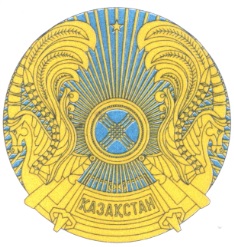 РЕСПУБЛИКАНСКОЕ ГОСУДАРСТВЕННОЕ УЧРЕЖДЕНИЕ«НАЦИОНАЛЬНЫЙ БАНК РЕСПУБЛИКИ КАЗАХСТАН»БАСҚАРМАСЫНЫҢ ҚАУЛЫСЫПОСТАНОВЛЕНИЕ ПРАВЛЕНИЯ2011 жылғы 1 шілдеАлматы қаласы№ 68город АлматыҰлттық БанкТөрағасыҰлттық БанкТөрағасыГ. МарченкоҚазақстан Республикасының
Ұлттық Банкі Басқармасының
2011 жылғы 1 шілдедегі
№ 68 қаулысымен
бекітілгенДт1610 02Брокерлермен есеп айырысуларКт1030Ағымдағы шоттардағы ақша қаражаты;Дт1120 01Өзгерістері пайданың немесе зиянның құрамында көрсетілетін әділ құны бойынша есепке алынатын қысқа мерзімді қаржы активтері1140 01Басқа да жиынтық кіріс арқылы әділ құны бойынша есепке алынатын қысқа мерзімді қаржы активтері2030 01Басқа да жиынтық кіріс арқылы әділ құны бойынша есепке алынатын ұзақ мерзімді қаржы активтеріКт1030Ағымдағы шоттардағы ақша қаражаты1610 02Брокерлермен есеп айырысулар;Дт1120 03Өзгерістері пайданың немесе зиянның құрамында көрсетілетін әділ құн бойынша есепке алынатын, сатып алынған қаржы активтері бойынша сыйлықақы1140 03Басқа да жиынтық кіріс арқылы әділ құны бойынша есепке алынатын, сатып алынған қаржы активтері бойынша сыйлықақы2030 03Басқа да жиынтық кіріс арқылы әділ құны бойынша есепке алынатын, сатып алынған ұзақ мерзімді қаржы активтері бойынша сыйлықақыКт1030Ағымдағы шоттардағы ақша қаражаты;Дт1120 01Өзгерістері пайданың немесе зиянның құрамында көрсетілетін әділ құны бойынша есепке алынатын қысқа мерзімді қаржы активтері1140 01Басқа да жиынтық кіріс арқылы әділ құны бойынша есепке алынатын қысқа мерзімді қаржы активтері2030 01Басқа да жиынтық кіріс арқылы әділ құны бойынша есепке алынатын ұзақ мерзімді қаржы активтеріКт1120 02Өзгерістері пайданың немесе зиянның құрамында көрсетілетін әділ құны бойынша есепке алынатын, сатып алынған қаржы активтері бойынша дисконт1140 02Басқа да жиынтық кіріс арқылы әділ құны бойынша есепке алынатын, сатып алынған қаржы активтері бойынша дисконт2030 02Басқа да жиынтық кіріс арқылы әділ құны бойынша есепке алынатын, сатып алынған ұзақ мерзімді қаржы активтері бойынша дисконт;Дт2170 03Бағалы қағаздар бойынша алдыңғы ұстаушылар есептеген сыйақы1270 04Алдыңғы ұстаушылар бағалы қағаздар бойынша есептеген сыйақыКт1030Ағымдағы шоттардағы ақша қаражаты;Дт7470 10Бағалы қағаздарды сатып алу-сатудан болған шығыстарКт1120 02 Өзгерістері пайданың немесе зиянның құрамында көрсетілетін әділ құны бойынша есепке алынатын, сатып алынған қаржы активтері бойынша дисконт 1120 03Өзгерістері пайданың немесе зиянның құрамында көрсетілетін әділ құн бойынша есепке алынатын, сатып алынған қаржы активтері бойынша сыйлықақы1140 02Басқа да жиынтық кіріс арқылы әділ құны бойынша есепке алынатын, сатып алынған қаржы активтері бойынша дисконт1140 03Басқа да жиынтық кіріс арқылы әділ құны бойынша есепке алынатын, сатып алынған қаржы активтері бойынша сыйлықақы2030 02Басқа да жиынтық кіріс арқылы әділ құны бойынша есепке алынатын, сатып алынған ұзақ мерзімді қаржы активтері бойынша дисконт2030 03Басқа да жиынтық кіріс арқылы әділ құны бойынша есепке алынатын, сатып алынған ұзақ мерзімді қаржы активтері бойынша сыйлықақы;Дт120 02Өзгерістері пайданың немесе зиянның құрамында көрсетілетін әділ құны бойынша есепке алынатын, сатып алынған қаржы активтері бойынша дисконт1120 03Өзгерістері пайданың немесе зиянның құрамында көрсетілетін әділ құн бойынша есепке алынатын, сатып алынған қаржы активтері бойынша сыйлықақы1140 02Басқа да жиынтық кіріс арқылы әділ құны бойынша есепке алынатын, сатып алынған қаржы активтері бойынша дисконт1140 03Басқа да жиынтық кіріс арқылы әділ құны бойынша есепке алынатын, сатып алынған қаржы активтері бойынша сыйлықақы2030 02Басқа да жиынтық кіріс арқылы әділ құны бойынша есепке алынатын, сатып алынған ұзақ мерзімді қаржы активтері бойынша дисконт2030 03Басқа да жиынтық кіріс арқылы әділ құны бойынша есепке алынатын, сатып алынған ұзақ мерзімді қаржы активтері бойынша сыйлықақыКт6280 09Бағалы қағаздарды сатып алу-сатудан түскен кірістер.Дт1270 01Сатып алынған бағалы қағаздар бойынша сыйақы түрінде есептелген кірістер2170 01Сатып алынған бағалы қағаздар бойынша сыйақы түрінде есептелген кірістерКт6110 01Сатып алынған бағалы қағаздар бойынша сыйақы алуға байланысты кірістер. Дт  7710 Корпоративтік табыс салығы бойынша шығыстар Кт 3110 01Төленуі тиіс корпоративтік табыс салығы.Дт7310 02Сатып алынған бағалы қағаздар бойынша сыйлықақының амортизациясымен байланысты шығыстарКт1120 03Өзгерістері пайданың немесе зиянның құрамында көрсетілетін әділ құн бойынша есепке алынатын, сатып алынған қаржы активтері бойынша сыйлықақы1140 03Басқа да жиынтық кіріс арқылы әділ құны бойынша есепке алынатын, сатып алынған қаржы активтері бойынша сыйлықақы2030 03Басқа да жиынтық кіріс арқылы әділ құны бойынша есепке алынатын, сатып алынған ұзақ мерзімді қаржы активтері бойынша сыйлықақы;Дт1120 02Өзгерістері пайданың немесе зиянның құрамында көрсетілетін әділ құны бойынша есепке алынатын, сатып алынған қаржы активтері бойынша дисконт1140 02Басқа да жиынтық кіріс арқылы әділ құны бойынша есепке алынатын, сатып алынған қаржы активтері бойынша дисконт2030 02Басқа да жиынтық кіріс арқылы әділ құны бойынша есепке алынатын, сатып алынған ұзақ мерзімді қаржы активтері бойынша дисконтКт6110 03Сатып алынған бағалы қағаздар бойынша дисконттың амортизациясымен байланысты кірістер.Дт1120 04Өзгерістері пайданың немесе зиянның құрамында көрсетілетін әділ құны бойынша есепке алынатын қаржы активтерінің әділ құнын оң түзетуКт6150 01Өзгерістері пайданың немесе зиянның құрамында көрсетілетін әділ құн бойынша есепке алынатын бағалы қағаздар құнының өзгеруінен болған кірістер;Дт7470 03Өзгерістері пайданың немесе зиянның құрамында көрсетілетін, әділ құн бойынша есепке алынатын бағалы қағаздардың құнын өзгертуден болған шығыстарКт1120 05Өзгерістері пайданың немесе зиянның құрамында көрсетілетін әділ құны бойынша есепке алынатын қаржы активтерінің әділ құнын теріс түзету;Дт1120 05Өзгерістері пайданың немесе зиянның құрамында көрсетілетін әділ құны бойынша есепке алынатын қаржы активтерінің әділ құнын теріс түзетуКт1120 04Өзгерістері пайданың немесе зиянның құрамында көрсетілетін әділ құны бойынша есепке алынатын қаржы активтерінің әділ құнын оң түзету. Дт 1140 04Басқа да жиынтық кіріс арқылы әділ құны бойынша есепке алынатын қаржы активтерінің әділ құнын оң түзету2030 04Басқа да жиынтық кіріс арқылы әділ құны бойынша есепке алынатын қысқа мерзімді қаржы активтерінің әділ құнын оң түзету Кт  5440 Басқа да жиынтық кіріс арқылы әділ құны бойынша есепке алынатын қаржы активтерін қайта бағалауға арналған резерв; Дт  5440 Басқа да жиынтық кіріс арқылы әділ құны бойынша есепке алынатын қаржы активтерін қайта бағалауға арналған резерв Кт 1140 05Басқа да жиынтық кіріс арқылы әділ құны бойынша есепке алынатын қаржы активтерінің әділ құнын теріс түзету2030 05 Басқа да жиынтық кіріс арқылы әділ құны бойынша есепке алынатын қысқа мерзімді қаржы активтерінің әділ құнын теріс түзету;  Дт 1140 05Басқа да жиынтық кіріс арқылы әділ құны бойынша есепке алынатын қаржы активтерінің әділ құнын теріс түзету2030 05Басқа да жиынтық кіріс арқылы әділ құны бойынша есепке алынатын қысқа мерзімді қаржы активтерінің әділ құнын теріс түзету Кт 1140 04Басқа да жиынтық кіріс арқылы әділ құны бойынша есепке алынатын қаржы активтерінің әділ құнын оң түзету2030 04Басқа да жиынтық кіріс арқылы әділ құны бойынша есепке алынатын қысқа мерзімді қаржы активтерінің әділ құнын оң түзету.Дт1120 01Өзгерістері пайданың немесе зиянның құрамында көрсетілетін әділ құны бойынша есепке алынатын қысқа мерзімді қаржы активтері1120 03Өзгерістері пайданың немесе зиянның құрамында көрсетілетін әділ құн бойынша есепке алынатын сатып алынған қаржы активтері бойынша сыйлықақы1120 04Өзгерістері пайданың немесе зиянның құрамында көрсетілетін әділ құны бойынша есепке алынатын қаржы активтерінің әділ құнын оң түзету1270 01Сатып алынған бағалы қағаздар бойынша сыйақы түрінде есептелген кірістер1270 04Алдыңғы ұстаушылар бағалы қағаздар бойынша есептеген сыйақыКт6250 02Шетел валютасын қайта бағалаудан түскен кірістер;Дт7430 02Шетел валютасын қайта бағалаудан болған шығыстарКт1120 02 Өзгерістері пайданың немесе зиянның құрамында көрсетілетін әділ құны бойынша есепке алынатын, сатып алынған қаржы активтері бойынша дисконт 1120 05Өзгерістері пайданың немесе зиянның құрамында көрсетілетін әділ құны бойынша есепке алынатын қаржы активтерінің әділ құнын теріс түзету;Дт7430 02Шетел валютасын қайта бағалаудан болған шығыстарКт1120 01Өзгерістері пайданың немесе зиянның құрамында көрсетілетін әділ құны бойынша есепке алынатын қысқа мерзімді қаржы активтері1120 03Өзгерістері пайданың немесе зиянның құрамында көрсетілетін әділ құны бойынша есепке алынатын сатып алынған қаржы активтері бойынша сыйлықақы1120 04Өзгерістері пайданың немесе зиянның құрамында көрсетілетін әділ құны бойынша есепке алынатын қаржы активтерінің әділ құнын оң түзету1270 01Сатып алынған бағалы қағаздар бойынша сыйақы түрінде есептелген кірістер1270 04Алдыңғы ұстаушылар бағалы қағаздар бойынша есептеген сыйақы;Дт1120 02Өзгерістері пайданың немесе зиянның құрамында көрсетілетін әділ құны бойынша есепке алынатын, сатып алынған қаржы активтері бойынша дисконт1120 05Өзгерістері пайданың немесе зиянның құрамында көрсетілетін әділ құны бойынша есепке алынатын қысқа мерзімді қаржы активтерінің әділ құнын теріс түзетуКт6250 02Шетел валютасын қайта бағалаудан түскен кірістер;Дт1140 01Басқа да жиынтық кіріс арқылы әділ құны бойынша есепке алынатын қысқа мерзімді қаржы активтері1140 03Басқа да жиынтық кіріс арқылы әділ құны бойынша есепке алынатын, сатып алынған қаржы активтері бойынша сыйлықақы1270 01Сатып алынған бағалы қағаздар бойынша сыйақы түрінде есептелген кірістер1270 04Алдыңғы ұстаушылар бағалы қағаздар бойынша есептеген сыйақы2030 01Басқа да жиынтық кіріс арқылы әділ құны бойынша есепке алынатын ұзақ мерзімді қаржы активтері2030 03Басқа да жиынтық кіріс арқылы әділ құны бойынша есепке алынатын, сатып алынған ұзақ мерзімді қаржы активтері бойынша сыйлықақы2170 01Сатып алынған бағалы қағаздар бойынша сыйақы түрінде есептелген кірістер2170 03Бағалы қағаздар бойынша алдыңғы ұстаушылар есептеген сыйақыКт6250 02Шетел валютасын қайта бағалаудан түскен кірістер;Дт7430 02Шетел валютасын қайта бағалаудан болған шығыстарКт1140 02Басқа да жиынтық кіріс арқылы әділ құны бойынша есепке алынатын, сатып алынған қаржы активтері бойынша дисконт2030 02Басқа да жиынтық кіріс арқылы әділ құны бойынша есепке алынатын, сатып алынған ұзақ мерзімді қаржы активтері бойынша дисконт;Дт1140 04Басқа да жиынтық кіріс арқылы әділ құны бойынша есепке алынатын қаржы активтерінің әділ құнын оң түзету1140 05Басқа да жиынтық кіріс арқылы әділ құны бойынша есепке алынатын қаржы активтерінің әділ құнын теріс түзету2030 04Басқа да жиынтық кіріс арқылы әділ құны бойынша есепке алынатын ұзақ мерзімді қаржы активтерінің әділ құнын оң түзету2030 05Басқа да жиынтық кіріс арқылы әділ құны бойынша есепке алынатын ұзақ мерзімді қаржы активтерінің әділ құнын теріс түзетуКт5440Басқа да жиынтық кіріс арқылы әділ құны бойынша есепке алынатын қаржы активтерін қайта бағалауға арналған резерв;Дт7430 02Шетел валютасын қайта бағалаудан болған шығыстарКт1140 01Басқа да жиынтық кіріс арқылы әділ құны бойынша есепке алынатын қысқа мерзімді қаржы активтері1140 03Басқа да жиынтық кіріс арқылы әділ құны бойынша есепке алынатын, сатып алынған қаржы активтері бойынша сыйлықақы1270 01Сатып алынған бағалы қағаздар бойынша сыйақы түрінде есептелген кірістер1270 04Алдыңғы ұстаушылар бағалы қағаздар бойынша есептеген сыйақы2030 01Басқа да жиынтық кіріс арқылы әділ құны бойынша есепке алынатын ұзақ мерзімді қаржы активтері2030 03Басқа да жиынтық кіріс арқылы әділ құны бойынша есепке алынатын, сатып алынған ұзақ мерзімді қаржы активтері бойынша сыйлықақы2170 01Сатып алынған бағалы қағаздар бойынша сыйақы түрінде есептелген кірістер2170 03Бағалы қағаздар бойынша алдыңғы ұстаушылар есептеген сыйақы;Дт1140 02Басқа да жиынтық кіріс арқылы әділ құны бойынша есепке алынатын, сатып алынған қаржы активтері бойынша дисконт2030 02Басқа да жиынтық кіріс арқылы әділ құны бойынша есепке алынатын, сатып алынған ұзақ мерзімді қаржы активтері бойынша дисконтКт6250 02Шетел валютасын қайта бағалаудан түскен кірістер;Дт5440Басқа да жиынтық кіріс арқылы әділ құны бойынша есепке алынатын қаржы активтерін қайта бағалауға арналған резервКт1140 04Басқа да жиынтық кіріс арқылы әділ құны бойынша есепке алынатын қаржы активтерінің әділ құнын оң түзету1140 05Басқа да жиынтық кіріс арқылы әділ құны бойынша есепке алынатын қаржы активтерінің әділ құнын теріс түзету2030 04Басқа да жиынтық кіріс арқылы әділ құны бойынша есепке алынатын ұзақ мерзімді қаржы активтерінің әділ құнын оң түзету2030 05Басқа да жиынтық кіріс арқылы әділ құны бойынша есепке алынатын ұзақ мерзімді қаржы активтерінің әділ құнын теріс түзету.Дт1030Ағымдағы шоттардағы ақша қаражатыКт1270 01Сатып алынған бағалы қағаздар бойынша сыйақы түрінде есептелген кірістер1270 04Алдыңғы ұстаушылар бағалы қағаздар бойынша есептеген сыйақы2170 01Сатып алынған бағалы қағаздар бойынша сыйақы түрінде есептелген кірістер2170 03Бағалы қағаздар бойынша алдыңғы ұстаушылар есептеген сыйақы;Дт3110 01Төленуге тиіс корпоративтік табыс салығыКт1270 01Сатып алынған бағалы қағаздар бойынша сыйақы түрінде есептелген кірістер1270 04Алдыңғы ұстаушылар бағалы қағаздар бойынша есептеген сыйақы2170 01Сатып алынған бағалы қағаздар бойынша сыйақы түрінде есептелген кірістер2170 03Бағалы қағаздар бойынша алдыңғы ұстаушылар есептеген сыйақы.Дт1120 01Өзгерістері пайданың немесе зиянның құрамында көрсетілетін әділ құн бойынша есепке алынатын қаржы активтері1140 01Басқа да жиынтық кіріс арқылы әділ құны бойынша есепке алынатын қысқа мерзімді қаржы активтері2030 01Басқа да жиынтық кіріс арқылы әділ құны бойынша есепке алынатын ұзақ мерзімді қаржы активтеріКт1120 03Өзгерістері пайданың немесе зиянның құрамында көрсетілетін әділ құн бойынша есепке алынатын сатып алынған қаржы активтері бойынша сыйлықақы1140 03Басқа да жиынтық кіріс арқылы әділ құны бойынша есепке алынатын, сатып алынған қаржы активтері бойынша сыйлықақы2030 03Басқа да жиынтық кіріс арқылы әділ құны бойынша есепке алынатын, сатып алынған ұзақ мерзімді қаржы активтері бойынша сыйлықақы;Дт1120 02Өзгерістері пайданың немесе зиянның құрамында көрсетілетін әділ құн бойынша есепке алынатын сатып алынған қаржы активтері бойынша дисконт1140 02Басқа да жиынтық кіріс арқылы әділ құны бойынша есепке алынатын, сатып алынған қаржы активтері бойынша дисконт2030 02Басқа да жиынтық кіріс арқылы әділ құны бойынша есепке алынатын, сатып алынған ұзақ мерзімді қаржы активтері бойынша дисконтКт1120 01Өзгерістері пайданың немесе зиянның құрамында көрсетілетін әділ құн бойынша есепке алынатын қаржы активтері1140 01Өзгерістері пайданың немесе зиянның құрамында көрсетілетін әділ құны бойынша есепке алынатын қысқа мерзімді қаржы активтері2030 01Басқа да жиынтық кіріс арқылы әділ құны бойынша есепке алынатын ұзақ мерзімді қаржы активтері;Дт1030Ағымдағы шоттардағы ақша қаражатыКт1120 01Өзгерістері пайданың немесе зиянның құрамында көрсетілетін әділ құн бойынша есепке алынатын қаржы активтері1140 01Басқа да жиынтық кіріс арқылы әділ құны бойынша есепке алынатын қысқа мерзімді қаржы активтері1270 01Сатып алынған бағалы қағаздар бойынша сыйақы түрінде есептелген кірістер1270 04Алдыңғы ұстаушылар бағалы қағаздар бойынша есептеген сыйақы2030 01Басқа да жиынтық кіріс арқылы әділ құны бойынша есепке алынатын ұзақ мерзімді қаржы активтері2170 01Сатып алынған бағалы қағаздар бойынша сыйақы түрінде есептелген кіріс2170 03Бағалы қағаздар бойынша алдыңғы ұстаушылар есептеген сыйақы;Дт1030Ағымдағы шоттардағы ақша қаражатыКт6280 09Бағалы қағаздарды сатып алу-сатудан түскен кірістер;Дт7470 10Бағалы қағаздарды сатып алу-сатудан болған шығыстарКт1120 01Өзгерістері пайданың немесе зиянның құрамында көрсетілетін әділ құн бойынша есепке алынатын қаржы активтері1140 01Басқа да жиынтық кіріс арқылы әділ құны бойынша есепке алынатын қысқа мерзімді қаржы активтері2030 01Басқа да жиынтық кіріс арқылы әділ құны бойынша есепке алынатын ұзақ мерзімді қаржы активтері;Дт5440Басқа да жиынтық кіріс арқылы әділ құны бойынша есепке алынатын қаржы активтерін қайта бағалауға арналған резервКт6150 03Басқа да жиынтық кіріс арқылы әділ құны бойынша есепке алынатын бағалы қағаздар бойынша кірістер;Дт7470 06Басқа да жиынтық кіріс арқылы әділ құны бойынша есепке алынатын бағалы қағаздар бойынша шығыстарКт5440Басқа да жиынтық кіріс арқылы әділ құны бойынша есепке алынатын қаржы активтерін қайта бағалауға арналған резерв.Дт1030Ағымдағы шоттардағы ақша қаражатыКт1120 01Өзгерістері пайданың немесе зиянның құрамында көрсетілетін әділ құн бойынша есепке алынатын қаржы активтері1140 01Басқа да жиынтық кіріс арқылы әділ құны бойынша есепке алынатын қысқа мерзімді қаржы активтері1270 01Сатып алынған бағалы қағаздар бойынша сыйақы түрінде есептелген кірістер1270 04Алдыңғы ұстаушылардың бағалы қағаздар бойынша есептеген сыйақысы2030 01Басқа да жиынтық кіріс арқылы әділ құны бойынша есепке алынатын ұзақ мерзімді қаржы активтері2170 01Сатып алынған бағалы қағаздар бойынша сыйақы түрінде есептелген кірістер2170 03Алдыңғы ұстаушылардың бағалы қағаздар бойынша есептеген сыйақысы;Дт3110 01Төленуге тиіс корпоративтік табыс салығыКт1270 01Сатып алынған бағалы қағаздар бойынша сыйақы түрінде есептелген кірістер1270 04Алдыңғы ұстаушылардың бағалы қағаздар бойынша есептеген сыйақысы2170 01Сатып алынған бағалы қағаздар бойынша сыйақы түрінде есептелген кірістер2170 03Алдыңғы ұстаушылардың бағалы қағаздар бойынша есептеген сыйақысы;Дт5440Басқа да жиынтық кіріс арқылы әділ құны бойынша есепке алынатын қаржы активтерін қайта бағалауға резервКт6150 03Басқа да жиынтық кіріс арқылы әділ құны бойынша есепке алынатын бағалы қағаздар бойынша кірістер;Дт7470 06Басқа да жиынтық кіріс арқылы әділ құны бойынша есепке алынатын бағалы қағаздар бойынша шығыстарКт5440Басқа да жиынтық кіріс арқылы әділ құны бойынша есепке алынатын қаржы активтерін қайта бағалауға арналған резерв. Дт 1610 02Брокерлермен есеп айырысулар Кт  1030 Ағымдағы шоттардағы ақша қаражаты; Дт 1130 01Амортизацияланған құны бойынша есепке алынатын қысқа мерзімді қаржы активтері2020 01Амортизацияланған құны бойынша есепке алынатын ұзақ мерзімді қаржы активтері Кт  1030 Ағымдағы шоттардағы ақша қаражаты1610 02Брокерлермен есеп айырысулар; Дт 1130 03Амортизацияланған құны бойынша есепке алынатын сатып алынған қысқа мерзімді қаржы активтері бойынша сыйлықақы2020 03Амортизацияланған құны бойынша есепке алынатын сатып алынған ұзақ мерзімді қаржы активтері бойынша сыйлықақы Кт  1030 Ағымдағы шоттардағы ақша қаражаты; Дт 1130 01Амортизацияланған құны бойынша есепке алынатын қысқа мерзімді қаржы активтері2020 01Амортизацияланған құны бойынша есепке алынатын ұзақ мерзімді қаржы активтері Кт 1130 02Амортизацияланған құны бойынша есепке алынатын сатып алынған қысқа мерзімді қаржы активтері бойынша дисконт2020 02Амортизацияланған құны бойынша есепке алынатын сатып алынған ұзақ мерзімді қаржы активтері бойынша дисконт; Дт 1270 04Алдыңғы ұстаушылардың бағалы қағаздар бойынша есептеген сыйақысы2170 03Алдыңғы ұстаушылардың бағалы қағаздар бойынша есептеген сыйақысы Кт  1030 Ағымдағы шоттардағы ақша қаражаты; Дт 7470 10Бағалы қағаздарды сатып алудан-сатудан болған шығыстар Кт 1130 02Амортизацияланған құны бойынша есепке алынатын сатып алынған қысқа мерзімді қаржы активтері бойынша дисконт1130 03Амортизацияланған құны бойынша есепке алынатын сатып алынған қысқа мерзімді қаржы активтері бойынша сыйлықақы2020 02Амортизацияланған құны бойынша есепке алынатын сатып алынған ұзақ мерзімді қаржы активтері бойынша дисконт2020 03Амортизацияланған құны бойынша есепке алынатын сатып алынған ұзақ мерзімді қаржы активтері бойынша сыйлықақы; Дт 1130 02Амортизацияланған құны бойынша есепке алынатын сатып алынған қысқа мерзімді қаржы активтері бойынша дисконт1130 03Амортизацияланған құны бойынша есепке алынатын сатып алынған қысқа мерзімді қаржы активтері бойынша сыйлықақы2020 02Амортизацияланған құны бойынша есепке алынатын сатып алынған ұзақ мерзімді қаржы активтері бойынша дисконт2020 03Амортизацияланған құны бойынша есепке алынатын сатып алынған ұзақ мерзімді қаржы активтері бойынша сыйлықақы Кт 6280 09Бағалы қағаздарды сатып алудан-сатудан түскен кірістер. Дт 1270 01Сатып алынған бағалы қағаздар бойынша сыйақы түрінде есептелген кірістер2170 01Сатып алынған бағалы қағаздар бойынша сыйақы түрінде есептелген кірістер Кт 6110 01Сатып алынған бағалы қағаздар бойынша сыйақы алумен байланысты кірістер. Дт  7710 Корпоративтік табыс салығы бойынша шығыстар Кт 3110 01Төленуі тиіс корпоративтік табыс салығы. Дт 7310 02Сатып алынған бағалы қағаздар бойынша сыйлықақының амортизациясымен байланысты шығыстар Кт 1130 03Амортизацияланған құны бойынша есепке алынатын сатып алынған қысқа мерзімді қаржы активтері бойынша сыйлықақы2020 03Амортизацияланған құны бойынша есепке алынатын сатып алынған ұзақ мерзімді қаржы активтері бойынша сыйлықақы; Дт 1130 02Амортизацияланған құны бойынша есепке алынатын сатып алынған қысқа мерзімді қаржы активтері бойынша дисконт2020 02Амортизацияланған құны бойынша есепке алынатын сатып алынған ұзақ мерзімді қаржы активтері бойынша дисконт Кт 6110 03Сатып алынған бағалы қағаздар бойынша дисконттың амортизациясымен байланысты кірістер.Дт1130 01Амортизацияланған құны бойынша есепке алынатын қысқа мерзімді қаржы активтері1130 03Амортизацияланған құны бойынша есепке алынатын сатып алынған қысқа мерзімді қаржы активтері бойынша сыйлықақы1270 01Сатып алынған бағалы қағаздар бойынша сыйақы түрінде есептелген кірістер1270 04Алдыңғы ұстаушылардың бағалы қағаздар бойынша есептеген сыйақысы2020 01Амортизацияланған құны бойынша есепке алынатын ұзақ мерзімді қаржы активтері2020 03Амортизацияланған құны бойынша есепке алынатын сатып алынған ұзақ мерзімді қаржы активтері бойынша сыйлықақы2170 01Сатып алынған бағалы қағаздар бойынша сыйақы түрінде есептелген кірістер2170 03Алдыңғы ұстаушылардың бағалы қағаздар бойынша есептеген сыйақысыКт6250 02Шетел валютасын қайта бағалаудан түскен кірістер;Дт7430 02Шетел валютасын қайта бағалаудан болған шығыстарКт1130 02Амортизацияланған құны бойынша есепке алынатын сатып алынған қысқа мерзімді қаржы активтері бойынша дисконт2020 02Амортизацияланған құны бойынша есепке алынатын сатып алынған ұзақ мерзімді қаржы активтері бойынша дисконт;Дт7430 02Шетел валютасын қайта бағалаудан болған шығыстарКт1130 01Амортизацияланған құны бойынша есепке алынатын қысқа мерзімді қаржы активтері1130 03Амортизацияланған құны бойынша есепке алынатын сатып алынған қысқа мерзімді қаржы активтері бойынша сыйлықақы1270 01Сатып алынған бағалы қағаздар бойынша сыйақы түрінде есептелген кірістер1270 04Алдыңғы ұстаушылардың бағалы қағаздар бойынша есептеген сыйақысы2020 01Амортизацияланған құны бойынша есепке алынатын ұзақ мерзімді қаржы активтері2020 03Амортизацияланған құны бойынша есепке алынатын сатып алынған ұзақ мерзімді қаржы активтері бойынша сыйлықақы2170 01Сатып алынған бағалы қағаздар бойынша сыйақы түрінде есептелген кірістер2170 03Алдыңғы ұстаушылардың бағалы қағаздар бойынша есептеген сыйақысы;Дт1130 02Амортизацияланған құны бойынша есепке алынатын сатып алынған қысқа мерзімді қаржы активтер бойынша дисконт2020 02Амортизацияланған құны бойынша есепке алынатын сатып алынған ұзақ мерзімді қаржы активтері бойынша дисконтКт6250 02Шетел валютасын қайта бағалаудан түскен кірістер. Дт  1030 Ағымдағы шоттардағы ақша қаражаты Кт 1270 01Сатып алынған бағалы қағаздар бойынша сыйақы түрінде есептелген кіріс1270 04Алдыңғы ұстаушылардың бағалы қағаздар бойынша есептеген сыйақысы2170 01Сатып алынған бағалы қағаздар бойынша сыйақы түрінде есептелген кіріс2170 03Алдыңғы ұстаушылардың бағалы қағаздар бойынша есептеген сыйақысы; Дт 3110 01Төленуі тиіс корпоративтік табыс салығы Кт 1270 01Сатып алынған бағалы қағаздар бойынша сыйақы түрінде есептелген кіріс1270 04Алдыңғы ұстаушылардың бағалы қағаздар бойынша есептеген сыйақысы2170 01Сатып алынған бағалы қағаздар бойынша сыйақы түрінде есептелген кіріс2170 03Алдыңғы ұстаушылардың бағалы қағаздар бойынша есептеген сыйақысы. Дт 1130 01Амортизацияланған құны бойынша есепке алынатын қысқа мерзімді қаржы активтері2020 01Амортизацияланған құны бойынша есепке алынатын ұзақ мерзімді қаржы активтері Кт 1130 03Амортизацияланған құны бойынша есепке алынатын сатып алынған қысқа мерзімді қаржы активтері бойынша сыйлықақы2020 03Амортизацияланған құны бойынша есепке алынатын сатып алынған ұзақ мерзімді қаржы активтері бойынша сыйлықақы; Дт 1130 02Амортизацияланған құны бойынша есепке алынатын сатып алынған қысқа мерзімді қаржы активтері бойынша дисконт2020 02Амортизацияланған құны бойынша есепке алынатын сатып алынған ұзақ мерзімді қаржы активтері бойынша дисконт Кт 1130 01Амортизацияланған құны бойынша есепке алынатын қысқа мерзімді қаржы активтері2020 01Амортизацияланған құны бойынша есепке алынатын ұзақ мерзімді қаржы активтері; Дт  1030 Ағымдағы шоттардағы ақша қаражаты Кт 1130 01Амортизацияланған құны бойынша есепке алынатын қысқа мерзімді қаржы активтері1270 01Сатып алынған бағалы қағаздар бойынша сыйақы түрінде есептелген кірістер1270 04Алдыңғы ұстаушылардың бағалы қағаздар бойынша есептеген сыйақысы2020 01Амортизацияланған құны бойынша есепке алынатын ұзақ мерзімді қаржы активтері2170 01Сатып алынған бағалы қағаздар бойынша сыйақы түрінде есептелген кірістер2170 03Алдыңғы ұстаушылардың бағалы қағаздар бойынша есептеген сыйақысы; Дт  1030 Ағымдағы шоттардағы ақша қаражаты Кт 6280 09Бағалы қағаздарды сатып алудан-сатудан түскен кірістер; Дт 7470 10Бағалы қағаздарды сатып алудан-сатудан болған шығыстар Кт 1130 01Амортизацияланған құны бойынша есепке алынатын қысқа мерзімді қаржы активтері2020 01Амортизацияланған құны бойынша есепке алынатын ұзақ мерзімді қаржы активтері. Дт  1030 Ағымдағы шоттардағы ақша қаражаты Кт 1130 01Амортизацияланған құны бойынша есепке алынатын қысқа мерзімді қаржы активтері1270 01Сатып алынған бағалы қағаздар бойынша сыйақы түрінде есептелген кірістер1270 04Алдыңғы ұстаушылардың бағалы қағаздар бойынша есептеген сыйақысы2020 01Амортизацияланған құны бойынша есепке алынатын ұзақ мерзімді қаржы активтері2170 01Сатып алынған бағалы қағаздар бойынша сыйақы түрінде есептелген кірістер2170 03Алдыңғы ұстаушылардың бағалы қағаздар бойынша есептеген сыйақысы; Дт 3110 01Төленуі тиіс корпоративтік табыс салығы Кт 1270 01Сатып алынған бағалы қағаздар бойынша сыйақы түрінде есептелген кірістер1270 04Алдыңғы ұстаушылардың бағалы қағаздар бойынша есептеген сыйақысы2170 01Сатып алынған бағалы қағаздар бойынша сыйақы түрінде есептелген кірістер2170 03Алдыңғы ұстаушылардың бағалы қағаздар бойынша есептеген сыйақысы;Дт1610 02Брокерлермен есеп айырысуКт1030Ағымдағы шоттардағы ақша қаражаты;Дт1120 01Өзгерістері пайданың немесе зиянның құрамында көрсетілетін әділ құн бойынша есепке алынатын қаржы активтері1140 01Басқа да жиынтық кіріс арқылы әділ құны бойынша есепке алынатын қысқа мерзімді қаржы активтері2030 01Басқа да жиынтық кіріс арқылы әділ құны бойынша есепке алынатын ұзақ мерзімді қаржы активтеріКт1030Ағымдағы шоттардағы ақша қаражаты1610 02Брокерлермен есеп айырысу;Дт7470 10Бағалы қағаздарды сатып алудан-сатудан болған шығыстарКт1120 01Өзгерістері пайданың немесе зиянның құрамында көрсетілетін әділ құн бойынша есепке алынатын қаржы активтері1140 01Басқа да жиынтық кіріс арқылы әділ құны бойынша есепке алынатын қысқа мерзімді қаржы активтері2030 01Басқа да жиынтық кіріс арқылы әділ құны бойынша есепке алынатын ұзақ мерзімді қаржы активтері;Дт1120 01Өзгерістері пайданың немесе зиянның құрамында көрсетілетін әділ құн бойынша есепке алынатын қаржы активтері1140 01Басқа да жиынтық кіріс арқылы әділ құны бойынша есепке алынатын қысқа мерзімді қаржы активтері2030 01Басқа да жиынтық кіріс арқылы әділ құны бойынша есепке алынатын ұзақ мерзімді қаржы активтеріКт6280 09Бағалы қағаздарды сатып алудан-сатудан түскен кірістер. Дт 1270 01Сатып алынған бағалы қағаздар бойынша сыйақы түрінде есептелген кірістер2170 01Сатып алынған бағалы қағаздар бойынша сыйақы түрінде есептелген кірістер Кт  6120 Дивидендтер бойынша кірістер. Дт  7710 Корпоративтік табыс салығы бойынша шығыстар Кт 3110 01Төленуі тиіс корпоративтік табыс салығы.Дт1120 04Өзгерістері пайданың немесе зиянның құрамында көрсетілетін әділ құн бойынша есепке алынатын қаржы активтерінің әділ құнын оң түзетуКт6150 01Өзгерістері пайданың немесе зиянның құрамында көрсетілетін әділ құны бойынша есепке алынатын бағалы қағаздар құнының өзгеруінен болған кірістер;Дт7470 03Өзгерістері пайданың немесе зиянның құрамында көрсетілетінәділ құн бойынша есепке алынатын бағалы қағаздар құнының өзгеруінен болған шығыстарКт1120 05Өзгерістері пайданың немесе зиянның құрамында көрсетілетін әділ құн бойынша есепке алынатын қаржы активтерінің әділ құнын теріс түзету;Дт1120 05Өзгерістері пайданың немесе зиянның құрамында көрсетілетін әділ құн бойынша есепке алынатын қаржы активтерінің әділ құнын теріс түзетуКт1120 04Өзгерістері пайданың немесе зиянның құрамында көрсетілетін әділ құн бойынша есепке алынатын қаржы активтерінің әділ құнын оң түзету. Дт 1140 04Басқа да жиынтық кіріс арқылы әділ құны бойынша есепке алынатын қаржы активтерінің әділ құнын оң түзету2030 04Басқа да жиынтық кіріс арқылы әділ құны бойынша есепке алынатын ұзақ мерзімді қаржы активтерінің әділ құнын оң түзету Кт  5440 Басқа да жиынтық кіріс арқылы әділ құны бойынша есепке алынатын қаржы активтерін қайта бағалауға арналған резерв; Дт  5440 Басқа да жиынтық кіріс арқылы әділ құны бойынша есепке алынатын қаржы активтерін қайта бағалауға арналған резервКт1140 05Басқа да жиынтық кіріс арқылы әділ құны бойынша есепке алынатын қаржы активтерінің әділ құнын теріс түзету2030 05Басқа да жиынтық кіріс арқылы әділ құны бойынша есепке алынатын ұзақ мерзімді қаржы активтерінің әділ құнын теріс түзету; Дт 1140 05Басқа да жиынтық кіріс арқылы әділ құны бойынша есепке алынатын қаржы активтерінің әділ құнын теріс түзету2030 05Басқа да жиынтық кіріс арқылы әділ құны бойынша есепке алынатын ұзақ мерзімді қаржы активтерінің әділ құнын теріс түзету Кт 1140 04Басқа да жиынтық кіріс арқылы әділ құны бойынша есепке алынатын қаржы активтерінің әділ құнын оң түзету2030 04Басқа да жиынтық кіріс арқылы әділ құны бойынша есепке алынатын ұзақ мерзімді қаржы активтерінің әділ құнын оң түзету.Дт1140 04Басқа да жиынтық кіріс арқылы әділ құны бойынша есепке алынатын қаржы активтерінің әділ құнын оң түзету 1140 05Басқа да жиынтық кіріс арқылы әділ құны бойынша есепке алынатын қаржы активтерінің әділ құнын теріс түзету2030 04Басқа да жиынтық кіріс арқылы әділ құны бойынша есепке алынатын ұзақ мерзімді қаржы активтерінің әділ құнын оң түзету 2030 05Басқа да жиынтық кіріс арқылы әділ құны бойынша есепке алынатын ұзақ мерзімді қаржы активтерінің әділ құнын теріс түзетуКт5440Басқа да жиынтық кіріс арқылы әділ құны бойынша есепке алынатын қаржы активтерін қайта бағалауға арналған резерв;Дт5440Басқа да жиынтық кіріс арқылы әділ құны бойынша есепке алынатын қаржы активтерін қайта бағалауға арналған резервКт1140 04Басқа да жиынтық кіріс арқылы әділ құны бойынша есепке алынатын қаржы активтерінің әділ құнын оң түзету1140 05Басқа да жиынтық кіріс арқылы әділ құны бойынша есепке алынатын қаржы активтерінің әділ құнын теріс түзету2030 04Басқа да жиынтық кіріс арқылы әділ құны бойынша есепке алынатын ұзақ мерзімді қаржы активтерінің әділ құнын оң түзету2030 05Басқа да жиынтық кіріс арқылы әділ құны бойынша есепке алынатын ұзақ мерзімді қаржы активтерінің әділ құнын теріс түзету.»;Дт1030Ағымдағы шоттардағы ақша қаражатыКт1270 01Сатып алынған бағалы қағаздар бойынша сыйақы түрінде есептелген кірістер2170 01Сатып алынған бағалы қағаздар бойынша сыйақы түрінде есептелген кірістер;Дт3110Төленуі тиіс корпоративтік табыс салығыКт1270 01Сатып алынған бағалы қағаздар бойынша сыйақы түрінде есептелген кірістер2170 01Сатып алынған бағалы қағаздар бойынша сыйақы түрінде есептелген кірістер.Дт1120 01Өзгерістері пайданың немесе зиянның құрамында көрсетілетін әділ құн бойынша есепке алынатын қаржы активтері1140 01Басқа да жиынтық кіріс арқылы әділ құны бойынша есепке алынатын қысқа мерзімді қаржы активтер2030 01Басқа да жиынтық кіріс арқылы әділ құны бойынша есепке алынатын ұзақ мерзімді қаржы активтерКт1120 04Өзгерістері пайданың немесе зиянның құрамында көрсетілетін әділ құн бойынша есепке алынатын қаржы активтерінің әділ құнын оң түзету1140 04Басқа да жиынтық кіріс арқылы әділ құны бойынша есепке алынатын қаржы активтерінің әділ құнын оң түзету2030 04Басқа да жиынтық кіріс арқылы әділ құны бойынша есепке алынатын ұзақ мерзімді қаржы активтерінің әділ құнын оң түзету;Дт1120 05Өзгерістері пайданың немесе зиянның құрамында көрсетілетін әділ құн бойынша есепке алынатын қаржы активтерінің әділ құнын теріс түзету1140 05Басқа да жиынтық кіріс арқылы әділ құны бойынша есепке алынатын қаржы активтерінің әділ құнын теріс түзету2030 05Басқа да жиынтық кіріс арқылы әділ құны бойынша есепке алынатын ұзақ мерзімді қаржы активтерінің әділ құнын теріс түзетуКт1120 01Өзгерістері пайданың немесе зиянның құрамында көрсетілетін әділ құн бойынша есепке алынатын қаржы активтері1140 01Басқа да жиынтық кіріс арқылы әділ құны бойынша есепке алынатын қысқа мерзімді қаржы активтері2030 01Басқа да жиынтық кіріс арқылы әділ құны бойынша есепке алынатын ұзақ мерзімді қаржы активтері;Дт1030Ағымдағы шоттардағы ақша қаражатыКт1120 01Өзгерістері пайданың немесе зиянның құрамында көрсетілетін әділ құн бойынша есепке алынатын қаржы активтері1140 01Басқа да жиынтық кіріс арқылы әділ құны бойынша есепке алынатын қысқа мерзімді қаржы активтері2030 01Басқа да жиынтық кіріс арқылы әділ құны бойынша есепке алынатын ұзақ мерзімді қаржы активтері;Дт1030Ағымдағы шоттардағы ақша қаражатыКт6280 09Бағалы қағаздарды сатып алу-сатудан түскен кірістер;Дт7470 10Бағалы қағаздарды сатып алу-сатудан болған шығыстарКт1120 01Өзгерістері пайданың немесе зиянның құрамында көрсетілетін әділ құн бойынша есепке алынатын қаржы активтері1140 01Басқа да жиынтық кіріс арқылы әділ құны бойынша есепке алынатын қысқа мерзімді қаржы активтері2030 01Басқа да жиынтық кіріс арқылы әділ құны бойынша есепке алынатын ұзақ мерзімді қаржы активтері;Дт5440Басқа да жиынтық кіріс арқылы әділ құны бойынша есепке алынатын қаржы активтерін қайта бағалауға арналған резервКт5610Есепті жылғы бөлінбеген пайда (жабылмаған зиян);Дт5610Есепті жылғы бөлінбеген пайда (жабылмаған зиян);Кт5440Басқа да жиынтық кіріс арқылы әділ құны бойынша есепке алынатын қаржы активтерін қайта бағалауға арналған резерв.Дт7440 01Басқа да жиынтық кіріс арқылы әділ құны бойынша есепке алынатын және амортизацияланған құны бойынша есепке алынатын бағалы қағаздар бойынша резервтерді (провизияларды) қалыптастыру жөніндегі шығыстарКт1290 23Амортизацияланған құны бойынша есепке алынатын қаржы активтері бойынша резервтер (провизиялар)Кт5480Басқа да жиынтық кіріс арқылы әділ құны бойынша есепке алынатын бағалы қағаздар бойынша күтілетін және орын алған бағалау резервтері (провизиялар)Дт1290 23Амортизацияланған құны бойынша есепке алынатын қаржы активтері бойынша резервтер (провизиялар)5480Басқа да жиынтық кіріс арқылы әділ құны бойынша есепке алынатын бағалы қағаздар бойынша күтілетін және орын алған бағалау резервтері (провизиялар)Кт6240 01Басқа да жиынтық кіріс арқылы әділ құны бойынша есепке алынатын және амортизацияланған құны бойынша есепке алынатын бағалы қағаздар бойынша құрылған резервтерді (провизияларды) қалпына келтіруден (күшін жоюдан) түскен кірістер.Дт1290 23Амортизацияланған құны бойынша есепке алынатын қаржы активтері бойынша резервтер (провизиялар)Кт1130 01Амортизацияланған құны бойынша есепке алынатын қысқа мерзімді қаржы активтері2020 01Амортизацияланған құны бойынша есепке алынатын ұзақ мерзімді қаржы активтері."; Дт  1030 Ағымдағы шоттардағы ақша қаражаты Кт 6240 01Басқа да жиынтық кіріс арқылы әділ құны бойынша есепке алынатын және амортизацияланған құны бойынша есепке алынатын бағалы қағаздар бойынша құрылған резервтерді (провизияларды) қалпына келтіруден (жоюдан) түскен кірістер.Дт1030Ағымдағы шоттардағы ақша қаражатыКт6240 01Басқа да жиынтық кіріс арқылы әділ құны бойынша есепке алынатын және амортизацияланған құны бойынша есепке алынатын бағалы қағаздар бойынша құрылған резервтерді (провизияларды) қалпына келтіруден (жоюдан) түскен кірістер.";Дт1370Тазартылған бағалы металдар1380Жолдағы тазартылған бағалы металдар1150 09Металл шоттарда орналастырылған тазартылған бағалы металдарКт 1030 Ағымдағы шоттардағы ақша қаражаты.Дт1370Тазартылған бағалы металдар1380Жолдағы тазартылған бағалы металдар1150 09Металл шоттарда орналастырылған тазартылған бағалы металдарКт6280 05Тазартылған бағалы металдарды қайта бағалаудан түскен кірістер;Дт7470 07Тазартылған бағалы металдарды қайта бағалаудан болған шығыстарКт1370Тазартылған бағалы металдар1380Жолдағы тазартылған бағалы металдар1150 09Металл шоттарда орналастырылған тазартылған бағалы металдар.Дт7470 01Тазартылған бағалы металдардың баланстық құныКт1370Тазартылған бағалы металдар1380Жолдағы тазартылған бағалы металдар1150 09Металл шоттарда орналастырылған тазартылған бағалы металдар;Дт 1010  Кассадағы ақша қаражаты Кт6280 01Тазартылған бағалы металдарды сатудан түскен кірістер.Дт1010Кассадағы ақша қаражаты1030Ағымдағы шоттардағы ақша қаражатыКт6250 02Шетел валютасын қайта бағалаудан түскен кірістер;Дт7430 02Шетел валютасын қайта бағалаудан болған шығыстарКт1010Кассадағы ақша қаражаты1030Ағымдағы шоттардағы ақша қаражаты.Дт1110 25Қысқа мерзімді заемдардың әділ құнын оң түзету2010 24Ұзақ мерзімді заемдардың әділ құнын оң түзетуКт6280 06Басқа да қайта бағалаудан түскен кірістер;Дт7470 08Басқа да қайта бағалаудан болған шығыстарКт1110 26Қысқа мерзімді заемдардың әділ құнын теріс түзету2010 25Ұзақ мерзімді заемдардың әділ құнын теріс түзету;Дт1110 26Қысқа мерзімді заемдардың әділ құнын теріс түзету2010 25Ұзақ мерзімді заемдардың әділ құнын теріс түзетуКт1110 25Қысқа мерзімді заемдардың әділ құнын оң түзету2010 24Ұзақ мерзімді заемдардың әділ құнын оң түзету Дт 1110 25Қысқа мерзімді қарыздардың әділ құнын оң түзету2010 24Ұзақ мерзімді қарыздардың әділ құнын оң түзету Кт 5470Басқа да жиынтық кіріс арқылы әділ құны бойынша есепке алынатын қарыздарды қайта бағалауға арналған резерв; Дт 5470Басқа да жиынтық кіріс арқылы әділ құны бойынша есепке алынатын қарыздарды қайта бағалауға арналған резерв Кт 1110 26Қысқа мерзімді қарыздардың әділ құнын теріс түзету2010 25Ұзақ мерзімді қарыздардың әділ құнын теріс түзету; Дт 1110 26Қысқа мерзімді қарыздардың әділ құнын теріс түзету2010 25Ұзақ мерзімді қарыздардың әділ құнын теріс түзету Кт 1110 25
2010 24 Қысқа мерзімді қарыздардың әділ құнын оң түзету 
Ұзақ мерзімді қарыздардың әділ құнын оң түзету.Дт1110 25Қысқа мерзімді қарыздардың әділ құнын оң түзету 2010 24Ұзақ мерзімді қарыздардың әділ құнын оң түзету Кт5470 01Сату үшін қолда бар қарыздарды қайта бағалауға арналған резерв;Дт5470 01Сату үшін қолда бар қарыздарды қайта бағалауға арналған резервКт1110 26Қысқа мерзімді қарыздардың әділ құнын теріс түзету2010 25Ұзақ мерзімді қарыздардың әділ құнын теріс түзету;Дт1110 26Қысқа мерзімді қарыздардың әділ құнын теріс түзету2010 25Ұзақ мерзімді қарыздардың әділ құнын теріс түзетуКт1110 25Қысқа мерзімді қарыздардың әділ құнын оң түзету2010 24Ұзақ мерзімді қарыздардың әділ құнын оң түзету.»;Дт1110 21Клиенттерге берілген қысқа мерзімді заемдар1270 25Клиенттерге берілген заемдар бойынша сыйақы түрінде есептелген кірістер2010 21Клиенттерге берілген ұзақ мерзімді заемдар2170 25Клиенттерге берілген заемдар бойынша сыйақы түрінде есептелген кірістерКт6280 06Басқа да қайта бағалаудан түскен кірістер;Дт7470 08Басқа да қайта бағалаудан болған шығыстарКт1110 21Клиенттерге берілген қысқа мерзімді заемдар1270 25Клиенттерге берілген заемдар бойынша сыйақы түрінде есептелген кірістер2010 21Клиенттерге берілген ұзақ мерзімді заемдар2170 25Клиенттерге берілген заемдар бойынша сыйақы түрінде есептелген кірістер. Дт  1010 Кассадағы ақша қаражаты1030Ағымдагы шоттардағы ақша қаражаты Кт 1110 21
2010 21Клиенттерге берілген қысқа мерзімді қарыздар Клиенттерге берілген ұзақ мерзімді қарыздар.Дт7440 21Берілген заемдар бойынша резервтерді (провизияларды) қалыптастыру бойынша шығыстарКт1290 21Клиенттерге берілген заемдар бойынша резервтер (провизиялар);Дт1290 21Клиенттерге берілген заемдар бойынша резервтер (провизиялар);Кт1270 29Сыйақы түріндегі мерзімі өткен кірістер.Дт7440 21Берілген заемдар бойынша резервтерді (провизияларды) қалыптастыру бойынша шығыстарКт1290 21Клиенттерге берілген заемдар бойынша резервтер (провизиялар);Дт7440 21Берілген заемдар бойынша резервтерді (провизияларды) қалыптастыру бойынша шығыстарКт5490Басқа жиынтық кіріс арқылы әділ құны бойынша есепке алынатын заемдар бойынша күтілетін және орын алған кредиттік зияндарға арналған бағалау резервтері (провизиялар).Дт7440 21Берілген қарыздар бойынша резервтерді (провизияларды) қалыптастыру бойынша шығысКт1290 21Клиенттерге берілген қарыздар бойынша резервтер (провизиялар)»;Дт1290 21Клиенттерге берілген қарыздар бойынша резервтер (провизиялар)Кт6240 21Клиенттерге берілген қарыздар бойынша құрылған резервтерді (провизияларды) қалпына келтіруден (жоюдан) түскен кіріс.»;Дт1290 21Клиенттерге берілген заемдар бойынша резервтер (провизиялар);Кт6240 21Клиенттерге берілген заемдар бойынша құрылған резервтерді (провизияларды) қалпына келтіруден (жоюдан) түскен кірістер;Дт5490Басқа жиынтық кіріс арқылы әділ құны бойынша есепке алынатын заемдар бойынша күтілетін және орын алған кредиттік зияндарға арналған бағалау резервтері (провизиялар).Кт6240 21Клиенттерге берілген заемдар бойынша құрылған резервтерді (провизияларды) қалпына келтіруден (жоюдан) түскен кірістер.Дт1290 21Клиенттерге берілген заемдар бойынша резервтер (провизиялар);Кт1110 21Клиенттерге берілген қысқа мерзімді заемдар2010 21Клиенттерге берілген ұзақ мерзімді заемдар.Дт1150 02Екінші деңгейдегі банктерде және банк операцияларының жекелеген түрлерін жүзеге асыратын ұйымдарда бір түнге орналастырылған қысқа мерзімді салымдар1150 03Екінші деңгейдегі банктерде және банк операцияларының жекелеген түрлерін жүзеге асыратын ұйымдарда орналастырылған талап еткенге дейінгі қысқа мерзімді салымдар1150 04Екінші деңгейдегі банктерде және банк операцияларының жекелеген түрлерін жүзеге асыратын ұйымдарда орналастырылған қысқа мерзімді салымдар1150 05Екінші деңгейдегі банктерде және банк операцияларының жекелеген түрлерін жүзеге асыратын ұйымдарда орналастырылған қысқа мерзімді шартты салымдар1150 06Екінші деңгейдегі банктерде және банк операцияларының жекелеген түрлерін жүзеге асыратын ұйымдарда орналастырылған қысқа мерзімді жинақ салымдары (бір жылға дейінгі)2040 01Екінші деңгейдегі банктерде және банк операцияларының жекелеген түрлерін жүзеге асыратын ұйымдарда орналастырылған ұзақ мерзімді салымдар2040 02Екінші деңгейдегі банктерде және банк операцияларының жекелеген түрлерін жүзеге асыратын ұйымдарда орналастырылған ұзақ мерзімді шартты салымдар2040 03Екінші деңгейдегі банктерде және банк операцияларының жекелеген түрлерін жүзеге асыратын ұйымдарда орналастырылған ұзақ мерзімді жинақ салымдарыКт1030Ағымдағы шоттардағы ақша қаражаты;Дт1150 02Екінші деңгейдегі банктерде және банк операцияларының жекелеген түрлерін жүзеге асыратын ұйымдарда бір түнге орналастырылған қысқа мерзімді салымдар1150 03Екінші деңгейдегі банктерде және банк операцияларының жекелеген түрлерін жүзеге асыратын ұйымдарда орналастырылған талап еткенге дейінгі қысқа мерзімді салымдар1150 04Екінші деңгейдегі банктерде және банк операцияларының жекелеген түрлерін жүзеге асыратын ұйымдарда орналастырылған қысқа мерзімді салымдар1150 05Екінші деңгейдегі банктерде және банк операцияларының жекелеген түрлерін жүзеге асыратын ұйымдарда орналастырылған қысқа мерзімді шартты салымдар1150 06Екінші деңгейдегі банктерде және банк операцияларының жекелеген түрлерін жүзеге асыратын ұйымдарда орналастырылған қысқа мерзімді жинақ салымдары (бір жылға дейінгі)2040 01Екінші деңгейдегі банктерде және банк операцияларының жекелеген түрлерін жүзеге асыратын ұйымдарда орналастырылған ұзақ мерзімді салымдар2040 02Екінші деңгейдегі банктерде және банк операцияларының жекелеген түрлерін жүзеге асыратын ұйымдарда орналастырылған ұзақ мерзімді шартты салымдар2040 03Екінші деңгейдегі банктерде және банк операцияларының жекелеген түрлерін жүзеге асыратын ұйымдарда орналастырылған ұзақ мерзімді жинақ салымдарыКт1150 11Орналастырылған қысқа мерзімді салымдар бойынша дисконт2040 08Орналастырылған ұзақ мерзімді салымдар бойынша дисконт;Дт1150 12Орналастырылған қысқа мерзімді салымдар бойынша сыйлықақы2040 09Орналастырылған ұзақ мерзімді салымдар бойынша сыйлықақыКт1030Ағымдағы шоттардағы ақша қаражаты.Дт1270 22Екінші деңгейдегі банктерде және банк операцияларының жекелеген түрлерін жүзеге асыратын ұйымдарда орналастырылған талап еткенге дейінгі салымдар бойынша сыйақы түрінде есептелген кірістер1270 23Екінші деңгейдегі банктерде және банк операцияларының жекелеген түрлерін жүзеге асыратын ұйымдарда орналастырылған мерзімді салымдар бойынша сыйақы түрінде есептелген кірістер1270 24Екінші деңгейдегі банктерде және банк операцияларының жекелеген түрлерін жүзеге асыратын ұйымдарда орналастырылған шартты салымдар бойынша сыйақы түрінде есептелген кірістер1270 38Екінші деңгейдегі банктерде және банк операцияларының жекелеген түрлерін жүзеге асыратын ұйымдарда орналастырылған қысқа мерзімді жинақ салымдары бойынша сыйақы түрінде есептелген кірістер2170 22Екінші деңгейдегі банктерде және банк операцияларының жекелеген түрлерін жүзеге асыратын ұйымдарда орналастырылған ұзақ мерзімді жинақ салымдары бойынша сыйақы түрінде есептелген кірістер2170 23Екінші деңгейдегі банктерде және банк операцияларының жекелеген түрлерін жүзеге асыратын ұйымдарда орналастырылған мерзімді салымдар бойынша сыйақы түрінде есептелген кірістер2170 24Екінші деңгейдегі банктерде және банк операцияларының жекелеген түрлерін жүзеге асыратын ұйымдарда орналастырылған шартты салымдар бойынша сыйақы түрінде есептелген кірістерКт6110 29Талап еткенге дейінгі салымдар бойынша сыйақы алумен байланысты кірістер6110 30Мерзімді салымдар бойынша сыйақы алумен байланысты кірістер6110 31Шартты салымдар бойынша сыйақы алумен байланысты кірістер6110 35Жинақ салымдары бойынша сыйақы алуға байланысты кірістер;Дт1150 02Екінші деңгейдегі банктерде және банк операцияларының жекелеген түрлерін жүзеге асыратын ұйымдарда бір түнге орналастырылған қысқа мерзімді салымдар1150 03Екінші деңгейдегі банктерде және банк операцияларының жекелеген түрлерін жүзеге асыратын ұйымдарда орналастырылған талап еткенге дейінгі қысқа мерзімді салымдар1150 04Екінші деңгейдегі банктерде және банк операцияларының жекелеген түрлерін жүзеге асыратын ұйымдарда орналастырылған қысқа мерзімді салымдар1150 05Екінші деңгейдегі банктерде және банк операцияларының жекелеген түрлерін жүзеге асыратын ұйымдарда орналастырылған қысқа мерзімді шартты салымдар1150 06Екінші деңгейдегі банктерде және банк операцияларының жекелеген түрлерін жүзеге асыратын ұйымдарда орналастырылған қысқа мерзімді жинақ салымдары (бір жылға дейінгі)1150 11Орналастырылған қысқа мерзімді салымдар бойынша дисконт1150 12Орналастырылған қысқа мерзімді салымдар бойынша сыйлықақы1270 22Екінші деңгейдегі банктерде және банк операцияларының жекелеген түрлерін жүзеге асыратын ұйымдарда орналастырылған талап еткенге дейінгі салымдар бойынша сыйақы түрінде есептелген кірістер1270 23Екінші деңгейдегі банктерде және банк операцияларының жекелеген түрлерін жүзеге асыратын ұйымдарда орналастырылған мерзімді салымдар бойынша сыйақы түрінде есептелген кірістер1270 24Екінші деңгейдегі банктерде және банк операцияларының жекелеген түрлерін жүзеге асыратын ұйымдарда орналастырылған шартты салымдар бойынша сыйақы түрінде есептелген кірістер1270 38Екінші деңгейдегі банктерде және банк операцияларының жекелеген түрлерін жүзеге асыратын ұйымдарда орналастырылған қысқа мерзімді жинақ салымдары бойынша сыйақы түрінде есептелген кірістер2040 01Екінші деңгейдегі банктерде және банк операцияларының жекелеген түрлерін жүзеге асыратын ұйымдарда орналастырылған ұзақ мерзімді салымдар2040 02Екінші деңгейдегі банктерде және банк операцияларының жекелеген түрлерін жүзеге асыратын ұйымдарда орналастырылған ұзақ мерзімді шартты салымдар2040 03Екінші деңгейдегі банктерде және банк операцияларының жекелеген түрлерін жүзеге асыратын ұйымдарда орналастырылған ұзақ мерзімді жинақ салымдары2040 08Орналастырылған ұзақ мерзімді салымдар бойынша дисконт2040 09Орналастырылған ұзақ мерзімді салымдар бойынша сыйлықақы2170 22Екінші деңгейдегі банктерде және банк операцияларының жекелеген түрлерін жүзеге асыратын ұйымдарда орналастырылған ұзақ мерзімді жинақ салымдары бойынша сыйақы түрінде есептелген кірістер2170 23Екінші деңгейдегі банктерде және банк операцияларының жекелеген түрлерін жүзеге асыратын ұйымдарда орналастырылған мерзімді салымдар бойынша сыйақы түрінде есептелген кірістер2170 24Екінші деңгейдегі банктерде және банк операцияларының жекелеген түрлерін жүзеге асыратын ұйымдарда орналастырылған шартты салымдар бойынша сыйақы түрінде есептелген кірістерКт6250 02Шетел валютасын қайта бағалаудан түскен кірістер;Дт7430 02Шетел валютасын қайта бағалаудан болған шығыстарКт1150 02Екінші деңгейдегі банктерде және банк операцияларының жекелеген түрлерін жүзеге асыратын ұйымдарда бір түнге орналастырылған қысқа мерзімді салымдар1150 03Екінші деңгейдегі банктерде және банк операцияларының жекелеген түрлерін жүзеге асыратын ұйымдарда орналастырылған талап еткенге дейінгі қысқа мерзімді салымдар1150 04Екінші деңгейдегі банктерде және банк операцияларының жекелеген түрлерін жүзеге асыратын ұйымдарда орналастырылған қысқа мерзімді салымдар1150 05Екінші деңгейдегі банктерде және банк операцияларының жекелеген түрлерін жүзеге асыратын ұйымдарда орналастырылған қысқа мерзімді шартты салымдар1150 06Екінші деңгейдегі банктерде және банк операцияларының жекелеген түрлерін жүзеге асыратын ұйымдарда орналастырылған қысқа мерзімді жинақ салымдары (бір жылға дейінгі)1150 11Орналастырылған қысқа мерзімді салымдар бойынша дисконт1150 12Орналастырылған қысқа мерзімді салымдар бойынша сыйлықақы1270 22Екінші деңгейдегі банктерде және банк операцияларының жекелеген түрлерін жүзеге асыратын ұйымдарда орналастырылған талап еткенге дейінгі салымдар бойынша сыйақы түрінде есептелген кірістер1270 23Екінші деңгейдегі банктерде және банк операцияларының жекелеген түрлерін жүзеге асыратын ұйымдарда орналастырылған мерзімді салымдар бойынша сыйақы түрінде есептелген кірістер1270 24Екінші деңгейдегі банктерде және банк операцияларының жекелеген түрлерін жүзеге асыратын ұйымдарда орналастырылған шартты салымдар бойынша сыйақы түрінде есептелген кірістер1270 38Екінші деңгейдегі банктерде және банк операцияларының жекелеген түрлерін жүзеге асыратын ұйымдарда орналастырылған қысқа мерзімді жинақ салымдары бойынша сыйақы түрінде есептелген кірістер2040 01Екінші деңгейдегі банктерде және банк операцияларының жекелеген түрлерін жүзеге асыратын ұйымдарда орналастырылған ұзақ мерзімді салымдар2040 02Екінші деңгейдегі банктерде және банк операцияларының жекелеген түрлерін жүзеге асыратын ұйымдарда орналастырылған ұзақ мерзімді шартты салымдар2040 03Екінші деңгейдегі банктерде және банк операцияларының жекелеген түрлерін жүзеге асыратын ұйымдарда орналастырылған ұзақ мерзімді жинақ салымдары2040 08Орналастырылған ұзақ мерзімді салымдар бойынша дисконт2040 09Орналастырылған ұзақ мерзімді салымдар бойынша сыйлықақы2170 22Екінші деңгейдегі банктерде және банк операцияларының жекелеген түрлерін жүзеге асыратын ұйымдарда орналастырылған ұзақ мерзімді жинақ салымдары бойынша сыйақы түрінде есептелген кірістер2170 23Екінші деңгейдегі банктерде және банк операцияларының жекелеген түрлерін жүзеге асыратын ұйымдарда орналастырылған мерзімді салымдар бойынша сыйақы түрінде есептелген кірістер2170 24Екінші деңгейдегі банктерде және банк операцияларының жекелеген түрлерін жүзеге асыратын ұйымдарда орналастырылған шартты салымдар бойынша сыйақы түрінде есептелген кірістерДт1150 02Екінші деңгейдегі банктерде және банк операцияларының жекелеген түрлерін жүзеге асыратын ұйымдарда бір түнге орналастырылған қысқа мерзімді салымдар1150 03Екінші деңгейдегі банктерде және банк операцияларының жекелеген түрлерін жүзеге асыратын ұйымдарда орналастырылған талап еткенге дейінгі қысқа мерзімді салымдар1150 04Екінші деңгейдегі банктерде және банк операцияларының жекелеген түрлерін жүзеге асыратын ұйымдарда орналастырылған қысқа мерзімді салымдар1150 05Екінші деңгейдегі банктерде және банк операцияларының жекелеген түрлерін жүзеге асыратын ұйымдарда орналастырылған қысқа мерзімді шартты салымдар1150 06Екінші деңгейдегі банктерде және банк операцияларының жекелеген түрлерін жүзеге асыратын ұйымдарда орналастырылған қысқа мерзімді жинақ салымдары (бір жылға дейінгі)2040 01Екінші деңгейдегі банктерде және банк операцияларының жекелеген түрлерін жүзеге асыратын ұйымдарда орналастырылған ұзақ мерзімді салымдар2040 02Екінші деңгейдегі банктерде және банк операцияларының жекелеген түрлерін жүзеге асыратын ұйымдарда орналастырылған ұзақ мерзімді шартты салымдар2040 03Екінші деңгейдегі банктерде және банк операцияларының жекелеген түрлерін жүзеге асыратын ұйымдарда орналастырылған ұзақ мерзімді жинақ салымдарыКт1270 22Екінші деңгейдегі банктерде және банк операцияларының жекелеген түрлерін жүзеге асыратын ұйымдарда орналастырылған ұзақ мерзімді жинақ салымдары бойынша сыйақы түрінде есептелген кірістер1270 23Екінші деңгейдегі банктерде және банк операцияларының жекелеген түрлерін жүзеге асыратын ұйымдарда орналастырылған мерзімді салымдар бойынша сыйақы түрінде есептелген кірістер1270 24Екінші деңгейдегі банктерде және банк операцияларының жекелеген түрлерін жүзеге асыратын ұйымдарда орналастырылған шартты салымдар бойынша сыйақы түрінде есептелген кірістер1270 38Екінші деңгейдегі банктерде және банк операцияларының жекелеген түрлерін жүзеге асыратын ұйымдарда орналастырылған қысқа мерзімді жинақ салымдары бойынша сыйақы түрінде есептелген кірістер2170 22Екінші деңгейдегі банктерде және банк операцияларының жекелеген түрлерін жүзеге асыратын ұйымдарда орналастырылған ұзақ мерзімді жинақ салымдары бойынша сыйақы түрінде есептелген кірістер2170 23Екінші деңгейдегі банктерде және банк операцияларының жекелеген түрлерін жүзеге асыратын ұйымдарда орналастырылған мерзімді салымдар бойынша сыйақы түрінде есептелген кірістер2170 24Екінші деңгейдегі банктерде және банк операцияларының жекелеген түрлерін жүзеге асыратын ұйымдарда орналастырылған шартты салымдар бойынша сыйақы түрінде есептелген кірістерДт1030Ағымдағы шоттардағы ақша қаражаттарыКт1270 22Екінші деңгейдегі банктерде және банк операцияларының жекелеген түрлерін жүзеге асыратын ұйымдарда орналастырылған талап ету бойынша салымдары бойынша сыйақы түрінде есептелген кірістер1270 23Екінші деңгейдегі банктерде және банк операцияларының жекелеген түрлерін жүзеге асыратын ұйымдарда орналастырылған мерзімді салымдар бойынша сыйақы түрінде есептелген кірістер1270 24Екінші деңгейдегі банктерде және банк операцияларының жекелеген түрлерін жүзеге асыратын ұйымдарда орналастырылған шартты салымдар бойынша сыйақы түрінде есептелген кірістер1270 38Екінші деңгейдегі банктерде және банк операцияларының жекелеген түрлерін жүзеге асыратын ұйымдарда орналастырылған қысқа мерзімді жинақ салымдары бойынша сыйақы түрінде есептелген кірістер2170 22Екінші деңгейдегі банктерде және банк операцияларының жекелеген түрлерін жүзеге асыратын ұйымдарда орналастырылған ұзақ мерзімді жинақ салымдары бойынша сыйақы түрінде есептелген кірістер2170 23Екінші деңгейдегі банктерде және банк операцияларының жекелеген түрлерін жүзеге асыратын ұйымдарда орналастырылған мерзімді салымдар бойынша сыйақы түрінде есептелген кірістер2170 24Екінші деңгейдегі банктерде және банк операцияларының жекелеген түрлерін жүзеге асыратын ұйымдарда орналастырылған шартты салымдар бойынша сыйақы түрінде есептелген кірістер;Дт3110 01Төлеуге жататын корпоративтік табыс салығыКт1270 22Екінші деңгейдегі банктерде және банк операцияларының жекелеген түрлерін жүзеге асыратын ұйымдарда орналастырылған талап өткенге дейінгі салымдар бойынша сыйақы түрінде есептелген кірістер1270 23Екінші деңгейдегі банктерде және банк операцияларының жекелеген түрлерін жүзеге асыратын ұйымдарда орналастырылған мерзімді салымдар бойынша сыйақы түрінде есептелген кірістер1270 24Екінші деңгейдегі банктерде және банк операцияларының жекелеген түрлерін жүзеге асыратын ұйымдарда орналастырылған шартты салымдар бойынша сыйақы түрінде есептелген кірістер1270 38Екінші деңгейдегі банктерде және банк операцияларының жекелеген түрлерін жүзеге асыратын ұйымдарда орналастырылған қысқа мерзімді жинақ салымдары бойынша сыйақы түрінде есептелген кірістер2170 22Екінші деңгейдегі банктерде және банк операцияларының жекелеген түрлерін жүзеге асыратын ұйымдарда орналастырылған ұзақ мерзімді жинақ салымдары бойынша сыйақы түрінде есептелген кірістер2170 23Екінші деңгейдегі банктерде және банк операцияларының жекелеген түрлерін жүзеге асыратын ұйымдарда орналастырылған мерзімді салымдар бойынша сыйақы түрінде есептелген кірістер2170 24Екінші деңгейдегі банктерде және банк операцияларының жекелеген түрлерін жүзеге асыратын ұйымдарда орналастырылған шартты салымдар бойынша сыйақы түрінде есептелген кірістер.Дт1030Ағымдағы шоттардағы ақша қаражаттарыКт1150 02Екінші деңгейдегі банктерде және банк операцияларының жекелеген түрлерін жүзеге асыратын ұйымдарда бір түнге орналастырылған қысқа мерзімді салымдар1150 03Екінші деңгейдегі банктерде және банк операцияларының жекелеген түрлерін жүзеге асыратын ұйымдарда орналастырылған талап ету бойынша салымдар1150 04Банктерде және банк операцияларының жекелеген түрлерін жүзеге асыратын ұйымдарда орналастырылған қысқа мерзімді салымдар1150 05Екінші деңгейдегі банктерде және банк операцияларының жекелеген түрлерін жүзеге асыратын ұйымдарда орналастырылған қысқа мерзімді шартты салымдар1150 06Екінші деңгейдегі банктерде және банк операцияларының жекелеген түрлерін жүзеге асыратын ұйымдарда орналастырылған қысқа мерзімді жинақ салымдары (бір жылға дейінгі)2040 01Банктерде және банк операцияларының жекелеген түрлерін жүзеге асыратын ұйымдарда орналастырылған ұзақ мерзімді салымдар2040 02Екінші деңгейдегі банктерде және банк операцияларының жекелеген түрлерін жүзеге асыратын ұйымдарда орналастырылған ұзақ мерзімді шартты салымдар2040 03Екінші деңгейдегі банктерде және банк операцияларының жекелеген түрлерін жүзеге асыратын ұйымдарда орналастырылған ұзақ мерзімді жинақ салымдары.Дт7440 02Орналастырылған салымдар бойынша резервтерді (провизияларды) қалыптастыру бойынша шығыстарКт1290 24Екінші деңгейдегі банктерде және банк операцияларының жекелеген түрлерін жүзеге асыратын ұйымдарда орналастырылған салымдар бойынша резервтер (провизиялар);Дт1290 24Екінші деңгейдегі банктерде және банк операцияларының жекелеген түрлерін жүзеге асыратын ұйымдарда орналастырылған салымдар бойынша резервтер (провизиялар)Кт6240 02Екінші деңгейдегі банктерде және банк операцияларының жекелеген түрлерін жүзеге асыратын ұйымдарда орналастырылған салымдар бойынша құрылған резервтерді (провизияларды) қалпына келтіруден (жоюдан) кірістер;Дт1290 24Екінші деңгейдегі банктерде және банк операцияларының жекелеген түрлерін жүзеге асыратын ұйымдарда орналастырылған салымдар бойынша резервтер (провизиялар)Кт1150 02Екінші деңгейдегі банктерде және банк операцияларының жекелеген түрлерін жүзеге асыратын ұйымдарда бір түнге орналастырылған қысқа мерзімді салымдар1150 03Екінші деңгейдегі банктерде және банк операцияларының жекелеген түрлерін жүзеге асыратын ұйымдарда орналастырылған талап ету бойынша қысқа мерзімді салымдар1150 04Банктерде және банк операцияларының жекелеген түрлерін жүзеге асыратын ұйымдарда орналастырылған қысқа мерзімді салымдар1150 05Екінші деңгейдегі банктерде және банк операцияларының жекелеген түрлерін жүзеге асыратын ұйымдарда орналастырылған қысқа мерзімді шартты салымдар1150 06Екінші деңгейдегі банктерде және банк операцияларының жекелеген түрлерін жүзеге асыратын ұйымдарда орналастырылған қысқа мерзімді жинақ салымдары (бір жылға дейінгі)2040 01Банктерде және банк операцияларының жекелеген түрлерін жүзеге асыратын ұйымдарда орналастырылған ұзақ мерзімді салымдар2040 02Екінші деңгейдегі банктерде және банк операцияларының жекелеген түрлерін жүзеге асыратын ұйымдарда орналастырылған ұзақ мерзімді шартты салымдар2040 03Екінші деңгейдегі банктерде және банк операцияларының жекелеген түрлерін жүзеге асыратын ұйымдарда орналастырылған ұзақ мерзімді салымдар.Дт1280 03Форвард мәмілесі бойынша талаптар2180 02Форвард мәмілесі бойынша талаптарКт6290 10Форвард мәмілелері бойынша кірістер;Дт7480 10Форвард мәмілелері бойынша шығыстарКт3390 02Форвард мәмілесі бойынша міндеттемелер4170 02Форвард мәмілесі бойынша міндеттемелер;Дт3390 02Форвард мәмілесі бойынша міндеттемелер4170 02Форвард мәмілесі бойынша міндеттемелерКт1280 03Форвард мәмілесі бойынша талаптар2180 02Форвард мәмілесі бойынша талаптар.Дт3390 02Форвард мәмілесі бойынша міндеттемелер4170 02Форвард мәмілесі бойынша міндеттемелерКт1030Ағымдағы шоттардағы ақша қаражаттары;Дт1030Ағымдағы шоттардағы ақша қаражаттарыКт1280 03Форвард мәмілесі бойынша талаптар2180 02Форвард мәмілесі бойынша талаптар;Дт1120 01Өзгерістері пайданың немесе зиянның құрамында көрсетілетін әділ құн бойынша есепке алынатын қаржы активтері1130 01Амортизацияланған құны бойынша есепке алынатын қысқа мерзімді қаржы активтері1140 01Басқа да жиынтық кіріс арқылы әділ құны бойынша есепке алынатын қысқа мерзімді қаржы активтері1150 09Металл шоттарда орналастырылған тазартылған қымбат металдар2020 01Амортизацияланған құны бойынша есепке алынатын ұзақ мерзімді қаржы активтері2030 01Басқа да жиынтық кіріс арқылы әділ құны бойынша есепке алынатын ұзақ мерзімді қаржы активтері3390 02Форвард мәмілесі бойынша міндеттемелер4170 02Форвард мәмілесі бойынша міндеттемелерКт1030Ағымдағы шоттардағы ақша қаражаттары1280 03Форвард мәмілесі бойынша талаптар2180 02Форвард мәмілесі бойынша талаптар;Дт1030Ағымдағы шоттардағы ақша қаражаттары3390 02Форвард мәмілесі бойынша міндеттемелер4170 02Форвард мәмілесі бойынша міндеттемелерКт1120 01Өзгерістері пайданың немесе зиянның құрамында көрсетілетін әділ құн бойынша есепке алынатын қаржы активтері1130 01Амортизацияланған құны бойынша есепке алынатын қысқа мерзімді қаржы активтері1140 01Басқа да жиынтық кіріс арқылы әділ құны бойынша есепке алынатын қысқа мерзімді қаржы активтері1150 09Металл шоттарда орналастырылған тазартылған қымбат металдар1280 03Форвард мәмілесі бойынша талаптар2020 01Амортизацияланған құны бойынша есепке алынатын ұзақ мерзімді қаржы активтері2030 01Басқа да жиынтық кіріс арқылы әділ құны бойынша есепке алынатын ұзақ мерзімді қаржы активтері2180 02Форвард мәмілесі бойынша талаптар;Дт8600 01Қаржы активтерін сату бойынша шартты міндеттемелерКт8300 01Қаржы активтерін сатып алу бойынша шартты талаптарДт1280 02Фьючерс мәмілесі бойынша талаптар2180 01Фьючерс мәмілесі бойынша талаптарКт6290 09Фьючерс мәмілелері бойынша кірістер;Дт7480 09Опцион мәмілелері бойынша шығыстарКт3390 01Фьючерс мәмілесі бойынша міндеттемелер4170 01Фьючерс мәмілесі бойынша міндеттемелер;Дт3390 01Фьючерс мәмілесі бойынша міндеттемелер4170 01Фьючерс мәмілесі бойынша міндеттемелерКт1280 02Фьючерс мәмілесі бойынша талаптар2180 01Фьючерс мәмілесі бойынша талаптарДт1280 04Опцион мәмілесі бойынша талаптар2180 03Опцион мәмілесі бойынша талаптарКт1030Ағымдағы шоттардағы ақша қаражаттарыДт1280 04Опцион мәмілесі бойынша талаптар2180 03Опцион мәмілесі бойынша талаптарКт6290 11Опцион мәмілелері бойынша кірістер;Дт7480 11Своп мәмілелері бойынша шығыстарКт1280 04Опцион мәмілесі бойынша талаптар2180 03Опцион мәмілесі бойынша талаптар.Дт8600 06Сатып алынған опцион "колл" мәмілелері - контршот8600 07Сатып алынған опцион "пут" мәмілелері - контршотКт8300 06Сатып алынған опцион "колл" мәмілелері8300 07Сатып алынған опцион "пут" мәмілелері;Дт1030Ағымдағы шоттардағы ақша қаражаттарыКт1280 04Опцион мәмілесі бойынша талаптар2180 03Опцион мәмілесі бойынша талаптар;Дт1120 01Өзгерістері пайданың немесе зиянның құрамында көрсетілетін әділ құн бойынша есепке алынатын қаржы активтері1130 01Амортизацияланған құны бойынша есепке алынатын қысқа мерзімді қаржы активтері1140 01Басқа да жиынтық кіріс арқылы әділ құны бойынша есепке алынатын қысқа мерзімді қаржы активтері1150 09Металл шоттарда орналастырылған тазартылған қымбат металдар2020 01Амортизацияланған құны бойынша есепке алынатын ұзақ мерзімді қаржы активтері2030 01Басқа да жиынтық кіріс арқылы әділ құны бойынша есепке алынатын ұзақ мерзімді қаржы активтеріКт1030Ағымдағы шоттардағы ақша қаражаттары1280 04Опцион мәмілесі бойынша талаптар2180 03Опцион мәмілесі бойынша талаптар;Дт1030Ағымдағы шоттардағы ақша қаражаттарыКт1130 01Амортизацияланған құны бойынша есепке алынатын қысқа мерзімді қаржы активтері1140 01Басқа да жиынтық кіріс арқылы әділ құны бойынша есепке алынатын қысқа мерзімді қаржы активтері1150 09Металл шоттарда орналастырылған тазартылған қымбат металдар1280 04Опцион мәмілесі бойынша талаптар2020 01Амортизацияланған құны бойынша есепке алынатын ұзақ мерзімді қаржы активтері2030 01Басқа да жиынтық кіріс арқылы әділ құны бойынша есепке алынатын ұзақ мерзімді қаржы активтері2180 03Опцион мәмілесі бойынша талаптар Дт 3390 03Опцион мәмілесі бойынша міндеттемелер4170 03Опцион мәмілесі бойынша міндеттемелерКт6290 11Опцион мәмілелері бойынша кірістер;Дт7480 11Опцион мәмілелері бойынша шығыстарКт3390 03Опцион мәмілесі бойынша міндеттемелер4170 03Опцион мәмілесі бойынша міндеттемелер.Дт8300 08Сатылған опцион "пут" мәмілелері - контршот8300 09Сатылған опцион "колл" мәмілелері - контршотКт8600 08Сатылған опцион "пут" мәмілелері8600 09Сатылған опцион "колл" мәмілелері;Дт3390 03Опцион мәмілесі бойынша міндеттемелер4170 03Опцион мәмілесі бойынша міндеттемелерКт1030Ағымдағы шоттардағы ақша қаражаттары;Дт1030Ағымдағы шоттардағы ақша қаражаттары3390 03Опцион мәмілесі бойынша міндеттемелер4170 03Опцион мәмілесі бойынша міндеттемелерКт1130 01Амортизацияланған құны бойынша есепке алынатын қысқа мерзімді қаржы активтері1140 01Басқа да жиынтық кіріс арқылы әділ құны бойынша есепке алынатын қысқа мерзімді қаржы активтері1150 09Металл шоттарда орналастырылған тазартылған қымбат металдар2020 01Амортизацияланған құны бойынша есепке алынатын ұзақ мерзімді қаржы активтері2030 01Басқа да жиынтық кіріс арқылы әділ құны бойынша есепке алынатын ұзақ мерзімді қаржы активтері;Дт1130 01Амортизацияланған құны бойынша есепке алынатын қысқа мерзімді қаржы активтері1140 01Басқа да жиынтық кіріс арқылы әділ құны бойынша есепке алынатын қысқа мерзімді қаржы активтері1150 09Металл шоттарда орналастырылған тазартылған қымбат металдар2020 01Амортизацияланған құны бойынша есепке алынатын ұзақ мерзімді қаржы активтері2030 01Басқа да жиынтық кіріс арқылы әділ құны бойынша есепке алынатын ұзақ мерзімді қаржы активтері;3390 03Опцион мәмілесі бойынша міндеттемелер4170 03Опцион мәмілесі бойынша міндеттемелерКт1030Ағымдағы шоттардағы ақша қаражаттарыДт1280 06Своп мәмілесі бойынша талаптар2180 04Своп мәмілесі бойынша талаптарКт6290 13Своп мәмілелері бойынша кірістер;Дт7480 13Своп мәмілелері бойынша шығыстарКт3390 05Своп мәмілесі бойынша міндеттемелер4170 04Своп мәмілесі бойынша міндеттемелер;Дт3390 05Своп мәмілесі бойынша міндеттемелер4170 04Своп мәмілесі бойынша міндеттемелерКт1280 06Своп мәмілесі бойынша талаптар2180 04Своп мәмілесі бойынша талаптарДт1280 06Своп мәмілесі бойынша талаптар2180 04Своп мәмілесі бойынша талаптарКт6290 13Своп мәмілелері бойынша кірістер;Дт7480 13Своп мәмілелері бойынша шығыстарКт3390 05Своп мәмілесі бойынша міндеттемелер4170 04Своп мәмілесі бойынша міндеттемелер;Дт3390 05Своп мәмілесі бойынша міндеттемелер4170 04Своп мәмілесі бойынша міндеттемелерКт1280 06Своп мәмілесі бойынша талаптар2180 04Своп мәмілесі бойынша талаптарДт 1270 61Инвестициялық кірістен есептелген комиссиялық кірістерКт 6110 61Инвестициялық кірістен комиссиялық кірістер.Дт 7470 61Теріс комиссиялық сыйақыны өтеу бойынша шығыстарКт 3440 61Теріс комиссиялық сыйақыны өтеу жөніндегі қысқа мерзімді міндеттемелер.Дт 3440 61Теріс комиссиялық сыйақыны өтеу жөніндегі қысқа мерзімді міндеттемелерКт 1270 61Инвестициялық кірістен есептелген комиссиялық кірістер;Дт 1030Ағымдағы шоттардағы ақшалай қаражатКт 1270 61Инвестициялық кірістен есептелген комиссиялық кірістер.Дт 3440 61Теріс комиссиялық сыйақыны өтеу жөніндегі қысқа мерзімді міндеттемелерКт 1030Ағымдағы шоттардағы ақшалай қаражат.Дт1270 41Сақтандыру брокерлерінің сақтандыру шарттарын жасасу жөніндегі делдалдық қызметтері үшін есептелген комиссиялық кірістеріКт6110 41Сақтандыру брокерлерінің комиссиялық кірістері;Дт1010Кассадағы ақша қаражаттары1030Ағымдағы шоттардағы ақша қаражаттарыКт1270 41Сақтандыру брокерлерінің сақтандыру шарттарын жасасу жөніндегі делдалдық қызметтері үшін есептелген комиссиялық кірістері.Дт1280 42Қайта сақтанушылардан алынатын сақтандыру сыйлықақыларыКт3390 41Қайта сақтандырушылармен есеп айырысу;Дт1270 42Сақтандыру брокерлерінің қайта сақтандыру шарттарын жасасу жөніндегі делдалдық қызметтері үшін есептелген комиссиялық кірістеріКт6110 41Сақтандыру брокерлерінің комиссиялық кірістері;Дт1010Кассадағы ақша қаражаттары1030Ағымдағы шоттардағы ақша қаражаттарыКт1280 42Қайта сақтанушылардан алынатын сақтандыру сыйлықақылары.Дт3390 41Қайта сақтандырушылармен есеп айырысуКт1270 42Сақтандыру брокерлерінің қайта сақтандыру шарттарын жасасу жөніндегі делдалдық қызметтері үшін есептелген комиссиялық кірістері;Дт3390 41Қайта сақтандырушылармен есеп айырысуКт3110 01Төлеуге жататын корпоративтік табыс салығы;Дт3390 41Қайта сақтандырушылармен есеп айырысуКт1010Кассадағы ақша қаражаттары1030Ағымдағы шоттардағы ақша қаражаттары.Дт1270 41Сақтандыру брокерлерінің сақтандыру шарттарын жасасу жөніндегі делдалдық қызметтері үшін есептелген комиссиялық кірістеріКт6110 41Сақтандыру брокерлерінің комиссиялық кірістері;Дт1010Кассадағы ақша қаражаттары1030Ағымдағы шоттардағы ақша қаражаттарыКт1270 41Сақтандыру брокерлерінің сақтандыру шарттарын жасасу жөніндегі делдалдық қызметтері үшін есептелген комиссиялық кірістері.Дт1280 43Сақтандырушыларға талап1280 44Қайта сақтандырушыларға талаптарКт3390 42Қайта сақтанушылармен есеп айырысу3390 43Сақтанушылармен есеп айырысу;Дт1270 42Сақтандыру брокерлерінің қайта сақтандыру шарттарын жасасу жөніндегі делдалдық қызметтері үшін есептелген комиссиялық кірістеріКт6110 41Сақтандыру брокерлерінің комиссиялық кірістері;Дт1010Кассадағы ақша қаражаттары1030Ағымдағы шоттардағы ақша қаражаттарыКт1280 43Сақтандырушыларға талап1280 44Қайта сақтандырушыларға талаптар.Дт3390 42Қайта сақтанушылармен есеп айырысу3390 43Сақтанушылармен есеп айырысуКт1270 41Сақтандыру брокерлерінің сақтандыру шарттарын жасасу жөніндегі делдалдық қызметтері үшін есептелген комиссиялық кірістері;1270 42Сақтандыру брокерлерінің қайта сақтандыру шарттарын жасасу жөніндегі делдалдық қызметтері үшін есептелген комиссиялық кірістері;Дт3390 42Қайта сақтанушылармен есеп айырысу3390 43Сақтанушылармен есеп айырысуКт1010Кассадағы ақша қаражаттары1030Ағымдағы шоттардағы ақша қаражаттары.Дт1620 01Сақтандыру ұйымдарына төленген сақтандыру сыйлықақыларыКт3390 45Брокерлік қызметпен байланысты басқа да кредиторлық берешек";Дт3390 45Брокерлік қызметпен байланысты басқа да кредиторлық берешек"Кт1030Ағымдағы шоттардағы ақша қаражаттары;Дт7210Әкімшілік шығыстарКт1620 01Сақтандыру ұйымдарына төленген сақтандыру сыйлықақылары.".Дт 5610Есепті жылдың бөлінбеген пайдасы (жабылмаған шығыны) Кт 5460 63 Номиналды кірістілік көрсеткіші мен кірістіліктің ең аз мәні арасындағы теріс айырманы өтеу жөніндегі резерв (пассив).Дт 5460 63Номиналды кірістілік көрсеткіші мен кірістіліктің ең аз мәні арасындағы теріс айырманы өтеу жөніндегі резерв (пассив)Кт 5610Есепті жылдың бөлінбеген пайдасы (жабылмаған шығыны.Дт 7440 63Номиналды кірістілік көрсеткіші мен кірістіліктің ең аз мәні арасындағы теріс айырманы өтеу жөніндегі шығыс;Кт 3440 63 Номиналды кірістілік көрсеткіші мен кірістіліктің ең аз мәні арасындағы теріс айырманы өтеу жөніндегі қысқа мерзімді міндеттемелер;Дт 3440 63Номиналды кірістілік көрсеткіші мен кірістіліктің ең аз мәні арасындағы теріс айырманы өтеу жөніндегі қысқа мерзімді міндеттемелерКт 1030Ағымдағы шоттардағы ақшалай қаражат.Дт1270 83Бағалы қағаздар нарығының өзге де кәсіби қатысушыларының қызметтері үшін есептелген комиссиялық кірістерКт6110 82Бағалы қағаздар нарығының өзге де кәсіби қатысушыларының қызметтері үшін комиссиялық кірістер;Дт 1030Ағымдағы шоттардағы ақшалай қаражатКт1270 83Бағалы қағаздар нарығының өзге де кәсіби қатысушыларының қызметтері үшін есептелген комиссиялық кірістер.Дт1610 02Брокерлермен есеп айырысуКт1030Ағымдағы шоттардағы ақшалай қаражат;Дт1140 06Сату үшін қолда бар қысқа мерзімді қаржы активтері 2030 06Сату үшін қолда бар ұзақ мерзімді қаржы активтеріКт1030Ағымдағы шоттардағы ақшалай қаражат1610 02Брокерлермен есеп айырысу;Дт1140 08Сату үшін қолда бар сатып алынған қысқа мерзімді қаржы активтері бойынша сыйлықақы2030 08 Сату үшін қолда бар сатып алынған ұзақ мерзімді қаржы активтері бойынша сыйлықақыКт1030Ағымдағы шоттардағы ақшалай қаражат;Дт1140 06Сату үшін қолда бар қысқа мерзімді қаржы активтері2030 06Сату үшін қолда бар ұзақ мерзімді қаржы активтеріКт1140 07Сату үшін қолда бар сатып алынған қысқа мерзімді қаржы активтері бойынша дисконт2030 07Сату үшін қолда бар сатып алынған ұзақ мерзімді қаржы активтері бойынша дисконт;Дт2170 03Алдыңғы ұстаушылар бағалы қағаздар бойынша есептеген сыйақы1270 04Алдыңғы ұстаушылар бағалы қағаздар бойынша есептеген сыйақы Кт1030Ағымдағы шоттардағы ақшалай қаражат;Дт7470 10Бағалы қағаздарды сатып алу-сатудан болған шығыс Кт1140 07Сату үшін қолда бар сатып алынған қысқа мерзімді қаржы активтері бойынша дисконт1140 08Сату үшін қолда бар сатып алынған қысқа мерзімді қаржы активтері бойынша сыйлықақы.2030 07Сату үшін қолда бар сатып алынған ұзақ мерзімді қаржы активтері бойынша дисконт2030 08Сату үшін қолда бар сатып алынған ұзақ мерзімді қаржы активтері бойынша сыйлықақы;Дт1140 07Сату үшін қолда бар сатып алынған қысқа мерзімді қаржы активтері бойынша дисконт 1140 08Сату үшін қолда бар сатып алынған қысқа мерзімді қаржы активтері бойынша сыйлықақы.2030 07Сату үшін қолда бар сатып алынған ұзақ мерзімді қаржы активтері бойынша дисконт2030 08Сату үшін қолда бар сатып алынған ұзақ мерзімді қаржы активтері бойынша сыйлықақыКт 6280 09Бағалы қағаздарды сатып алу-сатудан түскен кіріс.Дт1270 01Сатып алынған бағалы қағаздар бойынша сыйақы түрінде есептелген кіріс 2170 01Сатып алынған бағалы қағаздар бойынша сыйақы түрінде есептелген кірісКт6110 01Сатып алынған бағалы қағаздар бойынша сыйақы алуға байланысты кіріс.Дт7710Корпоративтік табыс салығы бойынша шығысКт3110 01Төленуі тиіс корпоративтік табыс салығы.Дт7310 02Сатып алынған бағалы қағаздар бойынша сыйлықақының амортизациясына байланысты шығысКт1140 08Сату үшін қолда бар сатып алынған қысқа мерзімді қаржы активтері бойынша сыйлықақы 2030 08Сату үшін қолда бар сатып алынған ұзақ мерзімді қаржы активтері бойынша сыйлықақы;Дт1140 07Сату үшін қолда бар сатып алынған қысқа мерзімді қаржы активтері бойынша дисконт 2030 07Сату үшін қолда бар сатып алынған ұзақ мерзімді қаржы активтері бойынша дисконт Кт6110 03Сатып алынған бағалы қағаздар бойынша дисконттың амортизациясына байланысты кіріс.Дт1140 09Сату үшін қолда бар қысқа мерзімді қаржы активтерінің әділ құнын оң түзету.2030 09Сату үшін қолда бар ұзақ мерзімді қаржы активтерінің әділ құнын оң түзетуКт5440 01Сату үшін қолда бар қаржы активтерін қайта бағалауға арналған резерв;Дт5440 01Сату үшін қолда бар қаржы активтерін қайта бағалауға арналған резерв Кт1140 10Сату үшін қолда бар қысқа мерзімді қаржы активтерінің әділ құнын теріс түзету 2030 10Сату үшін қолда бар ұзақ мерзімді қаржы активтерінің әділ құнын теріс түзету;Дт1140 10Сату үшін қолда бар қысқа мерзімді қаржы активтерінің әділ құнын теріс түзету2030 10Сату үшін қолда бар ұзақ мерзімді қаржы активтерінің әділ құнын теріс түзетуКт1140 09Сату үшін қолда бар қысқа мерзімді қаржы активтерінің әділ құнын оң түзету.2030 09Сату үшін қолда бар ұзақ мерзімді қаржы активтерінің әділ құнын оң түзету.Дт1140 06Сату үшін қолда бар қысқа мерзімді қаржы активтері 1140 08Сату үшін қолда бар сатып алынған қысқа мерзімді қаржы активтері бойынша сыйлықақы.1270 01Сатып алынған бағалы қағаздар бойынша сыйақы түрінде есептелген кіріс1270 04Алдыңғы ұстаушылар бағалы қағаздар бойынша есептеген сыйақы 2030 06Сату үшін қолда бар ұзақ мерзімді қаржы активтері2030 08Сату үшін қолда бар сатып алынған ұзақ мерзімді қаржы активтері бойынша сыйлықақы2170 01Сатып алынған бағалы қағаздар бойынша сыйақы түрінде есептелген кіріс2170 03Алдыңғы ұстаушылар бағалы қағаздар бойынша есептеген сыйақыКт6250 02Шетел валютасын қайта бағалаудан түскен кіріс;Дт7430 02Шетел валютасын қайта бағалаудан болған шығысКт1140 07Сату үшін қолда бар сатып алынған қысқа мерзімді қаржы активтері бойынша дисконт 2030 07Сату үшін қолда бар сатып алынған ұзақ мерзімді қаржы активтері бойынша дисконт;Дт1140 09Сату үшін қолда бар қысқа мерзімді қаржы активтерінің әділ құнын оң түзету 1140 10Сату үшін қолда бар қысқа мерзімді қаржы активтерінің әділ құнын теріс түзету 2030 09Сату үшін қолда бар ұзақ мерзімді қаржы активтерінің әділ құнын оң түзету2030 10Сату үшін қолда бар ұзақ мерзімді қаржы активтерінің әділ құнын теріс түзету Кт5440 01Сату үшін қолда бар қаржы активтерін қайта бағалауға арналған резерв;Дт7430 02Шетел валютасын қайта бағалаудан болған шығысКт1140 06Сату үшін қолда бар қысқа мерзімді қаржы активтері 1140 08Сату үшін қолда бар сатып алынған қысқа мерзімді қаржы активтері бойынша сыйлықақы.1270 01Сатып алынған бағалы қағаздар бойынша сыйақы түрінде есептелген кіріс1270 04Алдыңғы ұстаушылар бағалы қағаздар бойынша есептеген сыйақы2030 06Сату үшін қолда бар ұзақ мерзімді қаржы активтері2030 08Сату үшін қолда бар сатып алынған ұзақ мерзімді қаржы активтері бойынша сыйлықақы 2170 01Сатып алынған бағалы қағаздар бойынша сыйақы түрінде есептелген кіріс2170 03Алдыңғы ұстаушылар бағалы қағаздар бойынша есептеген сыйақы;Дт1140 07Сату үшін қолда бар сатып алынған қысқа мерзімді қаржы активтері бойынша дисконт 2030 07Сату үшін қолда бар сатып алынған ұзақ мерзімді қаржы активтері бойынша дисконт Кт6250 02Шетел валютасын қайта бағалаудан түскен кіріс;Дт5440 01Сату үшін қолда бар қаржы активтерін қайта бағалауға арналған резерв Кт1140 09Сату үшін қолда бар қысқа мерзімді қаржы активтерінің әділ құнын оң түзету 1140 10Сату үшін қолда бар қысқа мерзімді қаржы активтерінің әділ құнын теріс түзету 2030 09Сату үшін қолда бар ұзақ мерзімді қаржы активтерінің әділ құнын оң түзету 2030 10Сату үшін қолда бар ұзақ мерзімді қаржы активтерінің әділ құнын теріс түзету.Дт1030Ағымдағы шоттардағы ақшалай қаражатКт1270 01Сатып алынған бағалы қағаздар бойынша сыйақы түрінде есептелген кіріс1270 04Алдыңғы ұстаушылар бағалы қағаздар бойынша есептеген сыйақы2170 01Сатып алынған бағалы қағаздар бойынша сыйақы түрінде есептелген кіріс2170 03Алдыңғы ұстаушылар бағалы қағаздар бойынша есептеген сыйақы;Дт3110 01Төленуге тиіс корпоративтік табыс салығыКт1270 01Сатып алынған бағалы қағаздар бойынша сыйақы түрінде есептелген кіріс1270 04Алдыңғы ұстаушылар бағалы қағаздар бойынша есептеген сыйақы2170 01Сатып алынған бағалы қағаздар бойынша сыйақы түрінде есептелген кіріс2170 03Алдыңғы ұстаушылар бағалы қағаздар бойынша есептеген сыйақы.Дт1140 06Сату үшін қолда бар қысқа мерзімді қаржы активтері 2030 06Сату үшін қолда бар ұзақ мерзімді қаржы активтері Кт1140 08Сату үшін қолда бар сатып алынған қысқа мерзімді қаржы активтері бойынша сыйлықақы.2030 08Сату үшін қолда бар сатып алынған ұзақ мерзімді қаржы активтері бойынша сыйлықақы;Дт1140 07Сату үшін қолда бар сатып алынған қысқа мерзімді қаржы активтері бойынша дисконт2030 07Сату үшін қолда бар сатып алынған ұзақ мерзімді қаржы активтері бойынша дисконтКт1140 06Сату үшін қолда бар қысқа мерзімді қаржы активтері 2030 06Сату үшін қолда бар ұзақ мерзімді қаржы активтері;Дт1140 06Сату үшін қолда бар қысқа мерзімді қаржы активтері2030 06Сату үшін қолда бар ұзақ мерзімді қаржы активтеріКт1140 09Сату үшін қолда бар қысқа мерзімді қаржы активтерінің әділ құнын оң түзету 2030 09Сату үшін қолда бар ұзақ мерзімді қаржы активтерінің әділ құнын оң түзету;Дт1140 10Сату үшін қолда бар қысқа мерзімді қаржы активтерінің әділ құнын теріс түзету»;2030 10Сату үшін қолда бар ұзақ мерзімді қаржы активтерінің әділ құнын теріс түзету Кт1140 06Сату үшін қолда бар қысқа мерзімді қаржы активтері 2030 06Сату үшін қолда бар ұзақ мерзімді қаржы активтері; Дт1030Ағымдағы шоттардағы ақшалай қаражатКт1140 06Сату үшін қолда бар қысқа мерзімді қаржы активтері 1270 01Сатып алынған бағалы қағаздар бойынша сыйақы түрінде есептелген кіріс1270 04Алдыңғы ұстаушылар бағалы қағаздар бойынша есептеген сыйақы2030 06Сату үшін қолда бар ұзақ мерзімді қаржы активтері 2170 01Сатып алынған бағалы қағаздар бойынша сыйақы түрінде есептелген кіріс2170 03Алдыңғы ұстаушылар бағалы қағаздар бойынша есептеген сыйақы;Дт1030Ағымдағы шоттардағы ақшалай қаражатКт6280 09Бағалы қағаздарды сатып алу-сатудан түскен кіріс;Дт7470 10Бағалы қағаздарды сатып алу-сатудан болған шығысКт1140 06Сату үшін қолда бар қысқа мерзімді қаржы активтері 2030 06Сату үшін қолда бар ұзақ мерзімді қаржы активтері;Дт5440 01Сату үшін қолда бар қаржы активтерін қайта бағалауға арналған резерв Кт6150 05Сату үшін қолда бар қаржы активтері бойынша кіріс;Дт7470 11Сату үшін қолда бар қаржы активтері бойынша шығысКт5440 01Сату үшін қолда бар қаржы активтерін қайта бағалауға арналған резерв.Дт1030Ағымдағы шоттардағы ақшалай қаражатКт1140 06Сату үшін қолда бар қысқа мерзімді қаржы активтері 1270 01Сатып алынған бағалы қағаздар бойынша сыйақы түрінде есептелген кіріс1270 04Алдыңғы ұстаушылар бағалы қағаздар бойынша есептеген сыйақы2030 06Сату үшін қолда бар ұзақ мерзімді қаржы активтері 2170 01Сатып алынған бағалы қағаздар бойынша сыйақы түрінде есептелген кіріс2170 03Алдыңғы ұстаушылар бағалы қағаздар бойынша есептеген сыйақы;Дт3110 01Төленуге тиіс корпоративтік табыс салығыКт1270 01Сатып алынған бағалы қағаздар бойынша сыйақы түрінде есептелген кіріс1270 04Алдыңғы ұстаушылар бағалы қағаздар бойынша есептеген сыйақы2170 01Сатып алынған бағалы қағаздар бойынша сыйақы түрінде есептелген кіріс2170 03Алдыңғы ұстаушылар бағалы қағаздар бойынша есептеген сыйақы;Дт5440 01Сату үшін қолда бар қаржы активтерін қайта бағалауға арналған резерв Кт6150 05Сату үшін қолда бар қаржы активтері бойынша кіріс;Дт7470 11Сату үшін қолда бар қаржы активтері бойынша шығысКт5440 01Сату үшін қолда бар қаржы активтерін қайта бағалауға арналған резерв.Дт 7440 04Сату үшін қолда бар қаржы активтері бойынша резервтерді (провизияларды) қалыптастыру бойынша шығыс Кт 1290 27Сату үшін қолда бар қаржы активтері бойынша резервтер (провизиялар);Дт 2030 10Сату үшін қолда бар ұзақ мерзімді қаржы активтерінің әділ құнын теріс түзету Кт 5440 01Сату үшін қолда бар қаржы активтерін қайта бағалауға арналған резерв.Дт 1290 27Сату үшін қолда бар қаржы активтері бойынша резервтер (провизиялар)Кт 6240 26Сату үшін қолда бар қаржы активтері бойынша құрылған резервтерді (провизияларды) қалпына келтіруден (жоюдан) түскен кіріс.Дт 1290 27Сату үшін қолда бар қаржы активтері бойынша резервтер (провизиялар)Кт 1140 06Сату үшін қолда бар қысқа мерзімді қаржы активтері 2030 06Сату үшін қолда бар ұзақ мерзімді қаржы активтері.Дт 1030 Ағымдағы шоттардағы ақшалай қаражатКт 6240 26Сату үшін қолда бар қаржы активтері бойынша құрылған резервтерді (провизияларды) қалпына келтіруден (жоюдан) түскен кіріс».Дт1610 02Брокерлермен есеп айырысуКт1030Ағымдағы шоттардағы ақшалай қаражат;Дт1140 06Сату үшін қолда бар қысқа мерзімді қаржы активтері 2030 06Сату үшін қолда бар ұзақ мерзімді қаржы активтеріКт1030Ағымдағы шоттардағы ақшалай қаражат1610 02Брокерлермен есеп айырысу;Дт7470 10Бағалы қағаздарды сатып алу-сатудан болған шығысКт1140 06Сату үшін қолда бар қысқа мерзімді қаржы активтері 2030 06Сату үшін қолда бар ұзақ мерзімді қаржы активтері;Дт1140 06Сату үшін қолда бар қысқа мерзімді қаржы активтері 2030 06Сату үшін қолда бар ұзақ мерзімді қаржы активтеріКт6280 09Бағалы қағаздарды сатып алу-сатудан түскен кіріс.Дт1270 01Сатып алынған бағалы қағаздар бойынша сыйақы түрінде есептелген кіріс2170 01Сатып алынған бағалы қағаздар бойынша сыйақы түрінде есептелген кірісКт6120Дивидендтер бойынша кіріс.Дт1140 09 Сату үшін қолда бар қысқа мерзімді қаржы активтерінің әділ құнын оң түзету 2030 09 Сату үшін қолда бар ұзақ мерзімді қаржы активтерінің әділ құнын оң түзету Кт5440 01 Сату үшін қолда бар қаржы активтерін қайта бағалауға арналған резерв;Дт5440 01 Сату үшін қолда бар қаржы активтерін қайта бағалауға арналған резерв Кт1140 10Сату үшін қолда бар қысқа мерзімді қаржы активтерінің әділ құнын теріс түзету2030 10Сату үшін қолда бар ұзақ мерзімді қаржы активтерінің әділ құнын теріс түзету;Дт1140 10Сату үшін қолда бар қысқа мерзімді қаржы активтерінің әділ құнын теріс түзету2030 10Сату үшін қолда бар ұзақ мерзімді қаржы активтерінің әділ құнын теріс түзетуКт1140 09 Сату үшін қолда бар қысқа мерзімді қаржы активтерінің әділ құнын оң түзету 2030 09 Сату үшін қолда бар ұзақ мерзімді қаржы активтерінің әділ құнын оң түзету.Дт1140 09Сату үшін қолда бар қысқа мерзімді қаржы активтерінің әділ құнын оң түзету 1140 10Сату үшін қолда бар қысқа мерзімді қаржы активтерінің әділ құнын теріс түзету2030 09Сату үшін қолда бар ұзақ мерзімді қаржы активтерінің әділ құнын оң түзету 2030 10Сату үшін қолда бар ұзақ мерзімді қаржы активтерінің әділ құнын теріс түзетуКт5440 01Сату үшін қолда бар қаржы активтерін қайта бағалауға арналған резерв;Дт5440 01Сату үшін қолда бар қаржы активтерін қайта бағалауға арналған резерв Кт1140 09Сату үшін қолда бар қысқа мерзімді қаржы активтерінің әділ құнын оң түзету 1140 10Сату үшін қолда бар қысқа мерзімді қаржы активтерінің әділ құнын теріс түзету2030 09Сату үшін қолда бар ұзақ мерзімді қаржы активтерінің әділ құнын оң түзету 2030 10Сату үшін қолда бар ұзақ мерзімді қаржы активтерінің әділ құнын теріс түзету.Дт1030Ағымдағы шоттардағы ақшалай қаражатКт1270 01Сатып алынған бағалы қағаздар бойынша сыйақы түрінде есептелген кіріс2170 01Сатып алынған бағалы қағаздар бойынша сыйақы түрінде есептелген кіріс;Дт3110Төленуі тиіс корпоративтік табыс салығыКт1270 01Сатып алынған бағалы қағаздар бойынша сыйақы түрінде есептелген кіріс2170 01Сатып алынған бағалы қағаздар бойынша сыйақы түрінде есептелген кіріс.Дт1140 06Сату үшін қолда бар қысқа мерзімді қаржы активтері 2030 06Сату үшін қолда бар ұзақ мерзімді қаржы активтері Кт1140 09Сату үшін қолда бар қысқа мерзімді қаржы активтерінің әділ құнын оң түзету 2030 09Сату үшін қолда бар ұзақ мерзімді қаржы активтерінің әділ құнын оң түзету;Дт1140 10Сату үшін қолда бар қысқа мерзімді қаржы активтерінің әділ құнын теріс түзету2030 10Сату үшін қолда бар ұзақ мерзімді қаржы активтерінің әділ құнын теріс түзетуКт1140 06Сату үшін қолда бар қысқа мерзімді қаржы активтері 2030 06Сату үшін қолда бар ұзақ мерзімді қаржы активтері;Дт1030Ағымдағы шоттардағы ақшалай қаражатКт1140 06Сату үшін қолда бар қысқа мерзімді қаржы активтері2030 06Сату үшін қолда бар ұзақ мерзімді қаржы активтері; Дт1030Ағымдағы шоттардағы ақшалай қаражатКт6280 09Бағалы қағаздарды сатып алу-сатудан түскен кіріс;Дт7470 10Бағалы қағаздарды сатып алу-сатудан болған шығысКт1140 06Сату үшін қолда бар қысқа мерзімді қаржы активтері 2030 06Сату үшін қолда бар ұзақ мерзімді қаржы активтері;Дт5440 01Сату үшін қолда бар қаржы активтерін қайта бағалауға арналған резерв Кт6150 05Сату үшін қолда бар қаржы активтері бойынша кіріс;Дт7470 11Сату үшін қолда бар қаржы активтері бойынша шығысКт5440Басқа да жиынтық кіріс арқылы әділ құны бойынша есепке алынатын қаржы активтерін қайта бағалауға арналған резерв.».Дт2410Негізгі құрал-жабдықтарКт3310Жеткізушілерге және мердігерлерге қысқа мерзімді кредиторлық берешек;Дт3310Жеткізушілерге және мердігерлерге қысқа мерзімді кредиторлық берешекКт1010Кассадағы ақша қаражаттары1030Ағымдағы шоттардағы ақша қаражаттары.Дт2410Негізгі құрал-жабдықтар (қабылданған объект)2420Негізгі құрал-жабдықтар амортизациясыКт2410Негізгі құрал-жабдықтар (берілген объект);Дт2410Негізгі құрал-жабдықтар (қабылданған объект)2420Негізгі құрал-жабдықтар амортизациясы1010Кассадағы ақша қаражаттары1030Ағымдағы шоттардағы ақша қаражаттарыКт2410Негізгі құрал-жабдықтар (берілген объект)6210Активтерді шығынға жазудан кірістер;Дт2410Негізгі құрал-жабдықтар (қабылданған объект)2420Негізгі құрал-жабдықтар амортизациясы7410Активтерді шығынға жазу бойынша шығыстарКт2410Негізгі құрал-жабдықтар (берілген объект)1010Кассадағы ақша қаражаттары1030Ағымдағы шоттардағы ақша қаражаттары.Дт7490 01Пайдалану құқығы нысанындағы негізгі құрал-жабдықтардың және активтердің амортизациясы бойынша шығыстарКт2420Негізгі құрал-жабдықтар амортизациясы.Дт7420Активтердің құнсыздануынан болған шығыстарКт2430Негізгі құрал-жабдықтар құнсыздануынан болған залал;Дт7420Активтердің құнсыздануынан болған шығыстар5420Пайдалану құқығы нысанындағы негізгі құрал-жабдықтарды және активтерді қайта бағалау резервіКт2430 Негізгі құрал-жабдықтар құнсыздануынан болған залал.Дт2410Негізгі құрал-жабдықтар2420Негізгі құрал-жабдықтар амортизациясыКт5420Пайдалану құқығы нысанындағы негізгі құрал-жабдықтарды және активтерді қайта бағалау резерві;Дт2420Негізгі құрал-жабдықтар амортизациясы5420Пайдалану құқығы нысанындағы негізгі құрал-жабдықтарды және активтерді қайта бағалау резерві7420Активтердің құнсыздануынан болған шығыстарКт2410Негізгі құрал-жабдықтар.Дт2420Негізгі құрал-жабдықтар амортизациясы7410Активтерді шығынға жазу бойынша шығыстарКт2410Негізгі құрал-жабдықтар.Дт1330ТауарларКт3310Жеткізушілерге және мердігерлерге қысқа мерзімді кредиторлық берешек;Дт3310Жеткізушілерге және мердігерлерге қысқа мерзімді кредиторлық берешекКт1010Кассадағы ақша қаражаттары1030Ағымдағы шоттардағы ақша қаражаттары.Дт1210Сатып алушылардың және тапсырыс берушілердің қысқа мерзімді дебиторлық берешегіКт6010Өнім өткізуден және қызмет көрсетуден кірістер;Дт1010Кассадағы ақша қаражаттары1030Ағымдағы шоттардағы ақша қаражаттарыКт1210Сатып алушылардың және тапсырыс берушілердің қысқа мерзімді дебиторлық берешегі;Дт7010Өткізілген өнімдердің және көрсетілген қызметтің өзіндік құныКт1330Тауарлар.Дт1250Қызметкерлердің қысқа мерзімді дебиторлық берешегіКт1010Кассадағы ақша қаражаттары1030Ағымдағы шоттардағы ақша қаражаттары.Дт7210Әкімшілік шығыстарКт1250Қызметкерлердің қысқа мерзімді дебиторлық берешегі.Дт7210Әкімшілік шығыстарКт3350Еңбекке ақы төлеу бойынша қысқа мерзімді берешек;Дт3350Еңбекке ақы төлеу бойынша қысқа мерзімді берешекКт3120Жеке табыс салығы;Дт3350Еңбекке ақы төлеу бойынша қысқа мерзімді берешекКт3220Зейнетақы аударымдары бойынша міндеттемелер;Дт7220 01Әлеуметтік салық және әлеуметтік төлемдер бойынша шығыстарКт3150Әлеуметтік салық (Міндетті әлеуметтік аударымдар);Дт7220 01Әлеуметтік салық және әлеуметтік төлемдер бойынша шығыстарКт3150Әлеуметтік салық.Дт3350Еңбекке ақы төлеу бойынша қысқа мерзімді берешекКт1010Кассадағы ақша қаражаттары1030Ағымдағы шоттардағы ақша қаражаттары.Дт3120Жеке табыс салығыКт1030Ағымдағы шоттардағы ақша қаражаттары;Дт3150Әлеуметтік салықКт1030Ағымдағы шоттардағы ақша қаражаттары;Дт3220Зейнетақы аударымдары бойынша міндеттемелерКт1030Ағымдағы шоттардағы ақша қаражаттары;Дт3150Әлеуметтік салық (Міндетті әлеуметтік аударымдар)Кт1030Ағымдағы шоттардағы ақша қаражаттары.